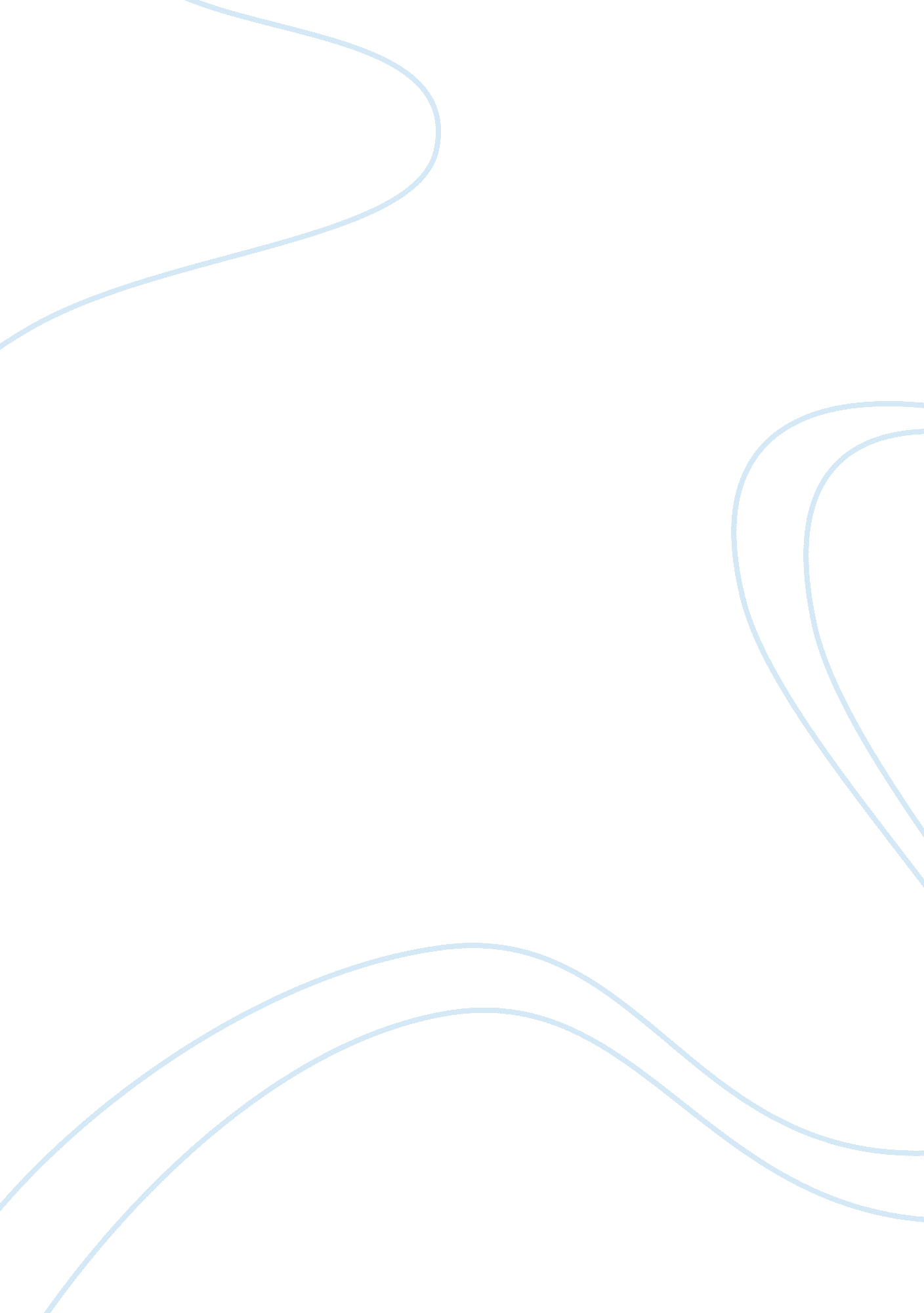 Critical reflections on asymptotically safe gravityHealth & Medicine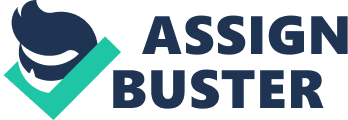 1. Introduction and Conclusions Asymptotic Safety [ 1 – 3 ] is a candidate for a quantum theory of the gravitational interactions. It does not require physics beyond the framework of relativistic Quantum Field Theory (QFT) nor does it require fields beyond the metric to describe the quantum geometry of spacetime. Moreover, the inclusion of matter degrees of freedom, like the standard model or its extensions, is conceptually straightforward. Thus, ultimately, Asymptotic Safety may develop into a quantum theory comprising all fundamental fields and their interactions. The core idea of Asymptotic Safety was formulated by Weinberg [ 4 , 5 ] in the late seventies. It builds on the insight of Wilson [ 6 ], linking the renormalizability and predictive power of a quantum field theory to fixed points of its Renormalization Group (RG) flow: a theory whose ultraviolet (UV) behavior is controlled by an RG fixed point does not suffer from unphysical UV divergences in physical processes like scattering events. The prototypical example for such a behavior is Quantum Chromodynamics (QCD) where the UV completion is provided by the free theory. In technical terms QCD is asymptotically free with the UV completion provided by a Gaussian fixed point 1 . It was then stressed in [ 5 ] that a valid UV completion could also be obtained from fixed points corresponding to actions with non-vanishing interactions, so-called non-Gaussian fixed points. In order to contrast this situation to asymptotic freedom, this non-trivial generalization has been termed “ asymptotic safety.” Remarkably, the space of diffeomorphism invariant actions constructed from a four-dimensional (Euclidean) spacetime metric indeed seems to contain a non-Gaussian fixed point suitable for Asymptotic Safety, the so-called Reuter fixed point [ 7 , 8 ]. As in other approaches to quantum gravity, substantial progress has brought the program to a point where a fair-minded assessment of its achievements and shortcomings will be useful. Therefore, the purpose of this article is to provide a critical review of the current status of the field, of the key open questions and challenges, and to point out directions for future research. By necessity, the discussion also covers questions of a more technical nature which is reflected in the character of some of the sections. This also entails that the article does not serve as an introduction to the asymptotic safety program, for which we refer the reader to the textbooks [ 2 , 3 ] and reviews [ 9 – 15 ]. A list of key references related to the open questions is provided within each section, pointing the reader toward the broader discussion in the literature. The rest of the paper is organized as follows. In section 2 we start with a concise introduction to asymptotic safety, also giving examples of non-Gaussian fixed points providing a UV completion in non-gravitational settings. The subsequent sections critically review open questions along the following lines: 1. Issues related to the use of the functional RG (FRG) (“ uncontrollable approximations,” use of the background field method) are discussed in section 3. 2. Because of these theoretical uncertainties, it is important to cross-check the results with different methods. This is discussed in section 4. 3. The difficulty of computing observables, and comparing with observations, is discussed in section 6. 4. Closely related to this is the, partly semantic, issue of the physical meaning of running couplings (can Λ and G run? If so, what are the physical implications of this running?) and other aspects where the literature on asymptotic safety deviates from standard particle physics procedures (power vs. log running, use of dimensional regularization). These points are discussed in section 5. 5. In section 7, we discuss whether and in what way asymptotic safety could be matched to effective field theory (EFT) at low energy. Here we also discuss the limitations of the procedure of “ RG improvement.” 6. In section 8 we address the relation between scale symmetry and conformal symmetry and the FRG. (How can one have scale invariance in the presence of G ?) We also critically review the argument that the entropy of black holes is incompatible with gravity being described by Asymptotic Safety (“ Gravity cannot be Wilsonian” or “ Gravity cannot be a conformal field theory”). 7. The unsolved issue of unitarity is discussed in section 9 (in particular: do higher derivatives imply ghosts?). 8. Finally, we stress the need of calculations in Lorentzian signature in section 10. The goal of this paper is three-fold: (i) Reinforcing progress in the research field by clearly spelling out key open questions, (ii) Strengthening a critical and constructive dialogue on asymptotically safe gravity within a larger community, (iii) Contributing to a broad and critical assessment of the current status and future prospects of research avenues in quantum gravity. 2. Asymptotic Safety 2. 1. The Main Idea …where we recall the notion of quantum scale invariance and the predictive power of RG fixed points . Asymptotic Safety [ 2 , 3 ] builds on Wilson's modern view of renormalization, which links the renormalizability and predictive power of a quantum field theory to fixed points of its RG flow 2 . It is equivalent to the notions of “ quantum scale invariance in the UV” and also to “ non-perturbative renormalizability,” resulting in a theory that is fully specified by only a finite number of free parameters. In practice, asymptotic safety is studied in the following way. One has a functional of the fields, that could be either a Wilsonian action S Λ depending on a UV cutoff Λ or a generating functional Γ k for the one-particle irreducible (1PI) correlation functions depending on an IR cutoff k . We shall focus on the latter for definiteness, but at this stage the discussion is more general. For the present purposes, let us assume that this functional can be expanded in a suitable basis of operators { O i }, integrals of monomials in the field and its derivatives Γ k = ∑ i u ¯ i ( k ) O i . ( 1 ) The beta functions of the, generally dimensionful, couplings u ¯ i ( k ) are given by the derivatives of u ¯ i ( k ) with respect to t = log k . Then, one converts the dimensionful couplings 3 u ¯ i ( k ) into dimensionless ones by a suitable rescaling with the coarse-graining scale k , u i ≡ u ¯ i k - d i , ( 2 ) where d i is the canonical mass dimension of u ¯ i ( k ). In this way one obtains a coupled set of autonomous differential equations k ∂ k u i ( k ) = β u i ( { u j } ) . ( 3 ) The solutions of this system are the RG trajectories and each trajectory corresponds to a single physical theory. In general, it may happen that physical observables diverge along a trajectory as k → ∞ (e. g., at a Landau pole). One simple way to avoid this is to require that the trajectory describing the physical world emanates from a fixed point as k is lowered from the UV to the IR. At a fixed point { u j * } all beta functions vanish simultaneously, β u i ({ u j * }) = 0, ∀ i and, as we shall discuss in more detail in section 8, scale invariance is realized 4 . Such RG trajectories are said to be either asymptotically free or asymptotically safe theories. This should be contrasted to the case where physical observables blow up at a finite value of k which indicates that one deals with an effective field theory. The predictive power of asymptotic safety originates from the properties of the fixed point. Linearizing the beta functions (Equation 3) about the fixed point, and diagonalizing the stability matrixB ij ≡ ∂ u j β u i | u = u * , one can determine which directions are attractive and which ones are repulsive. Eigenvalues with positive (negative) real parts correspond to eigenvectors along which the flow (from UV to IR) is dragged toward (repelled by) the fixed point. One typically works with the scaling exponents 5 θ I = −eig B . Every irrelevant (IR attractive/UV repulsive/θ I < 0) direction fixes one parameter in the initial conditions 6 for Γ k , whereas relevant (IR repulsive/UV attractive/θ I > 0) directions correspond to free parameters. Marginal directions (θ I = 0) typically only occur at Gaussian fixed points. Thus, the number of independent free parameters of an asymptotically safe theory is equal to the number of relevant directions of the fixed point that it originates from in the UV. At a free (Gaussian) fixed point, the relevant directions correspond to couplings with positive mass dimension. In a local theory, there is only a finite number of such parameters. In principle, an interacting fixed point could have even fewer relevant directions, and hence greater predictive power. If one could integrate the RG flow to the IR, one could test if the low-energy relations implied by these properties of the UV fixed point are verified or not, cf. section 6 for further discussion. 2. 2. Non-gravitational Examples … where we provide a list of non-gravitational, asymptotically safe theories together with the corresponding mechanism for asymptotic safety and we discuss how several techniques are used to study these examples . Whereas the existence of UV-complete quantum field theories based on the mechanism of asymptotic safety has been anticipated already in the early days of the RG [ 16 , 17 ], concrete examples have been identified only much later, as a parametric control beyond perturbation theory is typically required. A paradigmatic class of examples is given by fermionic models in d = 3 dimensional spacetime including, for instance, the Gross-Neveu model: though interactions of the type ~ ( ψ ̄ ???? ψ ) 2 (with ???? carrying some internal spin and/or flavor structure) belong to the class of perturbatively non-renormalizable models, there is by now convincing evidence that a large class of such models are in fact asymptotically safe in 2 < d < 4 dimensional spacetime. Initially, the existence of the underlying non-Gaussian fixed points has been demonstrated by means of 1/ N expansions [ 18 , 19 ]; indeed, non-perturbative renormalizability has been proved for specific models to all orders in the 1/ N expansion [ 20 ] with explicit results for higher orders being worked out, e. g., in [ 21 – 24 ]. Further quantitative evidence subsequently came from 2 + ϵ or 4 − ϵ expansions [ 25 – 30 ]; the FRG for the first time facilitated analytic computations directly in d = 3 [ 31 – 38 ]. For the asymptotic safety program, these models are instructive for several reasons: (i) The fermionic non-Gaussian fixed point is typically connected to a quantum phase transition. The latter is characterized by universal critical exponents which can also be studied using simulational methods [ 39 – 49 ] or the conformal bootstrap [ 22 , 50 ]. In this way, the variety of available approaches have led to a confirmation of asymptotic safety of these models to a substantial degree of quantitative precision, summarized, e. g., in [ 51 ]. (ii) While analytical as well as path integral Monte Carlo computations are typically performed in Euclidean spacetime, these models are relevant for layered condensed-matter “ Dirac materials” [ 52 , 53 ], corresponding to a d = 2 + 1 dimensional spacetime with Lorentzian signature. The quantitative agreement also with Quantum Monte Carlo methods (based on a Hamiltonian formulation) [ 44 – 46 ], demonstrates that asymptotic safety of these systems is visible in Euclidean as well as Lorentzian formulations. (iii) As a generic mechanism of asymptotic safety in these models, an irrelevant (i. e., perturbatively non-renormalizable) operator such as the fermionic interaction ~ ( ψ ̄ ???? ψ ) 2 becomes relevant as a consequence of strong fluctuations. Correspondingly, the anomalous dimension of this and subsequent operators is shifted by an amount of O (1); see, e. g., [ 33 , 54 ] for a determination of an infinite set of scaling dimensions for large N . As a consequence, strongly power-counting irrelevant operators remain irrelevant and do not introduce an unlimited set of new physical parameters. The same pattern is also observed in many studies of asymptotically safe gravity [ 55 – 60 ]. (iv) The comparative simplicity of these models has enabled a first study of the momentum dependence of 4-point correlation functions at the non-Gaussian fixed point [ 61 ]. For instance, the Gross-Neveu model (???? = ????) in d = 2 + 1 at the non-Gaussian fixed point can be analyzed in terms of an s -channel-dependent Gross-Neveu coupling g * ( s ) which depends non-trivially and non-analytically on the dimensionless s variable at the UV fixed point. In fact, the s channel dependence can be shown to dominate over possible t and u channel dependences in a quantifiable manner at large N , resulting in a simpler form factor-like structure of the 1PI 4-vertex at the UV fixed point. This illustrates that scattering properties in the scaling regime can develop non-trivial features beyond the scaling suggested by naive power-counting. Further examples for asymptotic safety include Yang-Mills theory in d = 4 + ϵ [ 62 – 65 ], and non-linear sigma models in d = 2 + ϵ [ 66 – 71 ]; for the latter, there is clear evidence for asymptotic safety even in d = 3 from lattice simulations [ 72 ]. The limit of large number of fermions N f in gauge theories has recently seen a resurgence of interest, e. g., [ 73 – 76 ], with early work in [ 77 , 78 ], see also [ 79 ]. Another recently discovered set of asymptotically safe models is given by gauged Yukawa models in the Veneziano limit of a suitably arranged large number of vector fermions N f adjusted to the number of colors N c of the gauge group [ 80 – 86 ] in d = 3 + 1 dimensional spacetime. Contrary to the lower-dimensional fermionic models, these gauged Yukawa models are power-counting renormalizable to all orders in perturbation theory. Because of the large number of fermions, fermionic screening dominates the running of the gauge coupling, such that asymptotic freedom is lost. The RG flow at high energies nevertheless remains bounded, as it is controlled by a UV fixed point appearing in all RG marginal couplings. Whereas perturbative renormalizability of these models supports the use of perturbative RG beta functions in the first place, the existence of non-Gaussian UV fixed points is parametrically controlled by a suitably small Veneziano parameter, e. g., ϵ = N f N c - 11 2 as in [ 80 ]. Despite this technical vicinity to perturbative computations, the behavior of the theory near the fixed point is very different from the perturbative behavior near the Gaussian fixed point. For instance, the perturbatively marginal operators turn into (ir-)relevant operators with anomalous dimensions reaching up to O (1) for ϵ ≲ O (0. 1). The couplings therefore scale with a power of the RG scale rather than logarithmically. Also, higher-order operators—though remaining RG irrelevant—generically acquire non-trivial fixed-point values and can thus exert an influence on scattering properties at highest energies. 3. Functional Renormalization Group In section 2, we have discussed the asymptotic-safety mechanism without referring to any specific calculation method. Now we introduce the Functional Renormalization Group (FRG), which has been the main tool enabling progress in Asymptotic Safety in the last 20 years. It has been successfully applied to a large number of other theories and physical phenomena, in particular non-perturbative ones. Applications range from the phase structure of condensed matter systems, to confinement and chiral symmetry breaking in QCD, to the electroweak phase transition in the early universe and beyond Standard Model physics. In cases, where results from other non-perturbative methods (lattice simulations, Dyson-Schwinger equations, Resurgence etc.) exist, the FRG results compare well to those obtained by other methods. It is also worth emphasizing that, while the combination of conceptual and technical challenges in quantum gravity is certainly unique, many of the technical challenges and physical effects encountered here have counterparts in other theories, most notably in non-Abelian gauge theories, where they can also be tested against other non-perturbative methods. 3. 1. Brief Introduction to the FRG …where we briefly introduce the FRG as a tool to calculate the effective action . Currently, the primary tool to investigate Asymptotic Safety is the Functional Renormalization Group (FRG) equation for the effective average action Γ k introduced in [ 87 – 89 ] (Wetterich equation), and in [ 7 ] for gravity. Γ k depends on the content of the theory at hand, in quantum gravity it contains the metric degrees of freedom, Faddeev-Popov ghosts and possibly also matter fields. In the FRG approach the scale k is an infrared cutoff scale below which quantum fluctuations are suppressed. Thus, Γ k encodes the physics of quantum fluctuations above the cutoff scale. For k → 0, all quantum fluctuations have been taken into account and Γ k = 0 is the full quantum effective action, Γ = lim k → 0 Γ k ( 4 ) whose minimum is the vacuum state of the QFT. The flow equation for Γ k encodes the response of the effective average action Γ k to the process of integrating out quantum fluctuations within a momentum shell, k ∂ k Γ k [ Φ ; Φ ̄ ] = 1 2 Tr [ 1 Γ k ( 2 ) [ Φ ; Φ ̄ ] + R k k ∂ k R k ] . ( 5 ) The term ( Γ k ( 2 ) + R k ) - 1 on the right hand side of Equation (5) is the propagator in the regularized theory. Here, we have introduced Γ k ( 2 ) = Γ ( Φ Φ ) , the second derivative of Γ k w. r. t. the fields Φ. In Equation (5), we have also introduced a generic background Φ ̄ which typically is chosen as the solution to the quantum equations of motion. Then, the fluctuation field Φ encodes the fluctuations about this background, and the 1PI correlation functions of the fluctuation fields 〈Φ i 1 ⋯ Φ i n 〉 1PI (proper vertices) in a given background Φ ̄ are given by Γ k ( Φ i 1 ⋯ Φ i n ) [ Φ ̄ ] ≡ δ δ Φ i 1 ⋯ δ δ Φ i n Γ k [ Φ ; Φ ̄ ] | Φ = 0 . ( 6 ) The term R k is a cutoff scale k - and momentum-dependent infrared regulator which suppresses fluctuations with momenta p 2 ≲ k 2 , decays rapidly for momenta p 2 ≳ k 2 , and vanishes at k 2 = 0. The second property renders the flow Equation (5) finite due to the decay of k∂ k R k for large momenta. The regulator R k is independent of the fluctuation field, but may carry a dependence on the background field. In a quantum field theory in flat space typically p 2 is the plain momentum squared, while in gravity and gauge theories p 2 may be associated with a background-covariant Laplacian. Finally, Tr comprises a sum over all fluctuation fields and an integral over (covariant) loop momenta. The corresponding loop integration is peaked about momenta p 2 ≈ k 2 , leading to the momentum-shell integration. In summary, the flow Equation (5) transforms the task of performing the path integral into the task of solving a functional differential equation. Conceptually, the Wetterich equation implements the idea of the Wilsonian Renormalization Group: lowering k corresponds to integrating out quantum fluctuations shell by shell in momentum space. For k → ∞, the theory approaches the bare or renormalized ultraviolet action, depending on the underlying renormalization procedure, for a detailed analysis see, e. g., [ 90 – 94 ]. The fact that Equation (5) does not require specifying a bare action a priori makes it a powerful tool to scan for (interacting) RG fixed points and study their properties. The bare action can then be reconstructed from the RG fixed point along the lines of [ 91 , 93 ]. Essentially, the Wetterich equation can be viewed as a tool to systematically test which choice of bare action gives rise to a well-defined and predictive path integral for quantum gravity. Notably, if one approximates Γ k ( 2 ) by the k -independent second functional derivative of a given bare action S (2) , one obtains Γ k ≈ S + 1 2 Tr log ( S ( 2 ) + R k ) , ( 7 ) which reduces to the standard one-loop effective action for k = 0. Accordingly, approximations to the FRG always contain one-loop results in a natural way. 3. 2. FRG Approach to Quantum Gravity …where we review the Functional Renormalization Group approach to quantum gravity, with a particular focus on background-field techniques . In the gravitational context, the construction of Equation (5) makes use of the background field method, decomposing the physical metric g μν into a fixed, but arbitrary background metric g ¯ μν and fluctuations h μν , see [ 9 ] for technical details 7 . The typical example is the linear split, g μ ν = g ¯ μ ν + h μ ν . ( 8 ) In the literature, the fluctuation field h μν is commonly multiplied with the square root of the Newton constant which makes it a standard dimension-one tensor field in four spacetime dimensions. The linear split (Equation 8) is the common choice not only in quantum gravity but also in applications of the background field method to gauge theories or non-linear sigma models. In gravity it comes at the price that the fluctuation field h μν is not a metric field, indeed it has no geometrical meaning. While this is not necessary, alternative parameterizations have been used. These have the general form g μ ν = f ( h , g ¯ ) μ g ¯ κ κ ν . ( 9 ) Of these alternative cases, the exponential split with f ( h , g ¯ ) = exp [ g ¯ h − 1 ] has been explored, e. g., in [ 59 , 102 – 105 ]. Further, the geometrical split in the Vilkovisky-deWitt approach with a diffeomorphism invariant flow has been studied in [ 90 , 106 – 109 ], for applications to non-linear sigma models see [ 110 , 111 ]. Different parameterizations (Equation 9) only constitute the same quantization if they (i) cover the same configuration space and (ii) the Jacobian that arises in the path integral is taken into account (see [ 104 ] for a related discussion). Condition (i) does not hold, e. g., for linear parameterization and exponential parameterization, see, e. g., [ 102 , 104 ], while the linear split and the geometrical one with the Vilkovisky connection at least agree locally. However, it is well-known from two-dimensional gauge theories, that quantizations on the algebra and on the group can differ, see, e. g., [ 112 ]. Moreover, studies of the parameterization dependence of results in truncations, e. g., [ 113 – 116 ], so far do not account for (ii). The presence of the background allows to discriminate “ high-” and “ low-momentum” modes by, e. g., comparing their eigenvalues with respect to the background Laplacian to the coarse-graining scale k . Moreover, it also necessarily enters gauge-fixing terms for the fluctuation field. As a consequence, the effective action Γ k inherits two arguments, the set of fluctuation fields Φ and the corresponding background fields Φ ̄ for all cutoff scales k . We emphasize that this also holds true for vanishing cutoff scale, k = 0, due to the gauge fixing. Conceptually, the Wetterich equation lives on the so-called theory space, the space containing all action functionals constructable from the field content of the theory and compatible with its symmetry requirements. The FRG then defines a vector field generating the RG flow on this space. We proceed by discussing two systematic expansion schemes commonly used in quantum gravity (as well as other systems): the vertex expansion and the (covariant) derivative expansion. The proper vertices of the effective average action (Equation 6) can be used as coordinates in theory space as the set of (1PI) correlation functions { Γ k ( Φ i 1 ⋯ Φ i n ) [ Φ ̄ ] } defines a given action and hence a theory. The vertex expansion is the expansion in the order of the fluctuation correlation functions and hence in powers of the fluctuation field, Γ k [ Φ ; Φ ̄ ] = ∑ n = 1 ∞ 1 n ! ∫ ∏ i = 1 n [ d d x i Φ j i ( x i ) ] × × Γ k ( Φ j 1 ⋯ Φ j n ) [ Φ ̄ ] ( x 1 , ⋯ , x n ) , ( 10 ) where Γ k ( Φ j 1 ⋯ Φ j n ) [ Φ ̄ ] , for n > 2, are the proper vertices (Equation 6), that carry the measure factors ∏ i g ¯ ( x i ) . The derivative expansion is best explained in the case of the diffeomorphism invariant background effective action Γ ̄ k [ Φ ̄ ] = Γ k [ Φ = 0 ; Φ ̄ ] . This object can be expanded in diffeomorphism invariant operators such as powers of the curvature scalar and other invariants. Then, in the derivative expansion the sum in Equation (1) contains all diffeomorphism invariant terms with less than a certain number of derivatives. The leading order of this expansion is Γ ̄ k [ g μ ν ] ≃ 1 16 π G k ∫ d d x g [ 2 Λ k - R ] . ( 11 ) At the next order one has to add four-derivative terms including R 2 , R μ ν R μ ν , and R μ ν ρ σ R μ ν ρ σ , and so on. In this light, it should be understood that the Einstein-Hilbert action just provides the leading terms in the derivative expansion of Γ ̄ k [ g μ ν ] and does not constitute the bare action underlying Asymptotic Safety. It has to be supplemented by gauge-fixing and ghost terms, and, if the approximation is extended, additional terms Γ ^ k [ h ; g ¯ ] depending on two arguments separately. “ Bimetric” studies distinguishing g μν and g ¯ μν for the Einstein-Hilbert truncation can be found in [ 117 – 119 ]. 3. 3. Results for Asymptotically Safe Gravity …where we give a brief overview of the results obtained with the truncated FRG and provide a sketch of the full flow from the UV fixed point down to the IR . Most work has been done in the background-field approximation, that is Γ k [ Φ ; Φ ̄ ] = Γ ̄ k [ Φ + Φ ̄ ] + gauge fixing + ghosts . If one evaluates the FRG in a one-loop approximation, including terms quadratic in curvature, the known universal beta functions of the four-derivative couplings are reproduced, but additionally the cosmological and Newton constant have a non-trivial fixed point [ 120 – 122 ]. Going beyond one loop, the following classes of operators have been studied in pure gravity: The Einstein-Hilbert truncation has been explored extensively [ 7 , 8 , 113 , 123 – 131 ]. Einstein-Hilbert action plus R 2 [ 132 , 133 ]; Einstein-Hilbert action plus R 2 and R μ ν ρ σ R μ ν ρ σ [ 56 , 134 – 137 ]; Einstein-Hilbert action plus R 2 , R μ ν R μ ν , and R μ ν ρ σ R μ ν ρ σ [ 138 ]; Einstein-Hilbert action plus the Goroff-Sagnotti counterterm f ( h , g ¯ ) = exp [ g ¯ h − 1 ] [ 139 ]; polynomial functions of the scalar curvature (polynomial “ f ( R ) truncation”) up to orders N = 6 [ 140 , 141 ], N = 8 [ 55 ], N = 35 [ 57 , 58 ], and lately also N = 71 [ 142 ], or effective actions of the form f 1 ( R μ ν R μ ν ) + f 2 ( R μ ν R μ ν ) R , where f 1 and f 2 are polynomials [ 143 ], effective actions of the form f 1 ( R μ ν ρ σ R μ ν ρ σ ) + f 2 ( R μ ν ρ σ R μ ν ρ σ ) R where f 1 and f 2 are polynomials or finally effective actions consisting of a single trace of n Ricci tensors ( R μ ν R ν ρ … R α μ ) with n up to 35 [ 144 ]. The case of an “ infinite number” of couplings has been addressed in the f ( R ) truncation by solving [ 109 , 145 – 159 ] a non-linear differential equation for f [ 58 , 109 , 116 , 140 – 143 , 145 – 161 ]. Global solutions for such “ infinite” truncations can also be found for gravity coupled to a scalar field, see, e. g., [ 162 ]. For a more general overview of the situation in gravity-matter systems we refer to the review [ 14 ]. Notably, a fixed point suitable for Asymptotic Safety has been identified in all these works. As is clear from this list, the terms included do not reflect the systematics of a derivative expansion. It has also to be said that in many of these calculations the beta functions that one obtains are only unknown linear combinations of the beta functions that would be obtained if all curvature invariants of the same order were included. This is because the calculations are done on spheres, e. g., [ 55 , 57 , 58 , 116 , 132 , 133 , 140 – 143 , 146 – 148 , 150 – 153 , 155 , 157 , 160 , 163 ], a hyperbolic background [ 161 ] or sometimes on Einstein backgrounds, e. g., [ 56 , 134 ], and this does not permit to differentiate between functions of Ricci tensor and of the Ricci scalar, for example. In terms of the vertex expansion, most work has been built on an expansion around flat space while keeping part of the full momentum dependence of propagators and vertices. For the vertices typically the symmetric point configuration is considered. For results in pure gravity and gravity-matter systems see [ 164 – 174 ]. These works have revealed the existence of a non-trivial fixed point in the two-, three-, and four-point functions compatible with the findings in the background approximations. Analogous calculations with compatible results have also been done for the two-and three-point functions on a spherical background [ 156 , 159 ]. The results in [ 156 , 159 ] for background curvature and background momentum-dependent two- and three-point function of the fluctuation field have then been used to compute the full f ( R )-potential in pure gravity and in the gravity-scalar system beyond the background approximation. Just like in the derivative expansion in asymptotically safe gravity, it has also not been possible to fully and systematically implement the vertex expansion beyond the lowest order: In particular, the three- and four-point functions have only been calculated for a special kinematical configuration and the symmetric background does not allow to fully disentangle different operators. To connect the UV fixed point to physics at k = 0, complete trajectories must be constructed. Currently, this part of the program is less advanced than the characterization of the fixed point itself; UV-IR flows have been computed, e. g., in [ 108 , 164 , 166 , 169 , 175 ]. It is expected that complete solutions are most likely characterized by several regimes [ 125 , 133 , 176 , 177 ], see also, e. g., [ 178 , 179 ] for matter-gravity systems: - The first part of the flow from the Reuter fixed point in the UV down to some scale M 1 is in a linear regime close to the fixed point. At these extreme UV scales, the system could a priori either be in a strongly interacting non-perturbative regime or be characterized by weak interactions. There are some tentative hints for the latter (see section 3. 4), but a conclusive statement regarding the nature of the fixed point cannot yet be made. - Close to the Planck scale, the flow has potentially already left the linear regime around the fixed point. In simple approximations, M 1 = M Pl , i. e., the transition scale at which fixed-point scaling stops, actually comes out equal to the Planck scale. The regime around the Planck scale could again be characterized by either non-perturbative or near-perturbative physics—irrespective of the nature of the fixed point. Once one leaves the fixed-point regime, non-localities of order 1/ k , or dynamically generated scales are expected to play a role 8 . - Below the Planck scale, the description of the purely gravitational sector is expected to become much simpler. Once near the Gaussian fixed point, the flow is dominated by the canonical scaling terms. For instance, the dimensionful Newton constant becomes scale independent. One expects that corrections obtained within the effective-field theory approach to quantum gravity are recovered in this regime. Of course there remains the issue of the cosmological constant. In particular, it is still being debated whether De Sitter space is stable under radiative corrections, including the ones coming from graviton fluctuations. A proposal that the instability in the graviton propagator drive the cosmological constant to zero has been put forward in [ 181 ], see also [ 104 ] for a different point of view on the interpretation of this property of the graviton propagator, and [ 123 ] for an earlier discussion of the effect of IR-fluctuations on the cosmological constant. A general effective field theory approach to study this problem has yet to come. In many cases these works on asymptotic safety based on the FRG can be compared to, or substantiated by, other approximation methods or techniques. We defer a discussion of such relations to sections 4 and 7. 3. 4. The Convergence Question …where we discuss the convergence (or lack thereof) of systematic expansion schemes in the FRG . In practical applications, one has to work in truncations of the theory space. These can also be infinite dimensional, if a closed form for the flow of an appropriate functional can be found. In the gravitational case, closed flow equations for f ( R ) truncations constitute an example [ 58 , 109 , 116 , 140 – 143 , 145 – 161 ]. Further examples are the scalar potential and a non-minimal functional in scalar-tensor theories, see, e. g., [ 104 , 105 , 182 – 184 ]. A reasonable expansion scheme should capture the relevant physics already at low orders of the expansion. For a fixed point, this includes the relevant operators. At the free fixed point one simply expands according to canonical power counting. At a truly non-perturbative fixed point, the relevant operators are not known. Therefore, simple truncations that correctly model non-perturbative physics can be difficult to devise. It is in such setups that the concerted use of several techniques can be most useful; the IR regime of QCD constitutes an excellent example. Finally, at an interacting, but near-perturbative fixed point, canonical power counting constitutes a viable guiding principle to set up truncations. Here, near-perturbative refers to the fact that the spectrum of critical exponents exhibits deviations of O (1) from the canonical spectrum of scaling dimensions, but not significantly larger, in other words, the anomalous contribution to the scaling of operators is η O ≲ O (1). The strategy that has (implicitly or explicitly) been followed for the choice of truncations for the Reuter fixed point has been based on the assumption of near-perturbativity. This motivates a choice of truncation based on canonical power counting. The self-consistency of this assumption has to be checked by the results within explicit truncations. Indeed, [ 57 , 58 , 142 , 143 ] find a near-canonical scaling spectrum in the f ( R ) truncation. Moreover, [ 172 – 174 ] find close agreement of various “ avatars” of the Newton coupling, something that is not expected in a truly non-perturbative regime. As a self-consistent truncation scheme appears to be available for quantum gravity, the apparent convergence of fixed-point results is a key goal. It is fair to say that the status of results is rather encouraging with regard to this question, see [ 91 , 118 , 119 , 124 , 125 , 132 , 175 , 185 – 200 ]. This has given rise to the general expectation that the Reuter fixed point indeed exists in full theory space, and provides a universality class for quantum gravity. Nevertheless, it should be pointed out that due to the technically very challenging nature of these calculations, the inclusion of a complete set of curvature-cube operators remains an outstanding task. In the vertex expansion, higher order derivative terms are captured by momentum-dependent correlation functions, which exhibit robust evidence for the Reuter fixed point [ 156 , 164 , 166 – 170 , 172 – 174 , 199 – 201 ]. 3. 5. Do Backgrounds Matter? …where we highlight the technical challenges one faces when attempting to reconcile the use of a local coarse-graining procedure with the background independence expected of a non-perturbative quantum gravity approach . When setting up the Wetterich equation for gravity [ 7 ] the background field formalism plays an essential role. The background metric g ¯ μν serves the double purpose of i) introducing a gauge fixing which is invariant under background-transformations, and ii) introducing a regulator, as required to implement a local notion of coarse graining. At the same time, the decomposition of the physical metric into a fixed, but arbitrary background and fluctuations introduces a new symmetry, so-called split-symmetry transformations: the linear split (Equation 8) is invariant under g ¯ μ ν ↦ g ¯ μ ν + ϵ μ ν , h μ ν ↦ h μ ν - ϵ μ ν . ( 12 ) While actions of the form Equation (11) are invariant under these transformations, the gauge-fixing and the regulator terms Δ S k = ∫ d 4 x g ¯ h μ ν [ R k ( - D ̄ 2 ) ] μ ν κ λ h κ λ , ( 13 ) with D ̄ μ denoting the covariant derivative constructed from g ¯ μν violate this symmetry. Thus Γ k [ h μν ; g ¯ μν ] ≡ Γ k [ g μν , g ¯ μν ] genuinely depends on two metric-type arguments. Nevertheless, the gravitational effective average action [ 7 ] provides a background-independent approach to quantum gravity. The background metric g ¯ μν is not an “ absolute element” of the theory but rather a second, freely variable metric-type argument which is determined from its own equations of motion. At the most conservative level this feature follows from standard properties of the background field method satisfied by the effective action Γ and their extension to the effective average action Γ k [ 107 , 108 , 155 , 156 , 202 – 206 ]. Alternatively, it has been proposed to achieve background independence not by quantization in the absence of a background, but rather by quantization on all background simultaneously [ 119 ]. We now review these arguments. The fact that Γ k and the resulting effective action Γ depend on two arguments allows to derive a background as well as a quantum equation of motion from Γ δ Γ [ h ; g ¯ ] δ g ¯ μ ν | g ¯ = g ¯ e o m , h = 0 = 0 , δ Γ [ h ; g ¯ ] δ h μ ν | g ¯ = g ¯ e o m , h = 0 = 0. ( 14 ) The Ward identity following from the transformation (Equation 12) then relates these two equations implying that a solution of one is also a solution of the other. This allows to fix g ¯ in a dynamical way. In particular, it shows that at k = 0 the background metric does not have the status of an absolute element. At finite values of k , the Ward identity satisfied by Γ k receives additional contributions from the regulator (Equation 13) which introduce a genuine dependence on the background field. From these arguments, it is then clear that “ background independence” is restored at k = 0 only. We highlight that background independence is encoded in modified Ward identities which are completely general and work (in principle) for any correlator. The most important issue is to determine a physically motivated background, around which one can study the quantum fluctuations and which is determined by the equations of motion Equation (14). The “ all backgrounds is no background” proposal provides an extension of “ background independence” to finite values of k . The underlying idea is to describe (one single) background-independent quantum field theory of the metric through the (infinite) family of “ all possible” background-dependent field theories that live on a non-dynamical classical spacetime. Each family member has its own classical metric g ¯ μν rigidly attached to the spacetime manifold. For each given background g ¯ μν , standard methods can be used to quantize the fluctuation fields Φ. Repeating this procedure for all g ¯ μν yields expectation values 〈 O 〉 g ¯ which are manifestly g ¯ dependent in general. Loosely speaking, the family of backgrounds, which is at the heart of background independence in the abstract sense of the word, should be regarded as the set of all possible ground states, one of which will be picked dynamically. Ultimately, the physical background metric that is present in the geometric phase of quantum gravity, is determined by the dynamics of the system in a self-consistent fashion by solving the quantum equations of motion at finite k δ Γ k [ h ; g ¯ ] δ h μ ν | g ¯ = g ¯ k s c , h = 0 = 0 , ( 15 ) where the self-consistent background metric ( g ¯ k sc ) μ ν is inserted. Hence, the expectation value of the metric is a prediction rather than an input. Notably, setting ( h = 0 , g ¯ = g ¯ k sc ) is a particular way of going “ on-shell” (but not the only one). We refer to [ 3 , 156 ] for further details. Given these remarks, it is clear that future work must address the following challenges: (1) The different functional dependence of Γ k on h μν and g ¯ μν induces differences in the propagators for the fluctuation field and the background field. Thus, the functional dependence of Γ k on h μν and g ¯ μν separately should be computed for a class of background metrics as broad as possible, as ultimately background independence can only be achieved if the dependence on the two distinct arguments of Γ k is disentangled cleanly. For computational feasibility the existing calculations mainly employ either highly symmetric background geometries or the Seeley-DeWitt (early time) expansion of the heat-kernel which encapsulates only local (albeit universal) information [ 207 ]. It is important to highlight that computations evaluating the left-hand side of the Wetterich equation at h = 0 (i. e., equating fluctuation propagator and background propagator) can deform and/or remove fixed points and introduce unphysical zeros of beta functions [ 163 ]. (2) The difference between the g μν dependence of Γ k and its g ¯ μν dependence, driven by the distinct dependence of regulator and gauge fixing on the two metrics, is encoded in the modified split Ward or Nielsen identity resulting from Equation (12). In principle, by solving the flow equation together with this Ward identity, one would obtain a flow for a functional of a single metric. In practice, the solutions of the Ward identity has only been possible for the simplest approximations [ 108 , 155 , 203 – 206 ]. (3) When Γ k and with it ( g ¯ k sc ) μ ν show a strong k dependence, the effective spacetime is likely to possess multi-fractal properties which were argued to lead to a dimensional reduction in the ultraviolet [ 133 , 208 – 210 ] and to a “ fuzzy” spacetime structure at even lower scales [ 198 , 211 , 212 ]. In the existing analyses the fractal-like properties were characterized in terms of ordinary, i. e., smooth classical metrics, the trick being that one and the same spacetime manifold was equipped not with one but rather the one-parameter family of classical metrics, { ( g ¯ k sc ) μ ν } . As these fractal-like properties relate to the k dependence of Γ k , it is at present unclear whether an “ echo” of this behavior exists in the physical limit k → 0. Investigating the full momentum dependence of Γ k →0 can provide an answer to this question. If there is, it should be a mostly negligible effect at scales relevant for current experiments. In conclusion, the issue of the background dependence is a main obstacle to progress in the application of the FRG to quantum gravity, both at the conceptual and technical level. 4. Additional Methods for Asymptotic Safety … where we review other techniques used to search for asymptotic safety in gravity, including the ϵ expansion, numerical simulations, tensor models, and stress the benefits of using multiple methods . Sections 3. 4 and 3. 5 have highlighted the technical challenges one faces when employing the FRG to study asymptotically safe gravity. Therefore, there is a strong case for the use of complementary methods, especially those where background independence can be implemented, such as Regge calculus or random lattice techniques, as well as specific tensor models. Due to the rather different nature of the systematic errors in these approaches, this simultaneously addresses the challenge linked to the convergence of truncations. Furthermore, other techniques may be better suited to explore the complete phase diagram of quantum gravity potentially including pre-geometric phases. Historically, the starting point for studies of asymptotically safe gravity has been the ϵ expansion around d = 2, [ 213 – 217 ], which has been pushed to two-loop order in [ 218 ], showing indications for an asymptotically safe fixed point. It has been shown that the Reuter fixed point in d = 4 dimensions is continuously connected to the perturbative fixed point seen in 2 + ϵ spacetime dimensions [ 7 , 125 ]. The connection between Asymptotic Safety and Liouville gravity in d = 2 dimensions has been made in [ 197 ]. An (off-shell) gauge and parameterization dependence, as exhibited by truncated FRG studies, is also present in the ϵ expansion. Higher-loop terms are required in order to resum the ϵ expansion for the critical exponent to learn about the d = 4-dimensional case. This appears to be merely a technical challenge, to which the advanced techniques developed in the context of supergravity [ 219 ] might potentially be adapted. In line with the near-perturbative nature of the fixed point in d = 4, expected from FRG studies [ 57 , 58 , 142 , 143 , 173 ], a Padé resummation might yield a fixed point that is continuously connected to the fixed point in the vicinity of two dimensions. Lattice approaches provide access to a statistical theory of random spatial geometries, thereby being in a position to provide evidence for or against asymptotic safety in the Euclidean regime. There are two main ways in which discrete random geometries are explored: One can hold a triangulation fixed and vary the edge lengths, as in Regge calculus, or hold the edge lengths fixed but vary the triangulation, as in dynamical triangulations. The latter have developed in two research branches: Euclidean Dynamical Triangulations [ 220 ], and Causal Dynamical Triangulations [ 221 , 222 ]. Regge calculus (see [ 223 ] for a review) based on the Einstein-Hilbert action is subject to the well-known conformal factor instability, which requires an extrapolation in order to extract information about a critical point, see the discussion in [ 224 ]. With this caveat in mind, indications for asymptotic safety are found in Monte Carlo simulations of Regge gravity [ 224 ] based on the Einstein-Hilbert action. Testing the effect of additional, e. g., curvature-squared operators, which could correspond to additional relevant directions and have an important impact on the phase structure, is an outstanding challenge in Regge gravity. A first comparison of scaling exponents obtained with the FRG to the leading-order exponent in Regge gravity can be found in [ 130 , 225 , 226 ]. In the case of Causal Dynamical Triangulations (CDT), the configuration space includes only configurations that admit a Wick rotation, see [ 222 ] for a review. Therefore, an analytical continuation to a Lorentzian path integral is in principle possible. In two dimensions, one can solve CDT analytically. Owed to the fact that in this case there are no local degrees of freedom, it has been shown in [ 227 ] and [ 228 , 229 ] that the Hamiltonian appearing in the continuum limit agrees with the one for two-dimensional continuum quantum gravity and Horava-Lifshitz gravity [ 230 ], respectively. Moreover, Liouville gravity can be recovered by allowing for topology change of the spatial slices [ 227 ]. It has been stressed in [ 222 ] though that the equivalence of CDT and Horava-Lifshitz gravity may not extend beyond the two-dimensional case. In higher dimensions, one searches for the continuum limit numerically. In practice, evidence for several [ 231 , 232 ] second-order phase transition lines/points exists in numerical simulations, both in spherical and toroidal spatial topology. The large-scale spatial topology does not appear to impact the phase structure [ 233 ], but can actually improve the numerical efficiency of the studies, as observed in [ 234 ]. The higher-order transition can be approached from a phase in which several geometric indicators (spatial volume of the geometry as a function of time [ 235 ]; Hausdorff dimension and spectral dimension [ 236 ]) signal the emergence of a spacetime with semi-classical geometric properties. The properties of the continuum limit remain to be established, as the process of following RG trajectories along lines of constant physics toward the phase transition has not yet led to conclusive results regarding asymptotic safety [ 237 , 238 ]. In Euclidean Dynamical Triangulations (EDTs), the configuration space differs from CDTs, as configurations do not in general admit a Wick rotation. This gives rise to spatial topology change and the proliferation of so-called “ baby universes.” Early work [ 239 – 242 ] has not shown a higher-order phase transition [ 243 – 245 ]. The inclusion of a measure-term has led to the hypothesis that the first-order transition line could feature a second-order endpoint, and some evidence exists that the volume profile of the “ emergent universe” approaches that of Euclidean de Sitter, i. e., a sphere, as one tunes toward the tentative critical point [ 246 , 247 ]. This measure term could be reinterpreted as a sum of higher-order curvature invariants [ 246 , 247 ] contributing to the action. The investigation [ 247 ] was unable to corroborate the appearance of a second-order endpoint though. In summary, solid evidence for a second-order phase transition exists in the CDT case, while investigations are ongoing in the EDT case. Finally, dynamical triangulations can be encoded in a purely combinatorial, “ pre-geometric” class of models, so-called tensor models [ 248 – 255 ], that attempt to generalize matrix models [ 256 ] for two-dimensional gravity to the higher-dimensional case. FRG tools which interpret the tensor size N as an appropriate notion of “ pre-geometric” (i. e., background-independent) coarse-graining scale [ 257 ], allow to recover the well-known continuum limit in two-dimensional quantum gravity within systematic uncertainties related to truncations [ 258 ]. First tentative hints for universal critical behavior in models with 3- and 4-dimensional building blocks have been found [ 259 , 260 ]. The importance of symmetry-identities has been emphasized in [ 261 ]. This method could in the future provide further evidence for asymptotic safety, see [ 262 ] for a discussion, once the systematic uncertainties are reduced by suitable extensions of the truncation, and an understanding of the emergent geometries has been developed. More broadly, the framework of the Renormalization Group and the notion of a universal continuum limit linked to a fixed point have recently been gaining traction in several approaches to quantum gravity, including group field theories [ 263 – 265 ] as well as spin foam models [ 266 ]. Accordingly, the concept of asymptotic safety might play an important role in several distinct approaches to quantum gravity. In particular, in spin foams, a search for interacting fixed points in numerical simulations has started recently in reduced configuration spaces, see, e. g., [ 267 – 269 ]. In causal sets, investigating the phase diagram and the order of potential phase transitions has only shifted into focus more recently, with indications for first-order phase transitions in restricted configuration spaces for lower-dimensional causal set quantum gravity [ 270 – 273 ]. In summary, the further development and application of a broad range of tools to explore asymptotic safety could be key to gain quantitative control over a potential fixed point, establish its existence and to develop robust links to phenomenology, which rely on a good understanding and control over systematic errors within various techniques. It is encouraging, that indications for a second-order phase transition have already been found with such techniques. 5. Running Couplings 5. 1. A Clarification of Semantics …where we clarify that the term “ running coupling” is used with different meanings in different contexts . Much of the current work on asymptotic safety of gravity uses techniques and jargon that are more common in statistical than in particle physics. This concerns even basic notions such as the RG. If one aims at detecting asymptotic safety by means of standard perturbative particle physics observables, there is thus much room for misunderstanding. The RG was used in particle physics largely as a tool to resum “ large logarithms,” terms in the loop corrections to physical observables of the form log( p /μ) = log( p /Λ) + log(Λ/μ), where p is a momentum, μ a reference scale and Λ a UV cutoff. From the way they emerge, the beta functions that resum the large logs are just the coefficients of the logarithmic divergences log(Λ/μ). One important feature of these logarithmic terms is that their coefficients are “ universal,” up to next-to-leading non-trivial order (NLO) in the coupling expansion. This entails two things: on the one hand, it means that, up to NLO, they are independent of the way one computes them 9 . On the other hand, one can use them to “ RG improve” any tree level observable, and one is guaranteed to obtain the correct result (not the full result, of course, but the part that comes from calculating and then resumming the logs). Here by “ RG improvement” we mean the substitution of the running coupling into a tree-level expression, and the subsequent identification of the RG scale with an appropriate physical scale of the system 10 . If one demands these properties of a running coupling, then one would say that only dimensionless couplings can run . Dimensionful couplings have power divergences that are simply subtracted in perturbation theory. In line with these arguments, it has been pointed out in [ 274 , 275 ], that the one-loop corrections to gravity-mediated scattering amplitudes cannot be obtained from applying the RG improvement to Newton's coupling. In Wilson's non-perturbative approach to renormalization, all possible terms consistent with symmetries are present in the action. Quite often, the Wilsonian momentum cutoff has a direct physics interpretation, e. g., as lattice spacing in condensed-matter applications (with a relation to the Kadanoff block-spinning [ 276 ] underlying Wilson's renormalization idea), and as the mass of states that are “ integrated out” in effective field theories. In lattice gauge theories the Wilsonian momentum cutoff is finally removed (in the continuum limit), but keeps its physics interpretation similar to the condensed-matter applications at intermediate stages. Nevertheless, the momentum cutoff is treated mathematically as an independent variable, and all couplings in the Wilsonian action depend on it. Apart from a few relevant parameters to be tuned to criticality, the remaining set of “ running couplings” is not constrained by the demands of universality; still, this notion of running couplings remains also valid at the non-perturbative level. The relation between the two definitions of the RG is this: At energy scales much higher than all the masses, the leading- and next to leading-order terms of the perturbative beta functions, that are independent of the renormalization scheme, can also be obtained from the Wilsonian RG and are independent of details of the coarse-graining scheme. In particular, the one-loop terms can be easily found from Equation (7). The recovery of 2-loop terms from the FRG has been addressed, e. g., in [ 277 – 283 ]. At energies comparable to the masses, the beta functions extracted from the Wilsonian RG include threshold effects which encode the automatic decoupling of massive modes from the flow at scales below the mass. This is an advantage over setups in which this decoupling is not accounted for automatically and must instead be done by hand. If one accepts the more general Wilsonian definition of running coupling, then the statement “ dimensionful couplings cannot run” translates into the statement that the Wilsonian running of dimensionful couplings does not carry the same direct physical meaning as the running of dimensionless ones. Nevertheless, to encode physics correctly within a Wilsonian setup, the running of dimensionful couplings is critical and cannot be neglected, since in a massive scheme operators mix non-trivially. To be more specific, one can consider what happens at second order phase transitions. The generic power-like running of the Wilsonian couplings in the FRG approach is in general non-perturbative and its calculation is limited only by the approximations. At the fixed point, the couplings have non-universal values (depending on the details of the microscopic theory), but there are also universal quantities which can be extracted from the flow close to criticality. These are the same for very different physical systems belonging to the same universality class. The power-like divergences are associated to non-universal features such as the position of the fixed point and of the critical surface (see, e. g., [ 284 ]). For example, the power quadratic divergence in systems belonging to the Ising universality class is related to the critical temperature T c , which varies from one material to another. If one is interested in this physical information, the accurate scaling of the corresponding quadratic composite operator or the behavior of the two-point function should be determined. Similar considerations may apply in quantum gravity, where the running Planck mass (the coefficient of the “ R ” operator in the effective Lagrangian) is a non-universal quantity which is just one of the parameters defining the position of a possible UV fixed point and of the critical surface containing it. Note that in an asymptotically safe theory of quantum gravity, the physics is related not just to the UV fixed point, but to the particular renormalized trajectory flowing away from it toward lower energy scales. Therefore it depends indirectly on all such Wilsonian (dimensionful) couplings. Observables, as already discussed, are computed at k = 0 on the on-shell configurations and are mostly sensible to a number of non-universal parameters related to the finite number of relevant directions, including the (flowing) Planck mass. We shall discuss in section 5. 3 how one could define the effective couplings. 5. 2. Remarks on Dimensional Regularization …where we explain in which cases some care is required for the correct interpretation of results achieved within dimensional regularization . A seemingly technical point where the Wilsonian RG approach differs from a perturbative particle-physics perspective is the regularization of quantum modes. While the FRG works with explicit momentum-space regulators (or spectral regulators of curved-spacetime Laplacians), conventional perturbation theory mostly uses dimensional regularization for reasons of convenience. Physics must not depend on the choice of the regularization scheme, hence it is an obvious question as to whether dimensional regularization can also be brought to work in a FRG context and for the asymptotic-safety scenario of gravity. In fact, one-loop results for power-counting marginal operators quadratic in the curvature with dimensionless couplings exhibit the expected universality [ 120 , 285 , 286 ]. However, this is no longer true for the RG running of power-counting relevant and irrelevant operators, simply because they do not feature the same degree of universality. Even worse, dimensional regularization is blind to power divergencies and hence acts as a projection onto logarithmic divergences appearing as 1/ϵ poles. For such reasons, Weinberg calls dimensional regularization “ a bit misleading” in the context of asymptotically safe theories [ 5 ]. Dimensional regularization relies on the virtues of analytic continuation. Hence, its application requires to pay attention to the analytic structure of a problem at hand. This is well-known, for instance, from non-relativistic scattering problems where a naive application of dimensional regularization fails because of a different analytic structure of the propagators and more care is needed to apply analytic continuation methods to regularize and compute observables [ 287 , 288 ]. The same is true for computations in large background fields where a naive straightforward application of dimensional regularization is not possible, but requires a careful definition in terms of a dimensionally continued propertime or ζ function regularization [ 289 , 290 ]. The latter techniques can be linked to heat-kernel methods and allow to access information related to power divergences [ 291 ]. As most computations for asymptotically safe gravity are performed in “ large backgrounds,” i. e., in a fiducial background spacetime, a proper use of dimensional regularization would similarly require a definition in terms of, e. g., a propertime or ζ function definition based on the heat kernel. In fact, approximations of the FRG have been mapped onto a propertime representation (propertime RG). Applications to gravity do lend further support to the existence of the Reuter fixed point and the asymptotic-safety scenario [ 188 ]. 5. 3. Correlation Functions and Form Factors …where we clarify the distinction between RG scale dependence and physical scale dependence within the FRG context. We further detail how the physics of asymptotically safe theories is encoded in momentum-dependent correlation functions and form factors, discuss the definition of non-perturbative running couplings and the construction of observables from these objects . The idea of the Wilsonian renormalization group is to solve the theory by integrating out quantum fluctuations, one (covariant) momentum shell at the time. It is crucial to distinguish the k -dependence from the dependence on physical scales. In the FRG approach governed by the Wetterich Equation (5) with an infrared cutoff, general correlation functions C k ( p 1 , … , p n ) = 〈 Φ i 1 ( p 1 ) ⋯ Φ i n ( p n ) 〉 k ( 16 ) are trivial for all (covariant) momentum scales p i 2 / k 2 ≪ 1 , and carry the momentum dependence of the full theory for all momentum scales p i 2 / k 2 ≫ 1 and large scattering angles. Here, trivial means that for p i 2 / k 2 ≪ 1 the correlation functions are that of a theory with a mass gap m gap 2 ≳ k 2 : the quantum dynamics dies off with powers of p i 2 / k 2 . In asymptotically safe theories, these correlation functions will exhibit indications of quantum scale invariance at large p i 2 / k 2 . Evidently, the correlation function C k ( p 1 , …, p n ) is a highly non-trivial function of all p i , other physics scales in the theory, such as mass scales, and the cutoff scale k . The latter is instrumental for the transition from the full quantum dynamics of the theory to the trivial one in the gapped regime. This non-trivial behavior is complicated by the fact that the n -point correlation functions carry n momenta p i with i = 1, …, n . This results in a multiscale problem, unless we restrict ourselves to a symmetric point with p i 2 = p 2 . We also remark that both UV and IR regimes may exhibit asymptotic power-law momentum scaling or anomalous scaling and the momentum and cutoff dependence in the transition regime at p i 2 / k 2 ≈ 1 is in general highly non-trivial. In particular, the momentum dependence is typically more general than a logarithmic one. In section 6, we introduce diffeomorphism invariant observables as spacetime integrals over correlators akin to the one in Equation (16), cf. Equation (18), or S matrix elements via the proper background vertices Γ ̄ k ( Φ ̄ i 1 ⋯ Φ ̄ i n ) . To compute such observables, in the FRG approach to asymptotically safe gravity we first have to compute the proper vertices of the fluctuation fields, Γ k ( Φ i 1 ⋯ Φ i n ) . Their scale- and (covariant) momentum dependence indirectly encode the physics of asymptotically safe gravity despite not being observables themselves. An important step toward observables is made by considering running couplings, that are renormalization group invariant combinations of the form factors or dressings of these vertices as defined in standard gauge theories and scalar and fermionic QFTs. These are defined from the k - and momentum-dependent vertices together with appropriate factors of the wave-function renormalizations. For instance, in the case of scalar and fermionic QFTs, these are directly related to S matrix elements. In turn, in gauge theories such as QCD they lack gauge invariance but nonetheless carry important physics information: In QCD these running couplings derived from the proper vertices of the fluctuating or background fields give direct access to the momentum scaling in the perturbative regime as measured by high-energy experiments, see, e. g., [ 292 ]. Further, non-perturbative physics, such as the emergence of the confinement mass gap, is also captured by these running couplings, see, e. g., [ 293 – 295 ]. This implies that the momentum dependence of these running couplings at k = 0 provides rather non-trivial physics information. In asymptotically safe gravity, it can in particular be used to identify scaling regimes in the UV and the IR as well as the transition scale: In [ 164 , 166 , 168 , 169 ], non-perturbative generalizations of the Newton coupling G k ( n ) ( p 2 ) with n = 3, 4, defined from the n -point functions, have been computed from combinations of the proper two-, three- and four-point functions of the fluctuation fields in a flat background and all cutoff scales. For the generalization to the case with matter, see [ 170 , 172 – 174 ]. In these calculations, the dependence on the n − 1 momenta of an n -point vertex has been simplified by going to the momentum-symmetric point, allowing the definition of a running coupling that depends on a single momentum. A flat background, as used in the above studies is of course a first step toward a comprehensive understanding of the physical scale dependence of quantum gravity. For first steps toward an extension to generic background, see [ 156 , 159 ]. On a generic background, the dependence on physical scales can also be captured in the language of form factors. In the background effective action these form factors appear naturally, see [ 296 ], Γ ̄ [ g μ ν ] = ∫ d 4 x g [ f ( R ) + f 1 ( R μ ν R μ ν ) + C μ ν ρ σ W T ( Δ ) C μ ν ρ σ - R W R ( Δ ) R + ⋯ ] , ( 17 ) Equation (17) also summarizes concisely the approximation considered so far for the background effective action. The corresponding form factors W R and W T have been computed in [ 175 ]. Note that Equation (17) can also be understood as the dynamical effective action in the diffeomorphism invariant single metric approach put forward in [ 284 , 297 – 300 ]. There it has been argued that the physical gauge there facilitates the direct physics interpretation of form factor such as W T and W R . Both within the language of momentum-dependent correlation functions as well as with form factors, the asymptotically safe regime, the transition regime and a long infrared regime with classical scaling have been identified. The results are rather promising and open a path toward the computation of observables or their local integral kernels. Still, the approximations used so far do in particular not sustain large curvatures and have to be upgraded significantly. 6. Observables …where we emphasize the necessity to investigate observables in order to make quantum gravity testable, and discuss three possible classes of observables . The physical behavior of a system is probed through observables. While their definition and construction is not a problem in many interesting cases of quantum and statistical field theories in flat, and possibly some specific classical curved spacetimes, it is in general very difficult to define meaningful observables in quantum gravity. To begin with, already in classical gravity diffeomorphism invariance makes the notion of a spacetime point unphysical and hence implies that there cannot exist any local observable: any gauge invariant observable must be the integral of a scalar density over all spacetime. The situation is somewhat better in the presence of matter, for example it makes sense to define the value of the scalar curvature at the position of a particle, or at a point where certain matter fields have predetermined values [ 301 ]. These observables are however difficult to work with in practice. These problems persist in quantum gravity, see, e. g., [ 302 ]. Nevertheless the construction of observables remains a crucial task. In the following, we will focus on observables in the sense of quantities that are of direct phenomenological relevance. These often rely on introducing a (dynamically generated) background that provides a suitable notion of locality. The type of observables that one will consider depends very strongly on the type of observations that one has in mind. We will distinguish three possible classes of observations that could be used to test asymptotic safety. 6. 1. Particle Physics at the Planck Scale The first is appropriate when we imagine living in a macroscopic classical spacetime and probing its short distance structure by some “ microscope” of the kind that is used in particle physics. For example, we could try to directly measure scattering cross-sections and decay rates at Planckian scale or beyond. In this case the issue of diffeomorphism invariance is circumvented by postulating the existence of an asymptotically flat background, which is necessary in order to define the appropriate notions of particles and asymptotic states. The validity of this postulate remains to be investigated in a given quantum theory of gravity. In principle, the integral kernels of these particle-physics observables can be constructed from the proper vertices of the background effective action Γ ̄ k ( Φ ̄ i 1 ⋯ Φ ̄ i n ) for an asymptotically flat spacetime, see [ 303 ]. We provide some details on the calculation of these quantities in section 5. 3. Indeed, the original formulation of Asymptotic Safety by Weinberg was formulated in these terms: as stated in [ 4 , 5 ], ideally, the couplings whose running one wants to study should be defined directly in terms of such observables. However, most of the actual work on Asymptotic Safety is based on the running of parameters in the Lagrangian, that are not directly observable or not even directly related to observables. Assuming that this notion makes sense, measurement of the S matrix at the Planck scale and beyond would give the most direct and unambiguous test of Asymptotic Safety. Unfortunately, neither the theoretical nor the experimental sides of the comparison are available. In settings with extra dimensions, scattering cross sections have been calculated within the framework of RG improvement [ 304 – 306 ], see section 7. 4 for a discussion of the potential pitfalls of this procedure. With current technology, these observables are also unlikely to ever be measured. Furthermore, the postulate of an asymptotically flat background leaves out many situations that are of interest in the context of quantum gravity. 6. 2. Low-Energy Imprints A second possibility, still closely related to the world of particle physics, but not requiring Planckian energy, is the observation of properties of the low-energy world that could carry an imprint of asymptotically safe quantum gravity. One can distinguish two sub-cases, that we shall refer to as “ higher-order observables” and “ marginal observables.” Both sets of observables are most directly calculable if one assumes a “ great desert” between the Planck and the Fermi scale. Else, one requires a specific model for the intervening physics. (i) The high energy theory will leave traces in the low energy effective field theory in the form of higher order operators that are suppressed by inverse powers of the high scale. In particular, higher-order matter self-interactions are very likely both non-vanishing and irrelevant in the UV, if an asymptotically safe matter-gravity fixed point exists [ 307 – 312 ]. This results in predictions for these higher-order couplings in the IR. The separation of scales between the Planck scale and IR scales is so large that, typically, these quantum-gravity effects are unmeasurably tiny. Still, one may hope that there exists a signature that is forbidden in any non-gravitational process and that becomes detectable under rather unexpectedly favorable circumstances. (ii) The other, significantly more promising, possibility is that some gross features of the low energy world, probed at present or future colliders and linked to canonically marginal couplings, i. e., dimensionless operators, could be directly “ explained” by properties of a UV-complete quantum theory of gravity and matter. This is due to the fact, explained in section 3, that Asymptotic Safety may yield more predictions than a perturbatively renormalizable model. In the gravitational sector, this mechanism may not lead to testable predictions: here only a handful of parameters are experimentally accessible and there are essentially no constraints on the value of the curvature-squared couplings. In the matter sector, this picture changes completely. In this case literally thousands of observables are available, depending on at least two dozen free parameters. Some of these canonically marginal couplings could become irrelevant directions of an asymptotically safe gravity-matter model. First tentative hints have been obtained in this direction, for example a proposed scenario for a prediction of the Higgs mass [ 313 ] and a calculation of the top mass [ 178 ], the Abelian gauge coupling [ 194 , 314 ] and the bottom mass [ 315 ]. These are obtained in comparatively small truncations and are subject to the assumption that Euclidean results carry over to Lorentzian gravity-matter systems. These are of course not “ smoking guns” for Asymptotic Safety, but it is not unreasonable to expect that a microscopic description of quantum gravity constrains the features of a matter sector that can consistently be coupled to it. Indeed, the swampland program in string theory is based upon the same assumption. Ultimately, one could hope to arrive at an extended list of calculable properties of matter models from various quantum gravity theories, allowing to rule out some of the latter observationally without the need to probe Planck-scale physics directly. It therefore seems worthwhile to more systematically develop the predictions that an asymptotically safe theory of gravity and matter can make for low-energy observables. In particular, the dark-matter sector could allow to make genuine predictions [ 316 – 318 ], in contrast to the consistency tests that the already measured properties of the Standard Model provide. We shall discuss in section 7. 1 how such effects could be calculated. 6. 3. Asymptotically Safe Cosmology The third class of observations is related to cosmology. As long as a Friedmann-Robertson-Walker (or some other) background is a good approximation, there is a well-developed machinery for the treatment of fluctuation correlators [ 319 ]. At the formal level, observables in quantum gravity are given by integrated correlators, for example spacetime integrals of n -point correlations of the Ricci scalar O R ( n ) = 〈 ∏ i ∫ d 4 x i g ( x i ) R ( x 1 ) ⋯ R ( x n ) 〉 . ( 18 ) Naturally, while the spacetime dependent curvature fluctuations in Equation (18) are not observables themselves, they carry the physics information encoded in its spacetime or momentum-scale dependence. Inflation is believed to occur at sub-Planckian energies, but it may be close enough to a fixed-point regime to be directly influenced by it. Further, in settings like Starobinsky inflation, higher-order operators in the gravitational theory actually drive inflation. Along this line, it was explored in [ 177 ] whether the freedom in the R 2 coupling offered by Asymptotic Safety can be used to realize Starobinsky inflation giving power spectra compatible with present observations. Moreover, there are some tentative hints that quantum-gravity effects typically drive scalar potentials toward flatness, see, e. g., [ 182 , 299 , 316 ], and generally impose strong constraints on the inflationary potential that is usually introduced in a rather ad-hoc manner, see also [ 320 ]. In a more unorthodox approach to early cosmology, the idea is being explored that quantum gravity directly solves the horizon, flatness and monopole problems and generates the appropriate spectrum of fluctuations without the need for additional degrees of freedom together with an ad-hoc potential. In particular, in [ 321 ] it has been demonstrated that an action including all gravitational four-derivative invariants leads to the suppression of spacetime configurations with an initial singularity as well as anisotropies and inhomogeneities. In the early universe the usual flat space QFT machinery is not available and one has to use different observables that are geared to high temperature/high curvature situations. Then one may hope that features of the fixed point such as scaling exponents and OPE coefficients - that in statistical physics are generally considered measurable physical quantities - could leave an imprint in these cosmological observables. Similar to quantum effects in QED encoded in the Euler-Heisenberg Lagrangian and its higher-loop extensions, quantum effects in gravity are encoded in the full effective action, including its non-local parts. The potential dynamical importance of non-localities for cosmology, e. g., in the context of dynamical dark energy, has been emphasized in [ 201 ]. 6. 4. Remarks As with other situations where non-perturbative physics is involved, one could try to cross-check results obtained with continuum QFT methods with lattice studies. It is worth mentioning that also in lattice approaches to quantum gravity, observables are very hard to define and especially to implement in the simulations, see, e. g., [ 322 ] for encouraging recent results. This is in stark contrast to the large number of observables that can be defined in the presence of an asymptotically flat background. Finally, let us recall that in other approaches to quantum gravity such as LQG, “ geometrical” observables such as lengths, areas, volumes, and curvatures have played an important role. These have also been discussed to some extent in Asymptotic Safety, [ 323 ], and can be computed with a flow equation for composite operators [ 90 , 324 – 329 ]. While presently it is not clear what type of measurement is required to access such observables, they can be used to explore whether different approaches to quantum gravity give rise to universal physical results. Further, such geometrical observables have been used in [ 330 ] to set up a physical renormalization scheme. 7. Relation of Asymptotic Safety to the Effective-Field Theory Approach 7. 1. Asymptotic Safety and Effective Field Theory …where we discuss the relation of the EFT framework to Asymptotic Safety and also outline a strategy how to devise approximations in which the link between the two descriptions can be established in practice . The framework of EFT is pervasive in modern particle physics. EFT is based on an expansion in E / M , where E is the typical energy scale of the experiment, and M is the scale above which the EFT description may no longer be meaningful. In EFT, one finds that higher loop corrections are suppressed by higher powers of E / M , so that the tree level and one loop are usually enough to explain most of the phenomenology, provided the system is indeed perturbative in nature, as happens to be the case in many particle-physics applications. Physical predictions are possible even when the theory is not perturbatively renormalizable, as long as one considers only low-energy observables and assumes that the dimensionless counterparts of all couplings are roughly of O (1). Einstein gravity is a paradigmatic example of this point of view. It is perturbatively non-renormalizable, but one can still reliably compute observables in perturbation theory, as long as they are not affected by the higher-derivative terms in the action, whose coefficients are not calculable. This is the case for some non-analytic parts of scattering amplitudes. The calculation of the quantum corrections to the Newtonian potential is the most reliable calculation ever performed in quantum gravity [ 331 ]. It is also the most accurate, since the separation of scales between the characteristic scale of the theory (the Planck scale) and the scale where one performs experiments (even at the LHC) is the largest of any EFT, so that loop corrections are suppressed by enormous factors. In this way, every test of Einstein's GR is also a test of this EFT of gravity. In view of this, the motivation for asymptotic safety is two-fold: first, to have predictions for what happens at and beyond the Planck scale and second, the promise of increased predictivity, in particular also at lower energies. This is especially desirable in the presence of standard-model or beyond-standard-model matter which is or might be detected in present and future colliders or, e. g., in dark-matter detection experiments. We stress again that the enhanced predictivity comes from the fact that asymptotic safety selects a class of RG trajectories which are expected to be parametrized by only a few free parameters. In principle, all the remaining coefficients in the effective action are calculable, including the coefficients of local higher dimensional operators that appear perturbatively divergent and are therefore not calculable in the EFT. When one follows a realistic RG trajectory from the UV fixed point, crossing the Planck scale and moving toward the IR, one must eventually arrive in the immediate neighborhood of the free-theory fixed point of Einstein theory, which is the domain where EFT is applicable. In this regime, all the predictions of EFT must still hold true. Indeed, in the FRG formalism, the loop expansion can be reconstructed systematically by expanding the right-hand side of the equation in powers of ℏ, cf. Equation (7). This is usually not done, because there are already other methods that are perhaps better suited for this task; but in principle, the FRG can reproduce all the results of the EFT in this way. In practice, constructing a flow that links the description of the fixed point, which might or might not be near-perturbative, to the perturbative low-energy regime after potentially passing through a more strongly-coupled transition regime, is a challenge. A possible strategy to deal with this complex problem is to figure out which parts of the flow can be captured by perturbation theory, and then use different tools (perturbation theory, one's favorite FRG approach) in the respective regime so as to obtain maximally reliable predictions of the observables. In order to link the description in terms of the FRG for the effective average action Γ k to the perturbative EFT setup, one needs to calculate Γ k = M , where M is the scale at which a perturbative description becomes possible. This procedure has been performed and carefully checked in QCD, where we flow from an asymptotically free theory of quarks and hadrons in the ultraviolet to chiral perturbation theory and low energy effective models in the infrared. First steps toward using the FRG to derive the effective action of quantum gravity and matter systems have been taken in [ 332 , 333 ]. Such calculations overlap significantly with EFT calculations. Investigations in low energy effective theories are typically based on the Wilsonian action S eff, Λ (regularized with a UV cutoff) both in QCD and in standard perturbative low energy EFT approach which is used in collider physics. The Wilsonian action is the generalized Legendre transform of the effective average action [ 88 , 89 ] and obeys the Polchinski equation [ 334 ]. So far, the Wilsonian action has been less used in asymptotic-safety investigations, but it could help to compare to results obtained from collider measurements of scattering observables for its closeness to low energy effective theories. These works can be based on recent proposals in [ 335 , 336 ] for the flow of the Wilsonian action based on proper time regulator schemes [ 336 ]. The choice of truncation used for the effective average action down to the scale M might be crucial to correctly encode the various consequences of the UV fixed point, both in the matter and gravity sector. Γ k = M or S eff, Λ= M provide the initial condition for a subsequent perturbative calculation at one or two loops; of course, also RG schemes would need to be matched for precision calculations. The perturbative part of the RG evolution gives rise to the non-localities in Γ k →0 and all IR effects which are necessary to include to correctly describe observables. In this way, the FRG and perturbation theory can be used concertedly in order to link the UV fixed point to observable physics in the IR (see also section 5. 3), and the use of different RG equations (Wetterich and Polchinski) would offer non-trivial consistency checks. 7. 2. Effective vs. Fundamental Asymptotic Safety …where we discuss why an asymptotically safe fixed point could matter even if the deep UV of quantum gravity is described by a completely different theory . The RG fixed point underlying asymptotic safety features infinitely many infrared attractive directions. Therefore, a fixed point can serve various purposes in different scenarios: (1) it can be the UV starting point of an RG trajectory, (2) it can be the IR endpoint of an RG trajectory, (3) it can generate an intermediate scaling regime at finite scales. The latter option can play a role in settings where a more “ fundamental” description of quantum gravity holds at small distance scales, i. e., beyond a finite momentum cutoff k UV . Indeed, for k < k UV , an effective description (with the metric as the effective gravitational field—not necessarily in the sense of perturbative EFT) holds, i. e., we are in the theory space of asymptotically safe gravity. The more fundamental description provides the initial condition for the RG flow at k UV . If the initial condition satisfies a finite number of conditions related to the relevant directions of the fixed point, the flow will pass close by the fixed point and exhibit an approximate scaling regime over a finite range of scales. The flow toward the deep IR will then closely resemble that of an actual fixed-point trajectory, resulting in essentially the same predictivity [ 337 ], see [ 338 ] for a general discussion and [ 339 ] for a discussion in the context of string theory. In this sense, an asymptotically safe fixed point can play a role in an EFT setup for gravity, and serve as a way to extend the regime of validity of the standard perturbative EFT framework. 7. 3. The Structure of the Vacuum …where we caution that the true ground state of gravity might not be a flat background, making the bridge to the EFT setting potentially more intricate. This question has so far only been addressed within a severe approximation of the dynamics and degrees of freedom . The EFT approach to quantum gravity typically quantizes (small) fluctuations about a flat background. To link asymptotic safety to the EFT regime, one must therefore explore whether a flat background is a self-consistent choice, i. e., whether the flat background corresponds to the ground state of the theory. Here, we should highlight that the ground state should of course be determined from the full gravity-matter system. To date the only explicit investigation of the vacuum structure of asymptotically safe gravity based on the effective action Γ k = 0 has been performed within the conformally reduced R + R 2 -approximation 11 and a layered structure of the effective spacetime has been found within this simple truncation (borrowing terminology from a vacuum model of Yang Mills theory, it has been termed “ lasagna vacuum”) [ 340 ]. Thereby the spatial modulation of the metric cures the notorious conformal factor instability generating a phase similar to those present also in higher-derivative low-dimensional condensed matter systems. While this proposed vacuum structure has only been found in a severe approximation of the dynamics and degrees of freedom, this can be read as a firm warning regarding all backgrounds that are not shown to be solutions of the effective field equations. They are of no physical relevance and might convey an incorrect general picture. In particular, one typically expects truncations to converge faster when the field configurations are expanded about the true ground state of the theory—an expectation that can be tested within, e. g., the O( N ) model. On the other hand, it is crucial to remark that a spatially modulated ground state appears to be difficult to reconcile with stringent tests of Lorentz symmetry in the gravitational and the matter sector. Further, while the conformal approximation could suffice to capture the presence of a fixed point, it is to be expected that the inclusion of spin-2 modes will have a strong impact on such studies. Moreover, the importance of properly accounting for the ( k -dependent) ground state in studies of the flow is emphasized in a recent background-independent re-analysis of the cosmological constant problem allegedly caused by quantum vacuum fluctuations. Paying careful attention to identifying the correct ground state, the often discussed naturalness problem disappears, see [ 198 ]. Understanding the ground state of the theory at k = 0 is important. It is expected that since Λ k = λ * k 2 → ∞ in the quantum regime governed by the Reuter fixed point, the self-consistent metrics (cf. section 3. 5) g ¯ k → ∞ sc ∝ k - 2 will display increasing and ultimately diverging curvature. It is an open question how this manifests itself at the level of Γ k →0 and its effective field equations. Whether this is an unphysical effect and only present at large k or whether it translates into a physical scale dependence is presumably important for questions of singularity resolution in black-hole spacetimes and the early universe. More generally, accounting for true vacuum of the theory, with the help of the self-consistent background is important for a quantitatively precise exploration of the phenomenological implications of the quantum-gravity effects. 7. 4. RG Improvement …where we critically review and discuss the procedure of RG improvement, discuss its interpretation as “ quantum-gravity inspired” phenomenology, and caution regarding the quantitative reliability of this tool . Since the task of calculating the effective action Γ k → 0 , including its non-local contributions, is an extremely challenging one, one may hope to extract qualitative information on the effects of quantum fluctuations by applying the procedure of “ RG improvement” in gravity. In section VI. A, we have already defined what is meant by RG improvement in a perturbative context. Proceeding in a similar way in a gravitational context, it has been a common strategy to retain the dependence of some of the couplings, G k and Λ k say, on the RG scale k and identify the latter with a geometrical quantity or momentum. Based on such RG improvement ideas there is a substantial body of work investigating black-hole physics [ 341 – 355 ], gravitational collapse [ 356 – 362 ], and cosmological scenarios [ 320 , 360 , 363 – 376 ] inspired by Asymptotic Safety. One might expect that this procedure could be justified in some cases where the external scale in question acts as an IR cutoff for fluctuations. The “ improvement” could be applied at different stages, for instance, at the level of the action or the field equations, or of the solution of the field equation. This freedom already implies that this procedure could lead to ambiguous results. As an example, we may consider the RG-improvement procedure based on the effective average action approximated by the Einstein-Hilbert action, Γ k = 1 16 π G k ∫ d 4 x g [ 2 Λ k - R ] . ( 19 ) Dimensional analysis implies that at the fixed point G k = g * k - 2 , Λ k = λ * k 2 . Identifying k 2 with the Ricci scalar and substituting the result back into Equation (19) leads to a higher-derivative R 2 action. This is precisely what one would expect for the fixed-point action for an f ( R ) theory in the large R limit. Indeed RG improving any f ( R ) theory in the same way results in an R 2 action, as expected from classical scale invariance. Thus the scale identification generates interactions that have a natural place in the effective action (Equation 17). However, this can lead at most to qualitative insights, as is made clear, for example, by the fact that even the simple identification k 2 ~ R can only be made up to some arbitrary numerical factor. To understand better whether an RG improvement is justified, let us consider some classic QFT examples, and contrast them with their gravitational counterparts. The Uehling potential in QED is probably the paradigmatic example: the correct form of the one-loop potential between two point charges can be obtained by inserting the one-loop form of the running coupling in place of the classical coupling and identifying the RG scale with the Fourier momentum of the static potential between the point charges. Conversely, one can read off the screening nature of the QED coupling from the one-loop effective action. Similarly, the Coleman-Weinberg effective potential is obtained, in a classically scale-invariant theory, by replacing the classical quartic scalar coupling by its one-loop counterpart, evaluated at a renormalization scale k ~ ϕ. This is justified, insofar as the classical VEV of the scalar is the only scale in the problem. Similar considerations have also been applied to non-Abelian gauge theories [ 377 – 379 ]. Coming closer to gravity, a recent example in curved space where RG improvement works, is the case of interacting conformally coupled fields in de Sitter spacetime. A correlator evaluated at the fixed point can be related to a CFT correlator in flat space by a Weyl transformation. Then, the late time power-like behavior of correlators can be obtained as a resummation of secular terms controlled by the anomalous dimensions in flat space, with an RG improvement at the renormalization scale μ = H [ 380 ], where the Hubble scale H of the de Sitter background is the only non-trivial scale in the problem. Even more relevant for us, the running of G and the quantum corrections to the Newtonian potential due to a scalar field loop have been compared in [ 381 ]. They find that in general the RG improvement gives the expected qualitative behavior, and also reproduces the correct numerical coefficients for minimal coupling (ξ = 0) or conformal coupling (ξ = 1/6). The reason why all these examples work (at the quantitative level) is the logarithmic running of the coupling. It is particularly instructive to compare the Uehling potential with the analogous calculation in gravity. In the calculation of [ 381 ], the running of G is logarithmic and proportional to the mass of the scalar field. This gives a result that is in agreement with the quantum correction to the potential. On the other hand, if one extracts the (quadratic) running of G from the FRG, and tries to derive the analog of the Uehling potential from there, one gets a term with the opposite sign of the quantum correction calculated in EFT [ 331 ]. This is a clear failure of the RG improvement: the EFT calculation gives a screening contribution, whereas the FRG seems to give an antiscreening one, as required by asymptotic safety. The situation has been clarified in part in [ 119 ]: due to the use of the background field method, there are different ways of defining Newton's coupling that have different types of behavior at low energy (where the EFT result holds) and at high energy, where one is assumed to approach a fixed point. However, this leads us back to the issue of the shift Ward identities, cf. section 3. 5 that, as discussed earlier, does not currently have a satisfactory solution. In conclusion, physical quantum effects in an asymptotically safe theory have to be calculated, as in any other QFT, from the effective action, where all fluctuations have been integrated out. We stress that the results one obtains from the RG improvement, e. g., for black holes or the early universe, cannot be viewed as actual derivations from a fundamental theory of quantum gravity, but should still be viewed as “ quantum-gravity-inspired models,” providing qualitatively sensible, though not necessarily precise, answers in some cases where there is a clearly identifiable single scale in the problem. 8. Scale Symmetry and Conformal Symmetry 8. 1. The RG as Scale Anomaly …where we clarify the meaning of scale symmetry in the context of asymptotic safety . A point that tends to generate confusion concerns the interpretation of the RG flow as an anomalous breaking of scale invariance. It may seem puzzling that the asymptotic safety program claims (quantum) scale invariance even though Γ k contains dimensionful couplings. The goal of this section is to clarify this point. We follow [ 382 ], see also [ 284 ], section 6. 9 12 . Consider a perturbatively renormalizable QFT, with an interaction term u O ≡ u ∫ d 4 x L , where L is a dimension-four operator and u a dimensionless coupling. If there is no mass term, the theory is scale invariant under the standard realization of scale transformations which act on the fields but not on the couplings. In the quantum theory, however, scale invariance is broken by the beta function δ ϵ Γ = - A ( ϵ ) ~ - ϵ β u O . ( 20 ) Here ϵ is the infinitesimal parameter generating the transformation, δ ϵ g μν = 2ϵ g μν , etc. and A (ϵ) is the trace anomaly which can be formally seen as due to non-invariance of the functional integration measure. At a fixed point β u = 0 and scale invariance is recovered. Equation (20) can be generalized to the Wilsonian RG. In this case there is an additional term coming from the presence of an explicit momentum cutoff which is given by the “ beta functional” defined in Equation (5): δ ϵ Γ k = - A ( ϵ ) + ϵ k ∂ k Γ k . ( 21 ) For the effective average action given in Equation (1) one finds that the anomaly is given by [ 382 ] A ~ ϵ ∑ i β u i k d i O i , ( 22 ) where d i is the canonical mass dimension of O i . Again A vanishes at a fixed point. Nevertheless, the standard realization of scale invariance, acting on fields only, is broken due to the extra term in Equation (21) δ ϵ Γ k ~ ϵ ∑ i d i u ¯ i O i . ( 23 ) There is however an alternative realization of scale invariance acting on both the fields and the cutoff. Here the transformation of the fields remaining unaltered δ ^ ϵ g μ ν = 2 ϵ g μ ν , etc. while the cutoff transforms as δ ^ ϵ k = - ϵ k . Under this alternative realization, δ ^ ϵ Γ k ~ - A ( ϵ ) , ( 24 ) which vanishes at a fixed point. In conclusion, we see that in a “ Wilsonian” formulation of the RG, quantum scale invariance is realized at a fixed point, albeit with respect to a different implementation of rescalings than the one generally used in particle physics. 8. 2. Black Hole Entropy …where we discuss an argument against a QFT for gravity based on black-hole entropy and point out where assumptions are being made which require further investigation . Aharony and Banks [ 386 ] and Shomer [ 387 ] presented a chain of arguments indicating that a quantum-field theoretic description of gravity in four dimensions cannot be UV complete. In short, this chain proceeds along the following lines. First, it is assumed that, at high energies, the density of states in quantum gravity is dominated by black holes, which also goes by the name of “ asymptotic darkness.” Black hole thermodynamics, building on quantum field theory on a curved background, implies that the leading term in the entropy S of the black hole is proportional to the area A of its horizon. For a d -dimensional Schwarzschild black hole S ∝ A ∝ M d - 2 d - 3 ( 25 ) where M is the ADM mass of the black hole. Identifying M with a typical energy scale E , the asymptotic darkness hypothesis then suggests that the number of states available at high energy should scale as S BH ∝ E d - 2 d - 3 ( 26 ) In four dimensions this implies that S BH ∝ E 2 . On the other hand, the degrees of freedom of a conformal field theory (CFT) living on a d -dimensional Minkowski space follow the scaling law S CFT ∝ E d - 1 d ( 27 ) which in four dimensions becomes S CFT ∝ E 3 4 . The mismatch between the density of available states Equations (26) and (27) is then taken as an indication that the high-energy completion of four-dimensional gravity cannot be given by a conformal field theory. We now critically review the assumptions entering into this chain of arguments: (1) Scales involved in the problem: Seeing quantum-gravity effects in scattering events requires going to large energies and small impact parameters relative to the Planck scale. This is not the same as considering just trans-Planckian energies: the energy involved in the merger of two astrophysical black holes clearly exceeds the Planck mass m Pl ≈ 1 0 - 5 g by many orders of magnitude. Nevertheless, classical general relativity provides a very accurate description of these events, for which the impact parameter is large compared to the Planck length. (2) The asymptotic darkness hypothesis: The idea of asymptotic darkness relies on the hoop conjecture [ 388 ] which states that scattering at sufficiently high energy results in black-hole formation. While numerical simulations confirm this expectation in classical gravity [ 389 , 390 ], a corresponding study in the quantum case is lacking, see also the discussion in [ 391 ]. When phrased in terms of the effective action (Equation 17), it is expected that the form-factors W (Δ) (or, more generally, the 1PI vertices) will play a central role in correctly describing scattering processes at trans-Planckian scales. Currently, little is known about these effects though, and it is an open question whether or not Planckian scattering in asymptotically safe gravity does or does not lead to black-hole formation. In [ 392 ], it has been proposed that black-hole formation in Planckian scattering is a key property of gravity that allows the theory to self-unitarize (classicalisation). Whether this has anything to do with asymptotic safety is an open question. See [ 393 , 394 ] for related discussions in the context of non-linear sigma models. (3) Corrections to the entropy formula: The semi-classical area law (Equation 25) is a good approximation for large black holes. It receives further corrections from quantum gravity though. Logarithmic corrections were determined in [ 395 ], indicating that S = A 4 G - 3 2 log ( A 4 G ) + ⋯ ( 28 ) Clearly, these corrections become increasingly important for small (i. e., near-Planckian) black holes, see, e. g., [ 395 – 398 ]. Thus, it is a priori unclear if the simple scaling law (Equation 25) is applicable in the quantum gravity regime. (4) Dimensional reduction of the momentum space: A critical point in extending scaling arguments to quantum gravity is the identification of the correct notion of dimensionality which actually controls the scaling laws. While in flat Minkowski space there is just the dimension of spacetime d , fluctuating spacetimes are typically characterized by a whole set of “ generalized dimensions” (spectral dimension, Hausdorff dimension, etc.) which do not necessarily agree. In particular, a rather universal result about quantum gravity [ 399 , 400 ] indicates that the dimension of the theory's momentum space (spectral dimension) undergoes a dimensional reduction to d s = 2 at energies above the Planck scale. In [ 401 ], it was argued that such a mechanism could constitute a potential way to reconcile the semi-classical scaling in gravity with the scaling of states in the conformal field theory. In order to make such proposals robust, it is important to identify the proper notion of dimensionality which controls the scaling of the quantity of interest. In the context of black hole thermodynamics, it has been suggested that this could be achieved with the “ Unruh dimension” [ 402 ] governing the scaling laws in the black-hole evaporation process. (5) Entropy of asymptotically safe black holes: The entropy of black holes in asymptotic safety has been investigated in [ 342 , 345 , 346 , 351 ] based on RG improvement techniques (the cautionary remarks regarding RG improvement from section 7. 4 apply in this case). One outcome of this investigation was that the entropy of Planck-size black holes follows the Cardy-Verlinde formula [ 351 ] indicating compatibility with a conformal field theory description. Concerning macroscopic black holes, the semi-classical result for the black-hole entropy can presumably be understood entirely in terms of the entanglement entropy of matter fields living on the black-hole background geometry [ 403 ], see [ 404 ] for a comprehensive review, and [ 405 , 406 ] for discussions in the context of the FRG and asymptotic safety. In conclusion, combining semi-classical arguments based on the asymptotic darkness hypothesis and conformal field theory in flat space gives rise to results in tension with the asymptotic-safety conjecture. It is clear that much more work is needed in order to actually show that these arguments also apply in the framework of quantum gravity. 9. Unitarity 9. 1. General Remarks …where we point out that the concept of unitarity in quantum gravity is way more subtle than for a quantum field theory on flat Minkowski space . Conservation of probabilities is a cornerstone of quantum mechanics. For a QFT in a flat Lorentzian background, this feature is reflected by the S matrix, connecting the initial state and the final state of a physical system, being unitary. Starting from a QFT defined on a Euclidean signature spacetime the Osterwalder-Schrader axioms [ 407 , 408 ], including the requirement of reflection positivity, guarantee that the theory has an analytic continuation to a unitary QFT. Notably, it is highly non-trivial to generalize the concept of a unitary S matrix to more general backgrounds [ 409 ] or to the gravitational interactions [ 410 , 411 ]. Examples for such generalizations are the local S matrix in de Sitter space studied in [ 412 ] or the one recently constructed in [ 413 ]. Along a different line, the existence of unphysical modes such as tachyons, negative norm states, etc., in a given background g ¯ μν does not automatically signal the inconsistency of the theory. It may just indicate the instability of this particular background 13 . As an example, [ 340 ] highlights how a non-standard background removes the conformal-mode problem in the Euclidean path-integral. From a phenomenological point of view, a minimal requirement is to impose that cosmologically relevant backgrounds of Friedman-Lemaitre-Robertson-Walker-type are stable on cosmic time-scales. An important indicator that asymptotically safe gravity could indeed be unitary comes from the causal dynamical triangulations (CDT) program. Here one finds that the (two-step) transfer matrix connecting spacial slices at different time-steps is self-adjoint and bounded [ 414 , 415 ], indicating that it satisfies the requirement of reflection positivity. Since the analytic continuation to Lorentzian signature is well-defined in CDT, the resulting Hamiltonian in the Lorentzian setting is self-adjoint. Under the preconditions that this feature survives in the continuum limit and that CDT indeed probes the Reuter fixed point, this indeed points toward Asymptotic Safety being a unitary theory. These limitations should be kept in mind when discussing unitarity in a background-independent, quantum gravitational setting. 9. 2. Flat-Space Propagators …where we review Ostrogradsky's theorem and its loopholes . With the above cautionary remarks in mind, let us discuss the gravitational propagator on a flat background. In the presence of a finite number of higher-derivative terms, a partial-fraction decomposition of the propagator reveals the presence of additional modes. For example, a propagator derived from a four-derivative theory yields 1 p 2 ( p 2 + m 2 ) = 1 m 2 ( 1 p 2 - 1 p 2 + m 2 ) . ( 29 ) The terms in the partial-fraction decomposition come with alternating signs with the modes associated to the negative residues corresponding to ghosts. In the case of physical fields related to asymptotic states, this violates reflection positivity [ 416 ]. The latter signals the violation of unitarity in the Lorentzian theory and is related to a spectral function with negative parts. The violation of unitarity is already present at the classical level where it corresponds to an instability of the theory according to Ostrogradsky's theorem. Any non-degenerate Hamiltonian with higher time derivatives of finite order unavoidably features such an instability, see, e. g, the pedagogical discussion in [ 417 ]. This directly implies that truncations to finite order in momenta generically feature truncation-induced instabilities and are not suitable to investigate the unitarity of the theory. There are three prominent ways to avoid the Ostrogradsky instability: 1) Propagators consisting of an entire function with a single zero at vanishing momentum may avoid the occurrence of negative residues. This is the path taken by non-local ghost-free gravity [ 418 – 421 ]. At the classical level, the well-posedness of the corresponding initial-value problem has been discussed in [ 422 ]. 2) One can give up Lorentz invariance, introducing higher-order spatial derivative terms while keeping two time-derivatives. This is the idea underlying Hořava-Lifshitz gravity [ 230 ] which, by construction, is a power-counting renormalizable, unitary theory of gravity. 3) Accept that Nature allows for the violation of causality at microscopic levels [ 423 – 426 ]. In this case, the degrees of freedom associated with negative residues are interpreted as “ particles propagating backward in time.” If these particles are sufficiently heavy this may not leave an experimentally detectable trace. We stress that in any case unitarity should be assessed based on the propagators derived from the effective action Γ k = 0 . Propagators derived from the effective average action Γ k at intermediate k may feature artificial poles. Under the flow in k , the mass of a ghost might diverge so that the corresponding degrees of freedom decouple, see [ 427 ]. 9. 3. Spectral Function of the Graviton …where we discuss the consequences of potential negative spectral weights of the graviton . The ghost mode discussed in the last section 9. 2 is but one example for a spectral function that has negative spectral weights: Evidently, the second term in parenthesis in Equation (29) leads to a δ-function with negative prefactor in the spectral function of the graviton. In asymptotically safe gravity the graviton propagator is a general function of momentum. Consequently the spectral function more generally may simply have negative parts. To begin with, negative spectral weights are a well-known feature of the gluon spectral function in Yang-Mills theory: upon the assumption of a spectral representation of the gluon, it can be shown that its total spectral sum is vanishing due to the Oehme-Zimmermann superconvergence relation [ 428 , 429 ]. This relation already implies that in the asymptotically free regime of Yang-Mills theory, the spectral function of the gluon is negative for large spectral values. Indeed, the analytic form for large spectral values can be computed within perturbation theory. More recently it could also be shown by similar arguments that the spectral function is also negative for small spectral values [ 430 ]. These investigations highlight the fact that even the existence of spectral representations for gauge fields with non-linear gauge symmetries is an open issue. This is tied to the fact that these fields are not directly related to asymptotic states even in regimes where they heuristically can be interpreted as particles. In QCD this is manifest in gluon jets at colliders. In the context of gravity, this feature is intrinsic to the proposal made in point 3) of the previous subsection: owing to their large mass, the states associated with the negative residue terms do not correspond to asymptotic states, see [ 431 ] for a recent discussion. In summary, even if the spectral representation of a gauge fields exists, it very well can—and in the case of the gluon must—contain negative parts. Evidently, this adds significantly to the already discussed intricacies of discussing unitarity and the interpretation of positivity violations in quantum gravity: negative spectral weights may be present without spoiling unitarity but clearly their presence casts doubts on unitarity. This situation asks for the investigation of the spectral representation of correlations of well-defined diffeomorphism-invariant observables, see section 6. 9. 4. Interpretation of Potential Ghost Modes …where we refer back to the concept of effective asymptotic safety discussed in section 7. 2 and discuss the interpretation of the masses of unstable graviton modes in this context . Future studies of unitarity may reveal that asymptotic safety features physical ghost modes and hence is not a unitary fundamental QFT. Even in this case, an asymptotically safe fixed point can still play a role within the setting described in section 6, and serve as an extension of the EFT regime for gravity. Then, the asymptotically safe description in this setting could inherit unitarity from the more “ fundamental” description. In particular, the asymptotically safe setting can in this case exhibit unstable modes, with masses m > k UV —these signal the need for a more “ fundamental” description. Conversely, the masses of ghost modes can be used as an estimate for the scale of new physics. 9. 5. Remarks In summary, it is currently unclear whether or not asymptotically safe gravity is unitary, it shares with other approaches to quantum gravity. The question combines both conceptual and technical challenges in quantum gravity: there is the conceptual question of the complex structure of correlation functions in the presence of a dynamical metric field, as well as the necessity of non-perturbative numerical computations in Lorentzian signature. As already emphasized in section 6, cross-checks between quantum-gravity approaches and the concerted use of more than one method are called for. 10. Lorentzian Nature of Quantum Gravity …where we highlight the expected fundamental difference between Lorentzian and Euclidean quantum gravity and explain why the flow equation is typically set up in a Euclidean setting . Hitherto, the bulk of the Asymptotic Safety literature employs background spacetimes carrying Euclidean signature metrics. This brings two technical advantages: Firstly, Euclidean signature entails that the squared momentum of the fluctuation fields is positive semi-definite. Thus it is straightforward to define the “ direction of the RG flow,” first integrating out fluctuations with a large squared momentum before successively moving toward lower values. Secondly, the regulated propagators do not exhibit poles, as the particle cannot go on shell. For a QFT defined on flat Euclidean space ℝ d , one can carry out the computation and analytically continue the results to Lorentzian signature by a Wick rotation. In the context of quantum gravity, including Asymptotic Safety, this strategy is very challenging for several reasons listed below, part of which has been already discussed in detail in section 9. 1. A generic background metric may not admit a (global) Killing vector which lends itself to an analytic continuation to a well-defined Lorentzian time direction [ 432 ]. 2. The complex structure of the full graviton propagators may obstruct the simple analytic continuation of the Euclidean propagator, for example there may very well be cuts touching the Euclidean axis. Within the FRG this is complicated further as a momentum regularization either breaks the underlying (global) spacetime symmetry or leads to additional poles and/or cuts [ 433 ]. There has been much progress in the past years on this in standard QFTs, see e. g., [ 433 – 438 ], but the extension to asymptotically safe gravity has not been put forward yet. 3. At the structural level, there are solid arguments to expect that the effective actions obtained from integrating out fluctuations in a Lorentzian and Euclidean signature setting will be different. Firstly, the space of metrics of the two settings comes with different topological properties: while all Euclidean metrics can be connected by geodesics (defined with respect to a suitable connection) this property does not hold in the Lorentzian case [ 439 ]. Secondly, the heat kernels for differential operators constructed from a Euclidean and Lorentzian signature metric differ by non-local terms [ 440 ]. While the latter do not affect the singularity structure of the heat kernel underlying perturbative renormalization, they may lead to differences in Γ. A way to address the first point comes from studying Asymptotic Safety in the Arnowitt-Deser-Misner (ADM) formalism. In this case, spacetime has a built-in foliation structure which defines a natural time direction. A first investigation of Asymptotic Safety in this framework has been performed in [ 441 ] and further developed in a series of works [ 226 , 442 – 448 ]. This provided first-hand indications that the asymptotic-safety mechanism remains operative for Lorentzian signature metrics as well, at least within very small truncations. At this stage the computations in the Lorentzian signature framework have not reached a level of sophistication where the structural differences outlined in point (3) can be resolved. In general, the systematic development of the FRG applicable to Lorentzian signature spacetimes is a research area to be developed in the future. This point could in the future become another example for the progress that can become possible if tools and concepts from various quantum-gravity approaches are brought together. Specifically, causal set theory [see [ 449 ] for a review], at least when restricted to so-called “ sprinklings,” can be viewed as a discretization of the Lorentzian path integral over geometries. See also [ 450 ]. This motivates the search for a universal continuum limit, linked to a second-order phase transition in the phase diagram for causal sets. Monte Carlo studies of the phase diagram for restricted configuration spaces in low dimensionalities can be found in [ 270 – 273 ]. Author Contributions All authors listed have made a substantial, direct and intellectual contribution to the work, and approved it for publication. Funding AE was supported by the DFG (Deutsche Forschungsgemeinschaft) under grant no. Ei/1037-1, by a research grant (29405) from VILLUM FONDEN and by a visiting fellowship of the Perimeter Institute for Theoretical Physics. HG was supported by the DFG under grant no. 398579334 (Gi328/9-1). The work of FS was supported by the Netherlands Organisation for Scientific Research (NWO) within the Foundation for Fundamental Research on Matter (FOM) grant 13VP12. JP was supported by the DFG Collaborative Research Centre SFB 1225 (ISOQUANT) as well as by the DFG under Germany's Excellence Strategy EXC - 2181/1 - 390900948 (the Heidelberg Excellence Cluster STRUCTURES). Conflict of Interest The authors declare that the research was conducted in the absence of any commercial or financial relationships that could be construed as a potential conflict of interest. The reviewer CW declared a past co-authorship with the authors AE, JP to the handling editor. Acknowledgments We are indebted to A. Codello, J. Donoghue, K. Falls, A. Held, B. Knorr, T. R. Morris, D. F. Litim, R. Loll, A. Pereira, A. Platania, N. Ohta, M. Reichert, C. Ripken, C. Wetterich, and O. Zanusso for valuable discussions and comments on this manuscript. Footnotes 1. ^ The terminology Gaussian fixed point reflects that the action associated with the fixed point does not contain interactions and is thus quadratic in the fields. 2. ^ Generically, a fixed point will be neither UV nor IR, since it typically has both IR attractive (irrelevant) and IR repulsive (relevant) directions. Depending on the choice of RG trajectory, the fixed point can therefore induce a UV or an IR scaling regime. Given two fixed points connected by an RG trajectory, the direction of the flow between them is fixed and the designation of UV and IR fixed point becomes unambiguous. 3. ^ The notation u i for dimensionful quantities and ũ i for dimensionless quantities can also sometimes be found in the literature. 4. ^ In most cases this also implies conformal invariance. 5. ^ Note that the opposite sign convention, where the θ are defined without the additional negative sign, is also sometimes used in the literature. 6. ^ More precisely, the “ memory” of the initial condition for an irrelevant direction is washed out by the RG flow and plays no role for the physics at k = 0. 7. ^ Notably, the asymptotic-safety mechanism is not tied to the spacetime metric carrying the gravitational degrees of freedom. While explored in far less detail, the vielbein and the Palatini formalisms may also lead to a theory which is asymptotically safe [ 95 – 101 ]. 8. ^ It is important to realize that non-local operators, i. e., operators with inverse powers of derivatives, proliferate under the flow and are canonically increasingly relevant. They are therefore likely to destroy the predictive nature of the fixed point, if included in theory space explicitly. On the other hand, the flow never generates an operator with inverse powers of derivatives within a quasi-local theory space, i. e., the requirement of quasilocality can be imposed consistently on the theory space. Of course it is well-known that the full effective action contains physically important non-localities. These arise in the limit k → 0 and are expected to be captured through resummation of quasi-local operators, see, e. g., [ 180 ] for an example. This intricacy potentially makes this regime of the flow difficult to describe in a quantitatively robust way. It is generally expected that an expansion of the effective action in terms of vertex functions or form factors is best suited to this regime, as it can automatically capture non-localities of order 1/ k , and also encode the presence of dynamically generated scales. 9. ^ They are almost always derived in dimensional regularization, which for technical reasons is the most convenient method, e. g., it respects gauge symmetries. 10. ^ For example in a process e + e − → e + e − at center of mass energy s > > m e at n -loop order the renormalized leading contribution with subtraction scale μ is proportional to the tree level cross-section (at scale μ) times ∑ l ≤ n [ α ( μ ) c log s μ 2 ] l , which shows that the most convenient choice is μ = s . 11. ^ In this approximation, only fluctuations of the conformal factor are taken into account. Quite surprisingly, this appears to suffice to generate an asymptotically safe fixed point in simple truncations [ 189 ], contrary to the expectation that the important degrees of freedom in gravity are the spin-2 ones. 12. ^ Here we discuss global scale invariance. It has been shown that local scale invariance can be maintained in the RG flow provided a dilaton field is present [ 383 – 385 ]. 13. ^ This is a well-known situation, for instance, in scalar theories, where an expansion about a saddle point of the potential leads to tachyonic instabilities, but does of course not signal an inconsistency of the theory. For instance, in inflationary scenarios these instabilities are key to the resulting physics. References 1. Nink A, Reuter M, Saueressig F. Asymptotic safety in quantum gravity. Scholarpedia . (2013)8: 31015. doi: 10. 4249/scholarpedia. 31015 CrossRef Full Text 2. Percacci R. An introduction to covariant quantum gravity and asymptotic safety. In: Ashtekar A, editor. 100 Years of General Relativity , Vol. 3. Singapore: World Scientific (2017). 3. Reuter M, Saueressig F. Quantum Gravity and the Functional Renormalization Group . Cambridge: Cambridge University Press (2019). doi: 10. 1017/9781316227596 CrossRef Full Text | Google Scholar 4. Weinberg S. Critical Phenomena for Field Theorists. (1976). Available online at: https://www. quantamagazine. org/why-an-old-theory-of-everything-is-gaining-new-life-20180108 Google Scholar 5. Weinberg S. Ultraviolet divergences in quantum theories of gravitation. In: Hawking, SW, Israel, W, editors. General Relativity: An Einstein Centenary Survey . Cambridge: Cambridge University Press. (1979) p. 790–831. Google Scholar 6. Wilson KG, Kogut JB. The Renormalization group and the epsilon expansion. Phys Rept . (1974)12: 75–200. doi: 10. 1016/0370-1573(74)90023-4 CrossRef Full Text | Google Scholar 7. Reuter M. Nonperturbative evolution equation for quantum gravity. Phys Rev D . (1998)57: 971–85. doi: 10. 1103/PhysRevD. 57. 971 CrossRef Full Text | Google Scholar 8. Souma W. Nontrivial ultraviolet fixed point in quantum gravity. Prog Theor Phys . (1999)102: 181–95. doi: 10. 1143/PTP. 102. 181 CrossRef Full Text | Google Scholar 9. Niedermaier M, Reuter M. The asymptotic safety scenario in quantum gravity. Living Rev Relat . (2006)9: 5. doi: 10. 12942/lrr-2006-5 PubMed Abstract | CrossRef Full Text | Google Scholar 10. Litim DF. Renormalisation group and the Planck scale. Philos Trans R Soc Lond A . (2011)369: 2759–78. doi: 10. 1098/rsta. 2011. 0103 PubMed Abstract | CrossRef Full Text | Google Scholar 11. Reuter M, Saueressig F. Quantum Einstein gravity. New J Phys . (2012)14: 055022. doi: 10. 1088/1367-2630/14/5/055022 CrossRef Full Text | Google Scholar 12. Ashtekar A, Reuter M, Rovelli C. From general relativity to quantum gravity. arXiv. (2014). arXiv: 1408. 4336. PubMed Abstract | Google Scholar 13. Eichhorn A. Status of the asymptotic safety paradigm for quantum gravity and matter. Found Phys . (2018)48: 1407–29. doi: 10. 1007/s10701-018-0196-6 CrossRef Full Text | Google Scholar 14. Eichhorn A. An asymptotically safe guide to quantum gravity and matter. Front Astron Space Sci . (2019)5: 47. doi: 10. 3389/fspas. 2018. 00047 CrossRef Full Text | Google Scholar 15. Reichert M. Lecture notes: functional renormalisation group and asymptotically safe quantum gravity. In: XV Modave Summer School in Mathematical Physics . (2020). doi: 10. 22323/1. 384. 0005 CrossRef Full Text | Google Scholar 16. Gell-Mann M, Low FE. Quantum electrodynamics at small distances. Phys Rev . (1954)95: 1300–12. doi: 10. 1103/PhysRev. 95. 1300 CrossRef Full Text | Google Scholar 17. Johnson K, Willey R, Baker M. Vacuum polarization in quantum electrodynamics. Phys Rev . (1967)163: 1699–715. doi: 10. 1103/PhysRev. 163. 1699 CrossRef Full Text | Google Scholar 18. Parisi G. The theory of nonrenormalizable interactions. 1. The large N expansion. Nucl Phys B . (1975)100: 368–88. doi: 10. 1016/0550-3213(75)90624-0 CrossRef Full Text | Google Scholar 19. Gawedzki K, Kupiainen A. Renormalizing the nonrenormalizable. Phys Rev Lett . (1985)55: 363–5. doi: 10. 1103/PhysRevLett. 55. 363 PubMed Abstract | CrossRef Full Text | Google Scholar 20. de Calan C, Faria da Veiga PA, Magnen J, Seneor R. Constructing the three-dimensional Gross-Neveu model with a large number of flavor components. Phys Rev Lett . (1991)66: 3233–6. doi: 10. 1103/PhysRevLett. 66. 3233 PubMed Abstract | CrossRef Full Text | Google Scholar 21. Gracey JA. Three loop calculations in the O(N) Gross-Neveu model. Nucl Phys B . (1990)341: 403–18. doi: 10. 1016/0550-3213(90)90186-H CrossRef Full Text | Google Scholar 22. Vasiliev AN, Derkachov SE, Kivel NA, Stepanenko AS. The 1/n expansion in the Gross-Neveu model: conformal bootstrap calculation of the index eta in order 1/n**3. Theor Math Phys . (1993)94: 127–36. doi: 10. 1007/BF01019324 CrossRef Full Text | Google Scholar 23. Hands S. 0 (1/N(f)) corrections to the Thirring model in 2 < d < 4. Phys Rev D . (1995). 51: 5816–26. doi: 10. 1103/PhysRevD. 51. 5816 PubMed Abstract | CrossRef Full Text | Google Scholar 24. Gracey JA, Luthe T, Schroder Y. Four loop renormalization of the Gross-Neveu model. Phys Rev D . (2016)94: 125028. doi: 10. 1103/PhysRevD. 94. 125028 CrossRef Full Text | Google Scholar 25. Hikami S, Muta T. Fixed points and anomalous dimensions in O(n) thirring model at two + Epsilon dimensions. Prog Theor Phys . (1977)57: 785–96. doi: 10. 1143/PTP. 57. 785 CrossRef Full Text | Google Scholar 26. Rosenstein B, Warr BJ, Park SH. The four fermi theory is renormalizable in (2+1)-dimensions. Phys Rev Lett . (1989)62: 1433–6. doi: 10. 1103/PhysRevLett. 62. 1433 PubMed Abstract | CrossRef Full Text | Google Scholar 27. Gat G, Kovner A, Rosenstein B. Chiral phase transitions in d = 3 and renormalizability of four Fermi interactions. Nucl Phys B . (1992)385: 76–98. doi: 10. 1016/0550-3213(92)90095-S CrossRef Full Text | Google Scholar 28. Rosenstein B, Yu HL, Kovner A. Critical exponents of new universality classes. Phys Lett B . (1993)314: 381–6. doi: 10. 1016/0370-2693(93)91253-J CrossRef Full Text | Google Scholar 29. Mihaila LN, Zerf N, Ihrig B, Herbut IF, Scherer MM. Gross-Neveu-Yukawa model at three loops and Ising critical behavior of Dirac systems. Phys Rev B . (2017)96: 165133. doi: 10. 1103/PhysRevB. 96. 165133 CrossRef Full Text | Google Scholar 30. Zerf N, Mihaila LN, Marquard P, Herbut IF, Scherer MM. Four-loop critical exponents for the Gross-Neveu-Yukawa models. Phys Rev D . (2017)96: 096010. doi: 10. 1103/PhysRevD. 96. 096010 CrossRef Full Text | Google Scholar 31. Rosa L, Vitale P, Wetterich C. Critical exponents of the Gross-Neveu model from the effective average action. Phys Rev Lett . (2001)86: 958–61. doi: 10. 1103/PhysRevLett. 86. 958 PubMed Abstract | CrossRef Full Text | Google Scholar 32. Hofling F, Nowak C, Wetterich C. Phase transition and critical behavior of the D = 3 Gross-Neveu model. Phys Rev B . (2002)66: 205111. doi: 10. 1103/PhysRevB. 66. 205111 CrossRef Full Text | Google Scholar 33. Braun J, Gies H, Scherer DD. Asymptotic safety: a simple example. Phys Rev D . (2011)83: 085012. doi: 10. 1103/PhysRevD. 83. 085012 CrossRef Full Text | Google Scholar 34. Gies H, Janssen L. UV fixed-point structure of the three-dimensional Thirring model. Phys Rev D . (2010)82: 085018. doi: 10. 1103/PhysRevD. 82. 085018 CrossRef Full Text | Google Scholar 35. Gehring F, Gies H, Janssen L. Fixed-point structure of low-dimensional relativistic fermion field theories: universality classes and emergent symmetry. Phys Rev D . (2015)92: 085046. doi: 10. 1103/PhysRevD. 92. 085046 CrossRef Full Text | Google Scholar 36. Classen L, Herbut IF, Janssen L, Scherer MM. Competition of density waves and quantum multicritical behavior in Dirac materials from functional renormalization. Phys Rev B . (2016)93: 125119. doi: 10. 1103/PhysRevB. 93. 125119 CrossRef Full Text | Google Scholar 37. Vacca GP, Zambelli L. Multimeson Yukawa interactions at criticality. Phys Rev D . (2015)91: 125003. doi: 10. 1103/PhysRevD. 91. 125003 CrossRef Full Text | Google Scholar 38. Knorr B. Ising and Gross-Neveu model in next-to-leading order. Phys Rev B . (2016)94: 245102. doi: 10. 1103/PhysRevB. 94. 245102 CrossRef Full Text | Google Scholar 39. Hands S, Kocic A, Kogut JB. Four Fermi theories in fewer than four-dimensions. Ann Phys . (1993)224: 29–89. doi: 10. 1006/aphy. 1993. 1039 CrossRef Full Text | Google Scholar 40. Karkkainen L, Lacaze R, Lacock P, Petersson B. Critical behavior of the three-dimensional Gross-Neveu and Higgs-Yukawa models. Nucl Phys B . (1994)415: 781–96. doi: 10. 1016/0550-3213(94)90309-3 CrossRef Full Text | Google Scholar 41. Christofi S, Strouthos C. Three dimensional four-fermion models: a Monte Carlo study. J High Energy Phys . (2007)05: 088. doi: 10. 1088/1126-6708/2007/05/088 CrossRef Full Text | Google Scholar 42. Chandrasekharan S, Li A. Fermion bags, duality and the three dimensional massless lattice Thirring model. Phys Rev Lett . (2012)108: 140404. doi: 10. 1103/PhysRevLett. 108. 140404 PubMed Abstract | CrossRef Full Text | Google Scholar 43. Chandrasekharan S, Li A. Quantum critical behavior in three dimensional lattice Gross-Neveu models. Phys Rev D . (2013)88: 021701. doi: 10. 1103/PhysRevD. 88. 021701 CrossRef Full Text | Google Scholar 44. Wang L, Corboz P, Troyer M. Fermionic quantum critical point of spinless fermions on a honeycomb lattice. N J Phys . (2014)16: 103008. doi: 10. 1088/1367-2630/16/10/103008 CrossRef Full Text | Google Scholar 45. Hesselmann S, Wessel S. Thermal Ising transitions in the vicinity of two-dimensional quantum critical points. Phys Rev B . (2016)93: 155157. doi: 10. 1103/PhysRevB. 93. 155157 CrossRef Full Text | Google Scholar 46. Li ZX, Jiang YF, Yao H. Fermion-sign-free Majarana-quantum-Monte-Carlo studies of quantum critical phenomena of Dirac fermions in two dimensions. New J Phys . (2015)17: 085003. doi: 10. 1088/1367-2630/17/8/085003 CrossRef Full Text | Google Scholar 47. Hands S. Towards critical physics in 2+1d with U(2N)-invariant fermions. J High Energy Phys . (2016)11: 015. doi: 10. 1007/JHEP11(2016)015 CrossRef Full Text | Google Scholar 48. Schmidt D, Wellegehausen B, Wipf A. Four-Fermion theories with exact chiral symmetry in three dimensions. In: 34th Annual International Symposium on Lattice Field Theory. (2016). doi: 10. 22323/1. 256. 0247 CrossRef Full Text | Google Scholar 49. Lenz JJ, Wellegehausen BH, Wipf A. Absence of chiral symmetry breaking in Thirring models in 1+2 dimensions. Phys Rev D . (2019)100: 054501. doi: 10. 1103/PhysRevD. 100. 054501 CrossRef Full Text | Google Scholar 50. Iliesiu L, Kos F, Poland D, Pufu SS, Simmons-Duffin D. Bootstrapping 3D fermions with global symmetries. J High Energy Phys . (2018)01: 036. doi: 10. 1007/JHEP01(2018)036 CrossRef Full Text | Google Scholar 51. Ihrig B, Mihaila LN, Scherer MM. Critical behavior of Dirac fermions from perturbative renormalization. Phys Rev B . (2018)98: 125109. doi: 10. 1103/PhysRevB. 98. 125109 CrossRef Full Text | Google Scholar 52. Wehling TO, Black-Schaffer AM, Balatsky AV. Dirac materials. Adv Phys . (2014)63: 1–76. doi: 10. 1080/00018732. 2014. 927109 CrossRef Full Text | Google Scholar 53. Vafek O, Vishwanath A. Dirac fermions in solids: from high-tc cuprates and graphene to topological insulators and weyl semimetals. Ann Rev Condensed Matter Phys . (2014)5: 83–112. doi: 10. 1146/annurev-conmatphys-031113-133841 CrossRef Full Text | Google Scholar 54. Jakovac A, Patkos A, Posfay P. Non-Gaussian fixed points in fermionic field theories without auxiliary Bose-fields. Eur Phys J . (2015)C75: 2. doi: 10. 1140/epjc/s10052-014-3228-1 CrossRef Full Text | Google Scholar 55. Codello A, Percacci R, Rahmede C. Investigating the ultraviolet properties of gravity with a wilsonian renormalization group equation. Ann Phys . (2009)324: 414–69. doi: 10. 1016/j. aop. 2008. 08. 008 CrossRef Full Text | Google Scholar 56. Benedetti D, Machado PF, Saueressig F. Asymptotic safety in higher-derivative gravity. Mod Phys Lett A . (2009)24: 2233–41. doi: 10. 1142/S0217732309031521 CrossRef Full Text | Google Scholar 57. Falls K, Litim DF, Nikolakopoulos K, Rahmede C. A bootstrap towards asymptotic safety. arXiv. (2013). arXiv: 1301. 4191. Google Scholar 58. Falls K, Litim DF, Nikolakopoulos K, Rahmede C. Further evidence for asymptotic safety of quantum gravity. Phys Rev D . (2016)93: 104022. doi: 10. 1103/PhysRevD. 93. 104022 CrossRef Full Text | Google Scholar 59. Eichhorn A. The Renormalization Group flow of unimodular f(R) gravity. J High Energy Phys . (2015)04: 096. doi: 10. 1007/JHEP04(2015)096 CrossRef Full Text | Google Scholar 60. Alkofer N, Saueressig F. Asymptotically safe f ( R )-gravity coupled to matter I: the polynomial case. Ann Phys . (2018)396: 173–201. doi: 10. 1016/j. aop. 2018. 07. 017 CrossRef Full Text | Google Scholar 61. Dabelow L, Gies H, Knorr B. Momentum dependence of quantum critical Dirac systems. Phys Rev D . (2019)99: 125019. doi: 10. 1103/PhysRevD. 99. 125019 CrossRef Full Text | Google Scholar 62. Peskin ME. Critical point behavior of the Wilson loop. Phys Lett . (1980)94B: 161–5. doi: 10. 1016/0370-2693(80)90848-5 CrossRef Full Text | Google Scholar 63. Kazakov DI. Ultraviolet fixed points in gauge and SUSY field theories in extra dimensions. J High Energy Phys . (2003)03: 020. doi: 10. 1088/1126-6708/2003/03/020 CrossRef Full Text | Google Scholar 64. Gies H. Renormalizability of gauge theories in extra dimensions. Phys Rev D . (2003)68: 085015. doi: 10. 1103/PhysRevD. 68. 085015 CrossRef Full Text | Google Scholar 65. Morris TR. Renormalizable extra-dimensional models. J High Energy Phys . (2005)01: 002. doi: 10. 1088/1126-6708/2005/01/002 CrossRef Full Text | Google Scholar 66. Polyakov AM. Interaction of goldstone particles in two-dimensions. Applications to Ferromagnets and Massive Yang-Mills Fields. Phys Lett . (1975)59B: 79–81. doi: 10. 1016/0370-2693(75)90161-6 CrossRef Full Text | Google Scholar 67. Bardeen WA, Lee BW, Shrock RE. Phase transition in the nonlinear σ model in 2 + ϵ dimensional continuum. Phys Rev D . (1976)14: 985. doi: 10. 1103/PhysRevD. 14. 985 CrossRef Full Text | Google Scholar 68. Friedan D. Nonlinear models in two epsilon dimensions. Phys Rev Lett . (1980)45: 1057. doi: 10. 1103/PhysRevLett. 45. 1057 CrossRef Full Text | Google Scholar 69. Higashijima K, Itou E. Three-dimensional nonlinear sigma models in the Wilsonian renormalization method. Prog Theor Phys . (2003)110: 563–78. doi: 10. 1143/PTP. 110. 563 CrossRef Full Text | Google Scholar 70. Codello A, Percacci R. Fixed points of nonlinear sigma models in d> 2. Phys Lett B . (2009)672: 280–3. doi: 10. 1016/j. physletb. 2009. 01. 032 CrossRef Full Text | Google Scholar 71. Fabbrichesi M, Percacci R, Tonero A, Zanusso O. Asymptotic safety and the gauged SU(N) nonlinear σ-model. Phys Rev . (2011)D83: 025016. doi: 10. 1103/PhysRevD. 83. 025016 CrossRef Full Text | Google Scholar 72. Wellegehausen BH, Körner D, Wipf A. Asymptotic safety on the lattice: the nonlinear O(N) sigma Model. Ann Phys . (2014)349: 374. doi: 10. 1016/j. aop. 2014. 06. 024 CrossRef Full Text | Google Scholar 73. Antipin O, Sannino F. Conformal window 2. 0: the large N f safe story. Phys Rev D . (2018)97: 116007. doi: 10. 1103/PhysRevD. 97. 116007 CrossRef Full Text | Google Scholar 74. Antipin O, Dondi NA, Sannino F, Thomsen AE, Wang ZW. Gauge-Yukawa theories: beta functions at large N f . Phys Rev D . (2018)98: 016003. doi: 10. 1103/PhysRevD. 98. 016003 CrossRef Full Text | Google Scholar 75. Dondi NA, Dunne GV, Reichert M, Sannino F. Towards the QED beta function and renormalons at 1 / N f 2 and 1 / N f 3 . arXiv. (2020) arXiv: 2003. 08397. Google Scholar 76. Dondi NA, Dunne GV, Reichert M, Sannino F. Analytic coupling structure of large N f (super) QED and QCD. Phys Rev D . (2019)100: 015013. doi: 10. 1103/PhysRevD. 100. 015013 CrossRef Full Text | Google Scholar 77. Palanques-Mestre A, Pascual P. The 1/N f expansion of the γ and beta functions in QED. Commun Math Phys . (1984)95: 277. doi: 10. 1007/BF01212398 CrossRef Full Text | Google Scholar 78. Gracey JA. The QCD beta function at O(1/N(f)). Phys Lett B . (1996)373: 178–84. doi: 10. 1016/0370-2693(96)00105-0 CrossRef Full Text | Google Scholar 79. Holdom B. Large N flavor beta-functions: a recap. Phys Lett B . (2011)694: 74–9. doi: 10. 1016/j. physletb. 2010. 09. 037 CrossRef Full Text | Google Scholar 80. Litim DF, Sannino F. Asymptotic safety guaranteed. J High Energy Phys . (2014)12: 178. doi: 10. 1007/JHEP12(2014)178 CrossRef Full Text | Google Scholar 81. Bond AD, Litim DF. Theorems for asymptotic safety of gauge theories. Eur Phys J C . (2017)77: 429. doi: 10. 1140/epjc/s10052-017-4976-5 CrossRef Full Text | Google Scholar 82. Bond AD, Litim DF. More asymptotic safety guaranteed. arXiv. (2017) arXiv: 1707. 04217. Google Scholar 83. Bajc B, Sannino F. Asymptotically safe grand unification. J High Energy Phys . (2016)12: 141. doi: 10. 1007/JHEP12(2016)141 CrossRef Full Text | Google Scholar 84. Mann R, Meffe J, Sannino F, Steele T, Wang ZW, Zhang C. Asymptotically safe standard model via vectorlike fermions. Phys Rev Lett . (2017)119: 261802. doi: 10. 1103/PhysRevLett. 119. 261802 PubMed Abstract | CrossRef Full Text | Google Scholar 85. Bond AD, Hiller G, Kowalska K, Litim DF. Directions for model building from asymptotic safety. J High Energy Phys . (2017)08: 004. doi: 10. 1007/JHEP08(2017)004 CrossRef Full Text | Google Scholar 86. Pelaggi GM, Plascencia AD, Salvio A, Sannino F, Smirnov J, Strumia A. Asymptotically Safe Standard Model Extensions? Phys Rev D. (2018)97: 095013. doi: 10. 1103/PhysRevD. 97. 095013 CrossRef Full Text | Google Scholar 87. Wetterich C. Exact evolution equation for the effective potential. Phys Lett B . (1993)301: 90–4. doi: 10. 1016/0370-2693(93)90726-X CrossRef Full Text | Google Scholar 88. Ellwanger U. FLow equations for N point functions and bound states. Z Phys C . (1994)62: 503–10. [, 206 (1993) ]. doi: 10. 1007/BF01555911 CrossRef Full Text | Google Scholar 89. Morris TR. The Exact renormalization group and approximate solutions. Int J Mod Phys A . (1994)9: 2411–50. doi: 10. 1142/S0217751X94000972 CrossRef Full Text | Google Scholar 90. Pawlowski JM. Aspects of the functional renormalisation group. Ann Phys . (2007)322: 2831–915. doi: 10. 1016/j. aop. 2007. 01. 007 CrossRef Full Text | Google Scholar 91. Manrique E, Reuter M. Bare action and regularized functional integral of asymptotically safe quantum gravity. Phys Rev D . (2009)79: 025008. doi: 10. 1103/PhysRevD. 79. 025008 CrossRef Full Text | Google Scholar 92. Manrique E, Reuter M. Bare versus effective fixed point action in asymptotic safety: the reconstruction problem. In: Workshop on Continuum and Lattice Approaches to Quantum Gravity (CLAQG08) . (2011). doi: 10. 22323/1. 079. 0001 CrossRef Full Text | Google Scholar 93. Morris TR, Slade ZH. Solutions to the reconstruction problem in asymptotic safety. J High Energy Phys . (2015)11: 094. doi: 10. 1007/JHEP11(2015)094 CrossRef Full Text | Google Scholar 94. Rosten OJ. Equivalent fixed-points in the effective average action formalism. J Phys A . (2011)44: 195401. doi: 10. 1088/1751-8113/44/19/195401 CrossRef Full Text | Google Scholar 95. Daum JE, Reuter M. Renormalization group flow of the holst action. Phys Lett B . (2012)710: 215–8. doi: 10. 1016/j. physletb. 2012. 01. 046 CrossRef Full Text | Google Scholar 96. Harst U, Reuter M. The ‘ Tetrad only’ theory space: nonperturbative renormalization flow and asymptotic Safety. J High Energy Phys . (2012)05: 005. doi: 10. 1007/JHEP05(2012)005 CrossRef Full Text | Google Scholar 97. Doná P, Percacci R. Functional renormalization with fermions and tetrads. Phys Rev D . (2013)87: 045002. doi: 10. 1103/PhysRevD. 87. 045002 CrossRef Full Text | Google Scholar 98. Daum JE, Reuter M. Einstein-Cartan gravity, asymptotic Safety, and the running Immirzi parameter. Ann Phys . (2013)334: 351–419. doi: 10. 1016/j. aop. 2013. 04. 002 CrossRef Full Text | Google Scholar 99. Harst U, Reuter M. A new functional flow equation for Einstein-Cartan quantum gravity. Ann Phys . (2015)354: 637–704. doi: 10. 1016/j. aop. 2015. 01. 006 CrossRef Full Text | Google Scholar 100. Reuter M, Schollmeyer GM. The metric on field space, functional renormalization, and metric-torsion quantum gravity. Ann Phys . (2016)367: 125–91. doi: 10. 1016/j. aop. 2015. 12. 004 CrossRef Full Text | Google Scholar 101. Harst U, Reuter M. On selfdual spin-connections and asymptotic safety. Phys Lett B . (2016)753: 395–400. doi: 10. 1016/j. physletb. 2015. 12. 016 CrossRef Full Text | Google Scholar 102. Nink A. Field parametrization dependence in asymptotically safe quantum gravity. Phys Rev D . (2015)91: 044030. doi: 10. 1103/PhysRevD. 91. 044030 CrossRef Full Text | Google Scholar 103. Doná P, Eichhorn A, Labus P, Percacci R. Asymptotic safety in an interacting system of gravity and scalar matter. Phys Rev D . (2016)93: 044049. doi: 10. 1103/PhysRevD. 93. 044049 CrossRef Full Text | Google Scholar 104. Percacci R, Vacca GP. Search of scaling solutions in scalar-tensor gravity. Eur Phys J C . (2015)75: 188. doi: 10. 1140/epjc/s10052-015-3410-0 CrossRef Full Text | Google Scholar 105. Labus P, Percacci R, Vacca GP. Asymptotic safety in O ( N ) scalar models coupled to gravity. Phys Lett B . (2016)753: 274–81. doi: 10. 1016/j. physletb. 2015. 12. 022 CrossRef Full Text | Google Scholar 106. Branchina V, Meissner KA, Veneziano G. The Price of an exact, gauge invariant RG flow equation. Phys Lett B . (2003)574: 319–24. doi: 10. 1016/j. physletb. 2003. 09. 020 CrossRef Full Text | Google Scholar 107. Pawlowski JM. Geometrical effective action and Wilsonian flows. arXiv. (2003) arXiv: hep-th/0310018. Google Scholar 108. Donkin I, Pawlowski JM. The phase diagram of quantum gravity from diffeomorphism-invariant RG-flows. arXiv. (2012) arXiv: 1203. 4207. Google Scholar 109. Demmel M, Saueressig F, Zanusso O. RG flows of Quantum Einstein Gravity in the linear-geometric approximation. Ann Phys . (2015)359: 141–65. doi: 10. 1016/j. aop. 2015. 04. 018 CrossRef Full Text | Google Scholar 110. Safari M, Vacca GP. Covariant and single-field effective action with the background-field formalism. Phys Rev D . (2017)96: 085001. doi: 10. 1103/PhysRevD. 96. 085001 CrossRef Full Text | Google Scholar 111. Safari M, Vacca GP. Covariant and background independent functional RG flow for the effective average action. J High Energy Phys . (2016)11: 139. doi: 10. 1007/JHEP11(2016)139 CrossRef Full Text | Google Scholar 112. Birmingham D, Blau M, Rakowski M, Thompson G. Topological field theory. Phys Rept . (1991)209: 129–340. doi: 10. 1016/0370-1573(91)90117-5 CrossRef Full Text | Google Scholar 113. Gies H, Knorr B, Lippoldt S. Generalized parametrization dependence in quantum gravity. Phys Rev D . (2015)92: 084020. doi: 10. 1103/PhysRevD. 92. 084020 CrossRef Full Text | Google Scholar 114. Ohta N, Percacci R, Pereira AD. Gauges and functional measures in quantum gravity I: Einstein theory. J High Energy Phys . (2016)06: 115. doi: 10. 1007/JHEP06(2016)115 CrossRef Full Text | Google Scholar 115. Ohta N, Percacci R, Pereira AD. Gauges and functional measures in quantum gravity II: higher derivative gravity. Eur Phys J C . (2017)77: 611. doi: 10. 1140/epjc/s10052-017-5176-z CrossRef Full Text | Google Scholar 116. De Brito GP, Ohta N, Pereira AD, Tomaz AA, Yamada M. Asymptotic safety and field parametrization dependence in the f ( R ) truncation. Phys Rev D . (2018)98: 026027. doi: 10. 1103/PhysRevD. 98. 026027 CrossRef Full Text | Google Scholar 117. Manrique E, Reuter M. Bimetric truncations for quantum einstein gravity and asymptotic safety. Ann Phys . (2010)325: 785–815. doi: 10. 1016/j. aop. 2009. 11. 009 CrossRef Full Text | Google Scholar 118. Manrique E, Reuter M, Saueressig F. Bimetric renormalization group flows in quantum Einstein gravity. Ann Phys . (2011)326: 463–85. doi: 10. 1016/j. aop. 2010. 11. 006 CrossRef Full Text | Google Scholar 119. Becker D, Reuter M. En route to background independence: broken split-symmetry, and how to restore it with bi-metric average actions. Ann Phys . (2014)350: 225–301. doi: 10. 1016/j. aop. 2014. 07. 023 CrossRef Full Text | Google Scholar 120. Codello A, Percacci R. Fixed points of higher derivative gravity. Phys Rev Lett . (2006)97: 221301. doi: 10. 1103/PhysRevLett. 97. 221301 PubMed Abstract | CrossRef Full Text | Google Scholar 121. Niedermaier MR. Gravitational fixed points from perturbation theory. Phys Rev Lett . (2009)103: 101303. doi: 10. 1103/PhysRevLett. 103. 101303 PubMed Abstract | CrossRef Full Text | Google Scholar 122. Niedermaier M. Gravitational fixed points and asymptotic safety from perturbation theory. Nucl Phys B . (2010)833: 226–70. doi: 10. 1016/j. nuclphysb. 2010. 01. 016 CrossRef Full Text | Google Scholar 123. Dou D, Percacci R. The running gravitational couplings. Class Quant Grav . (1998)15: 3449–3468. doi: 10. 1088/0264-9381/15/11/011 CrossRef Full Text | Google Scholar 124. Lauscher O, Reuter M. Ultraviolet fixed point and generalized flow equation of quantum gravity. Phys Rev D . (2002)65: 025013. doi: 10. 1103/PhysRevD. 65. 025013 CrossRef Full Text | Google Scholar 125. Reuter M, Saueressig F. Renormalization group flow of quantum gravity in the Einstein-Hilbert truncation. Phys Rev D . (2002)65: 065016. doi: 10. 1103/PhysRevD. 65. 065016 CrossRef Full Text | Google Scholar 126. Litim DF. Fixed points of quantum gravity. Phys Rev Lett . (2004)92: 201301. doi: 10. 1103/PhysRevLett. 92. 201301 PubMed Abstract | CrossRef Full Text | Google Scholar 127. Groh K, Saueressig F. Ghost wave-function renormalization in asymptotically safe quantum gravity. J Phys A . (2010)43: 365403. doi: 10. 1088/1751-8113/43/36/365403 CrossRef Full Text | Google Scholar 128. Eichhorn A, Gies H. Ghost anomalous dimension in asymptotically safe quantum gravity. Phys Rev D . (2010)81: 104010. doi: 10. 1103/PhysRevD. 81. 104010 CrossRef Full Text | Google Scholar 129. Nagy S, Fazekas B, Juhasz L, Sailer K. Critical exponents in quantum Einstein gravity. Phys Rev D . (2013)88: 116010. doi: 10. 1103/PhysRevD. 88. 116010 CrossRef Full Text | Google Scholar 130. Falls K. Asymptotic safety and the cosmological constant. J High Energy Phys . (2016)01: 069. doi: 10. 1007/JHEP01(2016)069 CrossRef Full Text | Google Scholar 131. Falls K. Renormalization of Newton's constant. Phys Rev D . (2015)92: 124057. doi: 10. 1103/PhysRevD. 92. 124057 CrossRef Full Text | Google Scholar 132. Lauscher O, Reuter M. Flow equation of quantum Einstein gravity in a higher- derivative truncation. Phys Rev D . (2002)66: 025026. doi: 10. 1103/PhysRevD. 66. 025026 CrossRef Full Text | Google Scholar 133. Rechenberger S, Saueressig F. The R 2 phase-diagram of QEG and its spectral dimension. Phys Rev D . (2012)86: 024018. doi: 10. 1103/PhysRevD. 86. 024018 CrossRef Full Text | Google Scholar 134. Benedetti D, Machado PF, Saueressig F. Taming perturbative divergences in asymptotically safe gravity. Nucl Phys B . (2010)824: 168–91. doi: 10. 1016/j. nuclphysb. 2009. 08. 023 CrossRef Full Text | Google Scholar 135. Ohta N, Percacci R. Higher derivative gravity and asymptotic safety in diverse dimensions. Class Quant Grav . (2014)31: 015024. doi: 10. 1088/0264-9381/31/1/015024 CrossRef Full Text | Google Scholar 136. Ohta N, Percacci R. Ultraviolet fixed points in conformal gravity and general quadratic theories. Class Quant Grav . (2016)33: 035001. doi: 10. 1088/0264-9381/33/3/035001 CrossRef Full Text | Google Scholar 137. Hamada Y, Yamada M. Asymptotic safety of higher derivative quantum gravity non-minimally coupled with a matter system. J High Energy Phys . (2017)08: 070. doi: 10. 1007/JHEP08(2017)070 CrossRef Full Text | Google Scholar 138. Falls K, Ohta N, Percacci R. Towards the determination of the dimension of the critical surface in asymptotically safe gravity. arXiv. (2020) arXiv: 2004. 04126. Google Scholar 139. Gies H, Knorr B, Lippoldt S, Saueressig F. Gravitational two-loop counterterm is asymptotically safe. Phys Rev Lett . (2016)116: 211302. doi: 10. 1103/PhysRevLett. 116. 211302 PubMed Abstract | CrossRef Full Text | Google Scholar 140. Codello A, Percacci R, Rahmede C. Ultraviolet properties of f(R)-gravity. Int J Mod Phys A . (2008)23: 143–50. doi: 10. 1142/S0217751X08038135 CrossRef Full Text | Google Scholar 141. Machado PF, Saueressig F. On the renormalization group flow of f(R)-gravity. Phys Rev D . (2008)77: 124045. doi: 10. 1103/PhysRevD. 77. 124045 CrossRef Full Text | Google Scholar 142. Falls KG, Litim DF, Schröder J. Aspects of asymptotic safety for quantum gravity. Phys Rev D . (2019)99: 126015. doi: 10. 1103/PhysRevD. 99. 126015 CrossRef Full Text | Google Scholar 143. Falls K, King CR, Litim DF, Nikolakopoulos K, Rahmede C. Asymptotic safety of quantum gravity beyond Ricci scalars. Phys Rev D . (2018)97: 086006. doi: 10. 1103/PhysRevD. 97. 086006 CrossRef Full Text | Google Scholar 144. Kluth Y, Litim D. Talk at OIST Workshop Quantum and Gravity in Okinawa 2019: Asymptotically Safe Gravity with Riemann and Ricci Tensors. (2019). Available online at: https://groups. oist. jp/sites/default/files/imce/u139/Yannick%20Kluth-AS_Ricci_Riemann. pdf Google Scholar 145. Demmel M, Saueressig F, Zanusso O. Fixed-functionals of three-dimensional quantum Einstein gravity. J High Energy Phys . (2012)11: 131. doi: 10. 1007/JHEP11(2012)131 CrossRef Full Text | Google Scholar 146. Dietz JA, Morris TR. Asymptotic safety in the f(R) approximation. J High Energy Phys . (2013)1: 108. doi: 10. 1007/JHEP01(2013)108 CrossRef Full Text | Google Scholar 147. Dietz JA, Morris TR. Redundant operators in the exact renormalisation group and in the f(R) approximation to asymptotic safety. J High Energy Phys . (2013)07: 064. doi: 10. 1007/JHEP07(2013)064 CrossRef Full Text | Google Scholar 148. Demmel M, Saueressig F, Zanusso O. Fixed functionals in asymptotically safe gravity. In: Proceedings, 13th Marcel Grossmann Meeting on Recent Developments in Theoretical and Experimental General Relativity, Astrophysics, and Relativistic Field Theories (MG13) . Stockholm (2015). p. 2227–9. Google Scholar 149. Demmel M, Saueressig F, Zanusso O. RG flows of quantum Einstein gravity on maximally symmetric spaces. J High Energy Phys . (2014)06: 026. doi: 10. 1007/JHEP06(2014)026 CrossRef Full Text | Google Scholar 150. Demmel M, Saueressig F, Zanusso O. A proper fixed functional for four-dimensional quantum Einstein gravity. J High Energy Phys . (2015)08: 113. doi: 10. 1007/JHEP08(2015)113 CrossRef Full Text | Google Scholar 151. Dietz JA, Morris TR. Background independent exact renormalization group for conformally reduced gravity. J High Energy Phys . (2015)04: 118. doi: 10. 1007/JHEP04(2015)118 CrossRef Full Text | Google Scholar 152. Ohta N, Percacci R, Vacca GP. Flow equation for f ( R ) gravity and some of its exact solutions. Phys Rev D . (2015)92: 061501. doi: 10. 1103/PhysRevD. 92. 061501 CrossRef Full Text | Google Scholar 153. Ohta N, Percacci R, Vacca GP. Renormalization group equation and scaling solutions for f(R) gravity in exponential parametrization. Eur Phys J C . (2016)76: 46. doi: 10. 1140/epjc/s10052-016-3895-1 CrossRef Full Text | Google Scholar 154. Dietz JA, Morris TR, Slade ZH. Fixed point structure of the conformal factor field in quantum gravity. Phys Rev D . (2016)94: 124014. doi: 10. 1103/PhysRevD. 94. 124014 CrossRef Full Text | Google Scholar 155. Morris TR. Large curvature and background scale independence in single-metric approximations to asymptotic safety. J High Energy Phys . (2016)11: 160. doi: 10. 1007/JHEP11(2016)160 CrossRef Full Text | Google Scholar 156. Christiansen N, Falls K, Pawlowski JM, Reichert M. Curvature dependence of quantum gravity. Phys Rev D . (2018)97: 046007. doi: 10. 1103/PhysRevD. 97. 046007 CrossRef Full Text | Google Scholar 157. Gonzalez-Martin S, Morris TR, Slade ZH. Asymptotic solutions in asymptotic safety. Phys Rev D . (2017)95: 106010. doi: 10. 1103/PhysRevD. 95. 106010 CrossRef Full Text | Google Scholar 158. Alkofer N. Asymptotically safe f ( R )-gravity coupled to matter II: Global solutions. Phys Lett B . (2019)789: 480–7. doi: 10. 1016/j. physletb. 2018. 12. 061 CrossRef Full Text | Google Scholar 159. Bürger B, Pawlowski JM, Reichert M, Schaefer BJ. Curvature dependence of quantum gravity with scalars. arXiv. (2019) arXiv: 1912. 01624. Google Scholar 160. Benedetti D, Caravelli F. The Local potential approximation in quantum gravity. J High Energy Phys . (2012)06: 017. doi: 10. 1007/JHEP10(2012)157 CrossRef Full Text | Google Scholar 161. Falls K, Ohta N. Renormalization Group Equation for f ( R ) gravity on hyperbolic spaces. Phys Rev D . (2016)94: 084005. doi: 10. 1103/PhysRevD. 94. 084005 CrossRef Full Text | Google Scholar 162. Borchardt J, Knorr B. Global solutions of functional fixed point equations via pseudospectral methods. Phys Rev D . (2015)91: 105011. doi: 10. 1103/PhysRevD. 91. 105011 CrossRef Full Text | Google Scholar 163. Bridle IH, Dietz JA, Morris TR. The local potential approximation in the background field formalism. J High Energy Phys . (2014)03: 093. doi: 10. 1007/JHEP03(2014)093 CrossRef Full Text | Google Scholar 164. Christiansen N, Litim DF, Pawlowski JM, Rodigast A. Fixed points and infrared completion of quantum gravity. Phys Lett B . (2014)728: 114–7. doi: 10. 1016/j. physletb. 2013. 11. 025 CrossRef Full Text | Google Scholar 165. Codello A, D'Odorico G, Pagani C. Consistent closure of renormalization group flow equations in quantum gravity. Phys Rev D . (2014)89: 081701. doi: 10. 1103/PhysRevD. 89. 081701 CrossRef Full Text | Google Scholar 166. Christiansen N, Knorr B, Pawlowski JM, Rodigast A. Global flows in quantum gravity. Phys Rev D . (2016)93: 044036. doi: 10. 1103/PhysRevD. 93. 044036 CrossRef Full Text | Google Scholar 167. Meibohm J, Pawlowski JM, Reichert M. Asymptotic safety of gravity-matter systems. Phys Rev D . (2016)93: 084035. doi: 10. 1103/PhysRevD. 93. 084035 PubMed Abstract | CrossRef Full Text | Google Scholar 168. Christiansen N, Knorr B, Meibohm J, Pawlowski JM, Reichert M. Local quantum gravity. Phys Rev D . (2015)92: 121501. doi: 10. 1103/PhysRevD. 92. 121501 CrossRef Full Text | Google Scholar 169. Denz T, Pawlowski JM, Reichert M. Towards apparent convergence in asymptotically safe quantum gravity. Eur Phys J C . (2018)78: 336. doi: 10. 1140/epjc/s10052-018-5806-0 PubMed Abstract | CrossRef Full Text | Google Scholar 170. Christiansen N, Litim DF, Pawlowski JM, Reichert M. Asymptotic safety of gravity with matter. Phys Rev D . (2018)97: 106012. doi: 10. 1103/PhysRevD. 97. 106012 CrossRef Full Text | Google Scholar 171. Knorr B, Lippoldt S. Correlation functions on a curved background. Phys Rev D . (2017)96: 065020. doi: 10. 1103/PhysRevD. 96. 065020 CrossRef Full Text | Google Scholar 172. Eichhorn A, Labus P, Pawlowski JM, Reichert M. Effective universality in quantum gravity. Sci Post Phys . (2018)5: 31. doi: 10. 21468/SciPostPhys. 5. 4. 031 CrossRef Full Text | Google Scholar 173. Eichhorn A, Lippoldt S, Pawlowski JM, Reichert M, Schiffer M. How perturbative is quantum gravity? Phys Lett B . (2019)792: 310–4. doi: 10. 1016/j. physletb. 2019. 01. 071 CrossRef Full Text | Google Scholar 174. Eichhorn A, Lippoldt S, Schiffer M. Zooming in on fermions and quantum gravity. Phys Rev D . (2019)99: 086002. doi: 10. 1103/PhysRevD. 99. 086002 CrossRef Full Text | Google Scholar 175. Knorr B, Ripken C, Saueressig F. Form factors in asymptotic safety: conceptual ideas and computational toolbox. Class Quant Grav . (2019)36: 234001. doi: 10. 1088/1361-6382/ab4a53 CrossRef Full Text | Google Scholar 176. Reuter M, Weyer H. Quantum gravity at astrophysical distances? J Cosmol Astroparticle Phys . (2004)0412: 001. doi: 10. 1088/1475-7516/2004/12/001 CrossRef Full Text | Google Scholar 177. Gubitosi G, Ooijer R, Ripken C, Saueressig F. Consistent early and late time cosmology from the RG flow of gravity. J Cosmol Astroparticle Phys . (2018)1812: 004. doi: 10. 1088/1475-7516/2018/12/004 CrossRef Full Text | Google Scholar 178. Eichhorn A, Held A. Top mass from asymptotic safety. Phys Lett B . (2018)777: 217–21. doi: 10. 1016/j. physletb. 2017. 12. 040 CrossRef Full Text | Google Scholar 179. Eichhorn A, Held A. Towards implications of asymptotically safe gravity for particle physics. In: An Alpine LHC Physics Summit (ALPS 2019) . Obergurgl (2019). Google Scholar 180. Codello A. Polyakov effective action from functional renormalization group equation. Ann Phys . (2010)325: 1727–38. doi: 10. 1016/j. aop. 2010. 04. 013 CrossRef Full Text | Google Scholar 181. Wetterich C. Graviton fluctuations erase the cosmological constant. Phys Lett B . (2017)773: 6–19. doi: 10. 1016/j. physletb. 2017. 08. 002 CrossRef Full Text | Google Scholar 182. Narain G, Percacci R. Renormalization group flow in scalar-tensor theories. I. Class Quant Grav . (2010)27: 075001. doi: 10. 1088/0264-9381/27/7/075001 CrossRef Full Text | Google Scholar 183. Henz T, Pawlowski JM, Rodigast A, Wetterich C. Dilaton Quantum gravity. Phys Lett B . (2013)727: 298–302. doi: 10. 1016/j. physletb. 2013. 10. 015 CrossRef Full Text | Google Scholar 184. Henz T, Pawlowski JM, Wetterich C. Scaling solutions for Dilaton quantum gravity. Phys Lett B . (2017)769: 105–10. doi: 10. 1016/j. physletb. 2017. 01. 057 CrossRef Full Text | Google Scholar 185. Lauscher O, Reuter M. Is quantum Einstein gravity nonperturbatively renormalizable? Class Quant Grav . (2002)19: 483–92. doi: 10. 1088/0264-9381/19/3/304 CrossRef Full Text | Google Scholar 186. Reuter M, Saueressig F. A Class of nonlocal truncations in quantum Einstein gravity and its renormalization group behavior. Phys Rev D . (2002)66: 125001. doi: 10. 1103/PhysRevD. 66. 125001 CrossRef Full Text | Google Scholar 187. Reuter M, Weyer H. Renormalization group improved gravitational actions: a Brans-Dicke approach. Phys Rev D . (2004)69: 104022. doi: 10. 1103/PhysRevD. 69. 104022 CrossRef Full Text | Google Scholar 188. Bonanno A, Reuter M. Proper time flow equation for gravity. J High Energy Phys . (2005)02: 035. doi: 10. 1088/1126-6708/2005/02/035 CrossRef Full Text | Google Scholar 189. Reuter M, Weyer H. Background independence and asymptotic safety in conformally reduced gravity. Phys Rev D . (2009)79: 105005. doi: 10. 1103/PhysRevD. 79. 105005 CrossRef Full Text | Google Scholar 190. Reuter M, Weyer H. Conformal sector of Quantum Einstein Gravity in the local potential approximation: non-Gaussian fixed point and a phase of diffeomorphism invariance. Phys Rev D . (2009)80: 025001. doi: 10. 1103/PhysRevD. 80. 025001 CrossRef Full Text | Google Scholar 191. Daum JE, Reuter M. Effective potential of the conformal factor: gravitational average action and dynamical triangulations. Adv Sci Lett . (2009)2: 255–60. doi: 10. 1166/asl. 2009. 1033 CrossRef Full Text | Google Scholar 192. Daum JE, Harst U, Reuter M. Running gauge coupling in asymptotically safe quantum gravity. J High Energy Phys . (2010)1001: 084. doi: 10. 1007/JHEP01(2010)084 CrossRef Full Text | Google Scholar 193. Manrique E, Reuter M, Saueressig F. Matter induced bimetric actions for gravity. Ann Phys . (2011)326: 440–462. doi: 10. 1016/j. aop. 2010. 11. 003 CrossRef Full Text | Google Scholar 194. Harst U, Reuter M. QED coupled to QEG. J High Energy Phys . (2011)05: 119. doi: 10. 1007/JHEP05(2011)119 CrossRef Full Text | Google Scholar 195. Nink A, Reuter M. On the physical mechanism underlying Asymptotic Safety. J High Energy Phys . (2013)01: 062. doi: 10. 1007/JHEP01(2013)062 CrossRef Full Text | Google Scholar 196. Becker D, Reuter M. Towards a C -function in 4D quantum gravity. J High Energy Phys . (2015)03: 065. doi: 10. 1007/JHEP03(2015)065 CrossRef Full Text | Google Scholar 197. Nink A, Reuter M. The unitary conformal field theory behind 2D asymptotic safety. J High Energy Phys . (2016)02: 167. doi: 10. 1007/JHEP02(2016)167 CrossRef Full Text | Google Scholar 198. Pagani C, Reuter M. Background independent quantum field theory and gravitating vacuum fluctuations. Ann Phys . (2019)411: 167972. doi: 10. 1016/j. aop. 2019. 167972 CrossRef Full Text | Google Scholar 199. Franchino-Viñas SA, de Paula Netto T, Shapiro IL, Zanusso O. Form factors and decoupling of matter fields in four-dimensional gravity. Phys Lett B . (2019)790: 229–36. doi: 10. 1016/j. physletb. 2019. 01. 021 CrossRef Full Text | Google Scholar 200. Bosma L, Knorr B, Saueressig F. Resolving spacetime singularities within asymptotic safety. Phys Rev Lett . (2019)123: 101301. doi: 10. 1103/PhysRevLett. 123. 101301 PubMed Abstract | CrossRef Full Text | Google Scholar 201. Knorr B, Saueressig F. Towards reconstructing the quantum effective action of gravity. Phys Rev Lett . (2018)121: 161304. doi: 10. 1103/PhysRevLett. 121. 161304 PubMed Abstract | CrossRef Full Text | Google Scholar 202. Folkerts S, Litim DF, Pawlowski JM. Asymptotic freedom of Yang-Mills theory with gravity. Phys Lett B . (2012)709: 234–41. doi: 10. 1016/j. physletb. 2012. 02. 002 CrossRef Full Text | Google Scholar 203. Percacci R, Vacca GP. The background scale Ward identity in quantum gravity. Eur Phys J C . (2017)77: 52. doi: 10. 1140/epjc/s10052-017-4619-x CrossRef Full Text | Google Scholar 204. Labus P, Morris TR, Slade ZH. Background independence in a background dependent renormalization group. Phys Rev D . (2016)94: 024007. doi: 10. 1103/PhysRevD. 94. 024007 CrossRef Full Text | Google Scholar 205. Ohta N. Background scale independence in quantum gravity. Prog Theor Exp Phys . (2017)2017: 033E02. doi: 10. 1093/ptep/ptx020 CrossRef Full Text | Google Scholar 206. Nieto CM, Percacci R, Skrinjar V. Split Weyl transformations in quantum gravity. Phys Rev D . (2017)96: 106019. doi: 10. 1103/PhysRevD. 96. 106019 CrossRef Full Text | Google Scholar 207. Benedetti D, Groh K, Machado PF, Saueressig F. The universal RG machine. J High Energy Phys . (2011)1106: 079. doi: 10. 1007/JHEP06(2011)079 CrossRef Full Text | Google Scholar 208. Lauscher O, Reuter M. Fractal spacetime structure in asymptotically safe gravity. J High Energy Phys . (2005)10: 050. doi: 10. 1088/1126-6708/2005/10/050 CrossRef Full Text | Google Scholar 209. Reuter M, Saueressig F. Fractal space-times under the microscope: a Renormalization Group view on Monte Carlo data. J High Energy Phys . (2011)12: 012. doi: 10. 1007/JHEP12(2011)012 CrossRef Full Text | Google Scholar 210. Calcagni G, Eichhorn A, Saueressig F. Probing the quantum nature of spacetime by diffusion. Phys Rev D . (2013)87: 124028. doi: 10. 1103/PhysRevD. 87. 124028 CrossRef Full Text | Google Scholar 211. Reuter M, Schwindt JM. A minimal length from the cutoff modes in asymptotically safe quantum gravity. J High Energy Phys . (2006)01: 070. doi: 10. 1088/1126-6708/2006/01/070 CrossRef Full Text | Google Scholar 212. Reuter M, Schwindt JM. Scale-dependent metric and causal structures in quantum Einstein gravity. J High Energy Phys . (2007)01: 049. doi: 10. 1088/1126-6708/2007/01/049 CrossRef Full Text | Google Scholar 213. Gastmans R, Kallosh R, Truffin C. Quantum gravity near two-dimensions. Nucl Phys B . (1978)133: 417. doi: 10. 1016/0550-3213(78)90234-1 CrossRef Full Text | Google Scholar 214. Christensen SM, Duff MJ. Quantum gravity in two + epsilon dimension. Phys Lett B . (1978)79: 213. doi: 10. 1016/0370-2693(78)90225-3 CrossRef Full Text | Google Scholar 215. Kawai H, Ninomiya M. Renormalization group and quantum gravity. Nucl Phys B . (1990)336: 115–45. doi: 10. 1016/0550-3213(90)90345-E CrossRef Full Text | Google Scholar 216. Kawai H, Kitazawa Y, Ninomiya M. Scaling exponents in quantum gravity near two-dimensions. Nucl Phys B . (1993)393: 280–300. doi: 10. 1016/0550-3213(93)90246-L CrossRef Full Text | Google Scholar 217. Kawai H, Kitazawa Y, Ninomiya M. Ultraviolet stable fixed point and scaling relations in (2+epsilon)-dimensional quantum gravity. Nucl Phys B . (1993)404: 684–716. doi: 10. 1016/0550-3213(93)90594-F CrossRef Full Text | Google Scholar 218. Aida T, Kitazawa Y. Two loop prediction for scaling exponents in (2+epsilon)-dimensional quantum gravity. Nucl Phys B . (1997)491: 427–60. doi: 10. 1016/S0550-3213(97)00091-6 CrossRef Full Text | Google Scholar 219. Bern Z, Carrasco JJM, Johansson H. New relations for gauge-theory amplitudes. Phys Rev D . (2008)78: 085011. doi: 10. 1103/PhysRevD. 78. 085011 CrossRef Full Text | Google Scholar 220. Ambjorn J, Carfora M, Marzuoli A. The Geometry of Dynamical Triangulations . Vol. 50. (1997). Google Scholar 221. Ambjorn J, Goerlich A, Jurkiewicz J, Loll R. Nonperturbative quantum gravity. Phys Rept . (2012)519: 127–210. doi: 10. 1016/j. physrep. 2012. 03. 007 CrossRef Full Text | Google Scholar 222. Loll R. Quantum gravity from causal dynamical triangulations: a review. Class Quant Grav . (2020)37: 013002. doi: 10. 1088/1361-6382/ab57c7 CrossRef Full Text | Google Scholar 223. Hamber HW. Quantum gravity on the lattice. Gen Rel Grav . (2009)41: 817–76. doi: 10. 1007/s10714-009-0769-y CrossRef Full Text | Google Scholar 224. Hamber HW. Scaling exponents for lattice quantum gravity in four dimensions. Phys Rev D . (2015)92: 064017. doi: 10. 1103/PhysRevD. 92. 064017 CrossRef Full Text | Google Scholar 225. Falls K. Critical scaling in quantum gravity from the renormalisation group. (2015). Google Scholar 226. Biemans J, Platania A, Saueressig F. Quantum gravity on foliated spacetimes: asymptotically safe and sound. Phys Rev D . (2017)95: 086013. doi: 10. 1103/PhysRevD. 95. 086013 CrossRef Full Text | Google Scholar 227. Ambjorn J, Loll R. Nonperturbative Lorentzian quantum gravity, causality and topology change. Nucl Phys B . (1998)536: 407–34. doi: 10. 1016/S0550-3213(98)00692-0 CrossRef Full Text | Google Scholar 228. Ambjørn J, Glaser L, Sato Y, Watabiki Y. 2d CDT is 2d Hořava-Lifshitz quantum gravity. Phys Lett B . (2013). 722: 172–5. doi: 10. 1016/j. physletb. 2013. 04. 006 CrossRef Full Text | Google Scholar 229. Glaser L, Sotiriou TP, Weinfurtner S. Extrinsic curvature in two-dimensional causal dynamical triangulation. Phys Rev D . (2016)94: 064014. doi: 10. 1103/PhysRevD. 94. 064014 CrossRef Full Text | Google Scholar 230. Horava P. Quantum gravity at a Lifshitz point. Phys Rev D . (2009)79: 084008. doi: 10. 1103/PhysRevD. 79. 084008 PubMed Abstract | CrossRef Full Text | Google Scholar 231. Ambjorn J, Jordan S, Jurkiewicz J, Loll R. A Second-order phase transition in CDT. Phys Rev Lett . (2011)107: 211303. doi: 10. 1103/PhysRevLett. 107. 211303 PubMed Abstract | CrossRef Full Text | Google Scholar 232. Ambjorn J, Jordan S, Jurkiewicz J, Loll R. Second- and first-order phase transitions in CDT. Phys Rev D . (2012)85: 124044. doi: 10. 1103/PhysRevD. 85. 124044 CrossRef Full Text | Google Scholar 233. Ambjørn J, Gizbert-Studnicki J, Görlich A, Jurkiewicz J, Németh D. The phase structure of Causal Dynamical Triangulations with toroidal spatial topology. J High Energy Phys . (2018)06: 111. doi: 10. 1007/JHEP06(2018)111 CrossRef Full Text | Google Scholar 234. Ambjørn J, Gizbert-Studnicki J, Görlich A, Jurkiewicz J, Németh D. Towards an UV fixed point in CDT gravity. J High Energy Phys . (2019)07: 166. doi: 10. 1007/JHEP07(2019)166 CrossRef Full Text | Google Scholar 235. Ambjorn J, Jurkiewicz J, Loll R. Emergence of a 4-D world from causal quantum gravity. Phys Rev Lett . (2004)93: 131301. doi: 10. 1103/PhysRevLett. 93. 131301 PubMed Abstract | CrossRef Full Text | Google Scholar 236. Ambjorn J, Jurkiewicz J, Loll R. Spectral dimension of the universe. Phys Rev Lett . (2005)95: 171301. doi: 10. 1103/PhysRevLett. 95. 171301 PubMed Abstract | CrossRef Full Text | Google Scholar 237. Ambjorn J, Görlich A, Jurkiewicz J, Kreienbuehl A, Loll R. Renormalization group flow in CDT. Class Quant Grav . (2014)31: 165003. doi: 10. 1088/0264-9381/31/16/165003 CrossRef Full Text | Google Scholar 238. Ambjorn J, Coumbe D, Gizbert-Studnicki J, Jurkiewicz J. Searching for a continuum limit in causal dynamical triangulation quantum gravity. Phys Rev D . (2016)93: 104032. doi: 10. 1103/PhysRevD. 93. 104032 PubMed Abstract | CrossRef Full Text | Google Scholar 239. Ambjorn J, Jurkiewicz J. Four-dimensional simplicial quantum gravity. Phys Lett B . (1992)278: 42–50. doi: 10. 1016/0370-2693(92)90709-D CrossRef Full Text | Google Scholar 240. Agishtein ME, Migdal AA. Simulations of four-dimensional simplicial quantum gravity. Mod Phys Lett A . (1992)7: 1039–62. doi: 10. 1142/S0217732392000938 CrossRef Full Text | Google Scholar 241. Catterall S, Kogut JB, Renken R. Phase structure of four-dimensional simplicial quantum gravity. Phys Lett B . (1994)328: 277–83. doi: 10. 1016/0370-2693(94)91480-X CrossRef Full Text | Google Scholar 242. Bilke S, Burda Z, Krzywicki A, Petersson B. Phase transition and topology in 4-d simplicial gravity. Nucl Phys Proc Suppl . (1997)53: 743–5. doi: 10. 1016/S0920-5632(96)00770-0 CrossRef Full Text | Google Scholar 243. Bialas P, Burda Z, Krzywicki A, Petersson B. Focusing on the fixed point of 4-D simplicial gravity. Nucl Phys B . (1996)472: 293–308. doi: 10. 1016/0550-3213(96)00214-3 CrossRef Full Text | Google Scholar 244. de Bakker BV. Further evidence that the transition of 4-D dynamical triangulation is first order. Phys Lett B . (1996)389: 238–42. doi: 10. 1016/S0370-2693(96)01277-4 CrossRef Full Text | Google Scholar 245. Catterall S, Thorleifsson G, Kogut JB, Renken R. Simplicial gravity in dimension greater than two. Nucl Phys Proc Suppl . (1997)53: 756–9. doi: 10. 1016/S0920-5632(96)00773-6 CrossRef Full Text | Google Scholar 246. Laiho J, Bassler S, Coumbe D, Du D, Neelakanta JT. Lattice quantum gravity and asymptotic safety. Phys Rev D . (2017)96: 064015. doi: 10. 1103/PhysRevD. 96. 064015 PubMed Abstract | CrossRef Full Text | Google Scholar 247. Ambjorn J, Glaser L, Goerlich A, Jurkiewicz J. Euclidian 4d quantum gravity with a non-trivial measure term. J High Energy Phys . (2013)10: 100. doi: 10. 1007/JHEP10(2013)100 CrossRef Full Text | Google Scholar 248. Ambjorn J, Durhuus B, Jonsson T. Three-dimensional simplicial quantum gravity and generalized matrix models. Mod Phys Lett A . (1991)6: 1133–46. doi: 10. 1142/S0217732391001184 CrossRef Full Text | Google Scholar 249. Godfrey N, Gross M. Simplicial quantum gravity in more than two-dimensions. Phys Rev D . (1991)43: 1749–53. doi: 10. 1103/PhysRevD. 43. R1749 PubMed Abstract | CrossRef Full Text | Google Scholar 250. Sasakura N. Tensor model for gravity and orientability of manifold. Mod Phys Lett A . (1991)6: 2613–24. doi: 10. 1142/S0217732391003055 CrossRef Full Text | Google Scholar 251. Gurau R. Colored group field theory. Commun Math Phys . (2011)304: 69–93. doi: 10. 1007/s00220-011-1226-9 CrossRef Full Text | Google Scholar 252. Gurau R, Rivasseau V. The 1/N expansion of colored tensor models in arbitrary dimension. EPL . (2011)95: 50004. doi: 10. 1209/0295-5075/95/50004 CrossRef Full Text | Google Scholar 253. Gurau R. The complete 1/N expansion of colored tensor models in arbitrary dimension. Annales Henri Poincare . (2012)13: 399–423. doi: 10. 1007/s00023-011-0118-z CrossRef Full Text | Google Scholar 254. Bonzom V, Gurau R, Rivasseau V. Random tensor models in the large N limit: uncoloring the colored tensor models. Phys Rev D . (2012)85: 084037. doi: 10. 1103/PhysRevD. 85. 084037 CrossRef Full Text | Google Scholar 255. Carrozza S, Tanasa A. O ( N ) random tensor models. Lett Math Phys . (2016). 106: 1531–59. doi: 10. 1007/s11005-016-0879-x CrossRef Full Text | Google Scholar 256. Ginsparg PH, Moore GW. Lectures on 2-D gravity and 2-D string theory. In: Proceedings, Theoretical Advanced Study Institute (TASI 92): From Black Holes and Strings to Particles . Boulder, CO (1993). p. 277–469. Google Scholar 257. Eichhorn A, Koslowski T. Continuum limit in matrix models for quantum gravity from the Functional Renormalization Group. Phys Rev D . (2013)88: 084016. doi: 10. 1103/PhysRevD. 88. 084016 CrossRef Full Text | Google Scholar 258. Eichhorn A, Koslowski T. Towards phase transitions between discrete and continuum quantum spacetime from the Renormalization Group. Phys Rev D . (2014)90: 104039. doi: 10. 1103/PhysRevD. 90. 104039 CrossRef Full Text | Google Scholar 259. Eichhorn A, Koslowski T, Pereira AD. Status of background-independent coarse-graining in tensor models for quantum gravity. Universe . (2019)5: 53. doi: 10. 3390/universe5020053 CrossRef Full Text | Google Scholar 260. Eichhorn A, Lumma J, Pereira AD, Sikandar A. Universal critical behavior in tensor models for four-dimensional quantum gravity. JHEP. (2020)2: 110. doi: 10. 1007/JHEP02(2020)110 CrossRef Full Text | Google Scholar 261. Lahoche V, Samary DO. On the reliability of the local truncations for the random tensor models renormalization group flow. arXiv. (2020) arXiv: 2005. 11846. doi: 10. 1016/j. physletb. 2019. 135173 CrossRef Full Text | Google Scholar 262. Pereira AD. Quantum spacetime and the renormalization group: progress and visions. In: Progress and Visions in Quantum Theory in View of Gravity: Bridging Foundations of Physics and Mathematics . (2019). doi: 10. 1007/978-3-030-38941-3_3 CrossRef Full Text | Google Scholar 263. Oriti D. The Group field theory approach to quantum gravity. (2006) p. 310–31. doi: 10. 1017/CBO9780511575549. 020 CrossRef Full Text | Google Scholar 264. Rivasseau V. Quantum gravity and renormalization: the tensor track. AIP Conf Proc . (2012)1444: 18–29. doi: 10. 1063/1. 4715396 CrossRef Full Text | Google Scholar 265. Carrozza S. Flowing in group field theory space: a review. SIGMA . (2016)12: 070. doi: 10. 3842/SIGMA. 2016. 070 CrossRef Full Text | Google Scholar 266. Dittrich B. The continuum limit of loop quantum gravity - a framework for solving the theory. In: Ashtekar A, Pullin J, editors. Loop Quantum Gravity: The First 30 Years . (2017). p. 153–79. doi: 10. 1142/9789813220003_0006 CrossRef Full Text | Google Scholar 267. Delcamp C, Dittrich B. Towards a phase diagram for spin foams. Class Quant Grav . (2017)34: 225006. doi: 10. 1088/1361-6382/aa8f24 CrossRef Full Text | Google Scholar 268. Bahr B, Steinhaus S. Numerical evidence for a phase transition in 4d spin foam quantum gravity. Phys Rev Lett . (2016)117: 141302. doi: 10. 1103/PhysRevLett. 117. 141302 PubMed Abstract | CrossRef Full Text | Google Scholar 269. Bahr B, Rabuffo G, Steinhaus S. Renormalization of symmetry restricted spin foam models with curvature in the asymptotic regime. Phys Rev D . (2018)98: 106026. doi: 10. 1103/PhysRevD. 98. 106026 CrossRef Full Text | Google Scholar 270. Surya S. Evidence for a phase transition in 2D causal set quantum gravity. Class Quant Grav . (2012)29: 132001. doi: 10. 1088/0264-9381/29/13/132001 CrossRef Full Text | Google Scholar 271. Glaser L, O'Connor D, Surya S. Finite size scaling in 2d causal set quantum gravity. Class Quant Grav . (2018)35: 045006. doi: 10. 1088/1361-6382/aa9540 CrossRef Full Text | Google Scholar 272. Glaser L. The Ising model coupled to 2d orders. Class Quant Grav . (2018)35: 084001. doi: 10. 1088/1361-6382/aab139 CrossRef Full Text | Google Scholar 273. Cunningham WJ, Surya S. Dimensionally restricted causal set quantum gravity: examples in two and three dimensions. Class Quant Grav . (2020)37: 054002. doi: 10. 1088/1361-6382/ab60b7 CrossRef Full Text | Google Scholar 274. Anber MM, Donoghue JF. On the running of the gravitational constant. Phys Rev D . (2012)85: 104016. doi: 10. 1103/PhysRevD. 85. 104016 CrossRef Full Text | Google Scholar 275. Donoghue JF. A critique of the asymptotic safety program. Front Phys . (2020)8: 56. doi: 10. 3389/fphy. 2020. 00056 CrossRef Full Text | Google Scholar 276. Kadanoff LP. Scaling laws for Ising models near T(c). Physics Physique Fizika . (1966)2: 263–272. doi: 10. 1103/PhysicsPhysiqueFizika. 2. 263 CrossRef Full Text | Google Scholar 277. Papenbrock T, Wetterich C. Two loop results from one loop computations and nonperturbative solutions of exact evolution equations. Z Phys C . (1995)65: 519–35. doi: 10. 1007/BF01556140 CrossRef Full Text | Google Scholar 278. Reuter M, Wetterich C. Gluon condensation in nonperturbative flow equations. Phys Rev D . (1997)56: 7893–916. doi: 10. 1103/PhysRevD. 56. 7893 CrossRef Full Text | Google Scholar 279. Pernici M, Raciti M. Wilsonian flow and mass independent renormalization. Nucl Phys B . (1998)531: 560–92. doi: 10. 1016/S0550-3213(98)80007-2 CrossRef Full Text | Google Scholar 280. Kopietz P. Two loop beta function from the exact renormalization group. Nucl Phys B . (2001)595: 493–518. doi: 10. 1016/S0550-3213(00)00680-5 CrossRef Full Text | Google Scholar 281. Pawlowski JM. On Wilsonian flows in gauge theories. Int J Mod Phys A . (2001)16: 2105–10. doi: 10. 1142/S0217751X01004785 CrossRef Full Text | Google Scholar 282. Gies H. Running coupling in Yang-Mills theory: a flow equation study. Phys Rev D . (2002)66: 025006. doi: 10. 1103/PhysRevD. 66. 025006 CrossRef Full Text | Google Scholar 283. Morris TR, Rosten OJ. A Manifestly gauge invariant, continuum calculation of the SU(N) Yang-Mills two-loop beta function. Phys Rev D . (2006)73: 065003. doi: 10. 1103/PhysRevD. 73. 065003 CrossRef Full Text | Google Scholar 284. Wetterich C. Quantum scale symmetry. arXiv. (2019) arXiv: 1901. 04741. Google Scholar 285. Avramidi IG, Barvinsky AO. Asymptotic freedom in higher derivative quantum gravity. Phys Lett . (1985)159B: 269–74. doi: 10. 1016/0370-2693(85)90248-5 CrossRef Full Text | Google Scholar 286. de Berredo-Peixoto G, Shapiro IL. Higher derivative quantum gravity with Gauss-Bonnet term. Phys Rev D . (2005)71: 064005. doi: 10. 1103/PhysRevD. 71. 064005 CrossRef Full Text | Google Scholar 287. Phillips DR, Beane SR, Cohen TD. Nonperturbative regularization and renormalization: simple examples from nonrelativistic quantum mechanics. Ann Phys . (1998)263: 255–75. doi: 10. 1006/aphy. 1997. 5771 CrossRef Full Text | Google Scholar 288. Beane SR, Cohen TD, Phillips DR. The Potential of effective field theory in N N scattering. Nucl Phys A . (1998)632: 445–69. doi: 10. 1016/S0375-9474(98)00007-4 CrossRef Full Text | Google Scholar 289. Brown LS. Stress tensor trace anomaly in a gravitational metric: scalar fields. Phys Rev D . (1977)15: 1469. doi: 10. 1103/PhysRevD. 15. 1469 CrossRef Full Text | Google Scholar 290. Luscher M. Dimensional regularization in the presence of large background fields. Ann Phys . (1982)142: 359. doi: 10. 1016/0003-4916(82)90076-8 CrossRef Full Text | Google Scholar 291. Gies H, Sondenheimer R. Higgs mass bounds from renormalization flow for a higgs-top-bottom model. Eur Phys J C . (2015)75: 68. doi: 10. 1140/epjc/s10052-015-3284-1 CrossRef Full Text | Google Scholar 292. Tanabashi M, Hagiwara K, Hikasa K, Nakamura K, Sumino Y, Takahashi F, et al. Review of particle physics. Phys Rev D . (2018)98: 030001. doi: 10. 1103/PhysRevD. 98. 030001 CrossRef Full Text | Google Scholar 293. Mitter M, Pawlowski JM, Strodthoff N. Chiral symmetry breaking in continuum QCD. Phys Rev D . (2015)91: 054035. doi: 10. 1103/PhysRevD. 91. 054035 PubMed Abstract | CrossRef Full Text | Google Scholar 294. Cyrol AK, Fister L, Mitter M, Pawlowski JM, Strodthoff N. Landau gauge Yang-Mills correlation functions. Phys Rev D . (2016)94: 054005. doi: 10. 1103/PhysRevD. 94. 054005 CrossRef Full Text | Google Scholar 295. Cyrol AK, Mitter M, Pawlowski JM, Strodthoff N. Nonperturbative quark, gluon, and meson correlators of unquenched QCD. Phys Rev D . (2018)97: 054006. doi: 10. 1103/PhysRevD. 97. 054006 CrossRef Full Text | Google Scholar 296. Barvinsky AO, Vilkovisky GA. Covariant perturbation theory. 2: Second order in the curvature. General algorithms. Nucl Phys B . (1990). 333: 471–511. doi: 10. 1016/0550-3213(90)90047-H CrossRef Full Text | Google Scholar 297. Wetterich C. Gauge symmetry from decoupling. Nucl Phys B . (2017)915: 135–67. doi: 10. 1016/j. nuclphysb. 2016. 12. 008 CrossRef Full Text | Google Scholar 298. Wetterich C. Gauge-invariant fields and flow equations for Yang-Mills theories. Nucl Phys B . (2018)934: 265–16. doi: 10. 1016/j. nuclphysb. 2018. 07. 002 CrossRef Full Text | Google Scholar 299. Pawlowski JM, Reichert M, Wetterich C, Yamada M. Higgs scalar potential in asymptotically safe quantum gravity. Phys Rev D . (2019)99: 086010. doi: 10. 1103/PhysRevD. 99. 086010 CrossRef Full Text | Google Scholar 300. Wetterich C, Yamada M. Variable Planck mass from the gauge invariant flow equation. Phys Rev D . (2019)100: 066017. doi: 10. 1103/PhysRevD. 100. 066017 CrossRef Full Text | Google Scholar 301. Westman H, Sonego S. Coordinates, observables and symmetry in relativity. Annals Phys . (2009)324: 1585–611. doi: 10. 1016/j. aop. 2009. 03. 014 CrossRef Full Text | Google Scholar 302. Brunetti R, Fredenhagen K, Rejzner K. Quantum gravity from the point of view of locally covariant quantum field theory. Commun Math Phys . (2016)345: 741–79. doi: 10. 1007/s00220-016-2676-x CrossRef Full Text | Google Scholar 303. Abbott LF, Grisaru MT, Schaefer RK. The background field method and the S matrix. Nucl Phys B . (1983)229: 372–80. doi: 10. 1016/0550-3213(83)90337-1 CrossRef Full Text | Google Scholar 304. Litim DF, Plehn T. Signatures of gravitational fixed points at the LHC. Phys Rev Lett . (2008)100: 131301. doi: 10. 1103/PhysRevLett. 100. 131301 PubMed Abstract | CrossRef Full Text | Google Scholar 305. Gerwick E, Litim D, Plehn T. Asymptotic safety and Kaluza-Klein gravitons at the LHC. Phys Rev D . (2011)83: 084048. doi: 10. 1103/PhysRevD. 83. 084048 CrossRef Full Text | Google Scholar 306. Dobrich B, Eichhorn A. Can we see quantum gravity? Photons in the asymptotic-safety scenario. J High Energy Phys . (2012)6: 156. doi: 10. 1007/JHEP06(2012)156 CrossRef Full Text | Google Scholar 307. Vacca GP, Zanusso O. Asymptotic safety in Einstein gravity and scalar-fermion matter. Phys Rev Lett . (2010)105: 231601. doi: 10. 1103/PhysRevLett. 105. 231601 PubMed Abstract | CrossRef Full Text | Google Scholar 308. Eichhorn A, Gies H. Light fermions in quantum gravity. N J Phys . (2011)13: 125012. doi: 10. 1088/1367-2630/13/12/125012 CrossRef Full Text | Google Scholar 309. Eichhorn A. Quantum-gravity-induced matter self-interactions in the asymptotic-safety scenario. Phys Rev D . (2012)86: 105021. doi: 10. 1103/PhysRevD. 86. 105021 CrossRef Full Text | Google Scholar 310. Eichhorn A, Held A, Pawlowski JM. Quantum-gravity effects on a Higgs-Yukawa model. Phys Rev D . (2016)94: 104027. doi: 10. 1103/PhysRevD. 94. 104027 CrossRef Full Text | Google Scholar 311. Eichhorn A, Held A. Viability of quantum-gravity induced ultraviolet completions for matter. Phys Rev D . (2017)96: 086025. doi: 10. 1103/PhysRevD. 96. 086025 CrossRef Full Text | Google Scholar 312. Christiansen N, Eichhorn A. An asymptotically safe solution to the U(1) triviality problem. Phys Lett B . (2017)770: 154–60. doi: 10. 1016/j. physletb. 2017. 04. 047 CrossRef Full Text | Google Scholar 313. Shaposhnikov M, Wetterich C. Asymptotic safety of gravity and the Higgs boson mass. Phys Lett B . (2010)683: 196–200. doi: 10. 1016/j. physletb. 2009. 12. 022 CrossRef Full Text | Google Scholar 314. Eichhorn A, Versteegen F. Upper bound on the Abelian gauge coupling from asymptotic safety. J High Energy Phys . (2018)01: 030. doi: 10. 1007/JHEP01(2018)030 CrossRef Full Text | Google Scholar 315. Eichhorn A, Held A. Mass difference for charged quarks from asymptotically safe quantum gravity. Phys Rev Lett . (2018)121: 151302. doi: 10. 1103/PhysRevLett. 121. 151302 PubMed Abstract | CrossRef Full Text | Google Scholar 316. Eichhorn A, Hamada Y, Lumma J, Yamada M. Quantum gravity fluctuations flatten the Planck-scale Higgs potential. Phys Rev D . (2018)97: 086004. doi: 10. 1103/PhysRevD. 97. 086004 CrossRef Full Text | Google Scholar 317. Reichert M, Smirnov J. Dark matter meets quantum gravity. Phys Rev D. (2020)101: 063015. doi: 10. 1103/PhysRevD. 101. 063015 CrossRef Full Text | Google Scholar 318. Hamada Y, Tsumura K, Yamada M. Scalegenesis and fermionic dark matters in the flatland scenario. Eur. Phys. J. C. (2020)80: 368. doi: 10. 1140/epjc/s10052-020-7929-3 CrossRef Full Text | Google Scholar 319. Brunetti R, Fredenhagen K, Hack TP, Pinamonti N, Rejzner K. Cosmological perturbation theory and quantum gravity. J High Energy P . (2016)08: 032. doi: 10. 1007/JHEP08(2016)032 CrossRef Full Text | Google Scholar 320. Tronconi A. Asymptotically safe non-minimal inflation. J Cosmol Astroparticle Phys . (2017)1707: 015. doi: 10. 1088/1475-7516/2017/07/015 CrossRef Full Text | Google Scholar 321. Lehners JL, Stelle KS. A safe beginning for the universe? Phys Rev D . (2019)100: 083540. doi: 10. 1103/PhysRevD. 100. 083540 CrossRef Full Text | Google Scholar 322. Klitgaard N, Loll R. Implementing quantum Ricci curvature. Phys Rev D . (2018)97: 106017. doi: 10. 1103/PhysRevD. 97. 106017 CrossRef Full Text | Google Scholar 323. Becker M, Pagani C. Geometric operators in the Einstein-Hilbert truncation. Universe . (2019)5: 75. doi: 10. 3390/universe5030075 CrossRef Full Text | Google Scholar 324. Igarashi Y, Itoh K, Sonoda H. Realization of symmetry in the ERG approach to quantum field theory. Prog Theor Phys Suppl . (2010)181: 1–166. doi: 10. 1143/PTPS. 181. 1 CrossRef Full Text | Google Scholar 325. Pagani C. Note on scaling arguments in the effective average action formalism. Phys Rev D . (2016)94: 045001. doi: 10. 1103/PhysRevD. 94. 045001 CrossRef Full Text | Google Scholar 326. Pagani C, Reuter M. Composite operators in asymptotic safety. Phys Rev D . (2017)95: 066002. doi: 10. 1103/PhysRevD. 95. 066002 CrossRef Full Text | Google Scholar 327. Becker M, Pagani C, Zanusso O. Fractal geometry of higher derivative gravity. Phys Rev D. (2020)128: 151302. doi: 10. 1103/PhysRevLett. 124. 151302 PubMed Abstract | CrossRef Full Text | Google Scholar 328. Houthoff W, Kurov A, Saueressig F. On the scaling of composite operators in asymptotic safety. JHEP. (2020)4: 99. doi: 10. 1007/JHEP04(2020)099 CrossRef Full Text | Google Scholar 329. Kurov A, Saueressig F. On characterizing the quantum geometry underlying asymptotic safety. (2020). doi: 10. 3389/fphy. 2020. 00187 CrossRef Full Text | Google Scholar 330. Falls K. Physical renormalization schemes and asymptotic safety in quantum gravity. Phys Rev D. (2017)96: 126016. doi: 10. 1103/PhysRevD. 96. 126016 CrossRef Full Text | Google Scholar 331. Donoghue JF. Leading quantum correction to the Newtonian potential. Phys Rev Lett . (1994)72: 2996–9. doi: 10. 1103/PhysRevLett. 72. 2996 PubMed Abstract | CrossRef Full Text | Google Scholar 332. Codello A, Percacci R, Rachwal L, Tonero A. Computing the effective action with the functional renormalization group. Eur Phys J C . (2016)76: 226. doi: 10. 1140/epjc/s10052-016-4063-3 CrossRef Full Text | Google Scholar 333. Ohta N, Rachwal L. Effective action from the functional renormalization group. arXiv. (2020) arXiv: 2002. 10839. Google Scholar 334. Polchinski J. Renormalization and effective Lagrangians. Nucl Phys B . (1984)231: 269–95. doi: 10. 1016/0550-3213(84)90287-6 CrossRef Full Text | Google Scholar 335. de Alwis SP. Exact RG Flow equations and quantum gravity. J High Energy Phys . (2018)03: 118. doi: 10. 1007/JHEP03(2018)118 CrossRef Full Text | Google Scholar 336. Bonanno A, Lippoldt S, Percacci R, Vacca GP. On exact proper time Wilsonian RG flows. Eur Phys J C . (2020)80: 249. doi: 10. 1140/epjc/s10052-020-7798-9 CrossRef Full Text | Google Scholar 337. Held A. Effective asymptotic safety and its predictive power: Gauge-Yukawa theories. arXiv. (2020) arXiv: 2003. 13642. Google Scholar 338. Percacci R, Vacca GP. Asymptotic safety, emergence and minimal length. Class Quant Grav . (2010)27: 245026. doi: 10. 1088/0264-9381/27/24/245026 CrossRef Full Text | Google Scholar 339. de Alwis S, Eichhorn A, Held A, Pawlowski JM, Schiffer M, Versteegen F. Asymptotic safety, string theory and the weak gravity conjecture. Phys Lett B . (2019)798: 134991. doi: 10. 1016/j. physletb. 2019. 134991 CrossRef Full Text | Google Scholar 340. Bonanno A, Reuter M. Modulated ground state of gravity theories with stabilized conformal factor. Phys Rev D . (2013)87: 084019. doi: 10. 1103/PhysRevD. 87. 084019 CrossRef Full Text | Google Scholar 341. Bonanno A, Reuter M. Quantum gravity effects near the null black hole singularity. Phys Rev D . (1999)60: 084011. doi: 10. 1103/PhysRevD. 60. 084011 CrossRef Full Text | Google Scholar 342. Bonanno A, Reuter M. Renormalization group improved black hole spacetimes. Phys Rev D . (2000)62: 043008. doi: 10. 1103/PhysRevD. 62. 043008 CrossRef Full Text | Google Scholar 343. Bonanno A, Reuter M. Spacetime structure of an evaporating black hole in quantum gravity. Phys Rev D . (2006)73: 083005. doi: 10. 1103/PhysRevD. 73. 083005 CrossRef Full Text | Google Scholar 344. Cai YF, Easson DA. Black holes in an asymptotically safe gravity theory with higher derivatives. J Cosmol Astroparticle Phys . (2010)1009: 002. doi: 10. 1088/1475-7516/2010/09/002 CrossRef Full Text | Google Scholar 345. Reuter M, Tuiran E. Quantum gravity effects in the Kerr spacetime. Phys Rev D . (2011)83: 044041. doi: 10. 1103/PhysRevD. 83. 044041 CrossRef Full Text | Google Scholar 346. Falls K, Litim DF, Raghuraman A. Black holes and asymptotically safe gravity. Int J Mod Phys A . (2012)27: 1250019. doi: 10. 1142/S0217751X12500194 CrossRef Full Text | Google Scholar 347. Becker D, Reuter M. Running boundary actions, asymptotic safety, and black hole thermodynamics. J High Energy Phys . (2012)07: 172. doi: 10. 1007/JHEP07(2012)172 CrossRef Full Text | Google Scholar 348. Falls K, Litim DF. Black hole thermodynamics under the microscope. Phys Rev D . (2014)89: 084002. doi: 10. 1103/PhysRevD. 89. 084002 CrossRef Full Text | Google Scholar 349. Torres R, Fayos F, Lorente-Espin O. Evaporation of (quantum) black holes and energy conservation. Phys Lett B . (2013)720: 198–204. doi: 10. 1016/j. physletb. 2013. 01. 061 CrossRef Full Text | Google Scholar 350. Litim DF, Nikolakopoulos K. Quantum gravity effects in Myers-Perry space-times. J High Energy Phys . (2014)04: 021. doi: 10. 1007/JHEP04(2014)021 CrossRef Full Text | Google Scholar 351. Koch B, Saueressig F. Structural aspects of asymptotically safe black holes. Class Quant Grav . (2014)31: 015006. doi: 10. 1088/0264-9381/31/1/015006 CrossRef Full Text | Google Scholar 352. Kofinas G, Zarikas V. Avoidance of singularities in asymptotically safe Quantum Einstein Gravity. J Cosmol Astroparticle Phys . (2015)10: 069. doi: 10. 1088/1475-7516/2015/10/069 CrossRef Full Text | Google Scholar 353. Pawlowski JM, Stock D. Quantum-improved Schwarzschild-(A)dS and Kerr-(A)dS spacetimes. Phys Rev D . (2018)98: 106008. doi: 10. 1103/PhysRevD. 98. 106008 CrossRef Full Text | Google Scholar 354. Adeifeoba A, Eichhorn A, Platania A. Towards conditions for black-hole singularity-resolution in asymptotically safe quantum gravity. Class Quant Grav . (2018)35: 225007. doi: 10. 1088/1361-6382/aae6ef CrossRef Full Text | Google Scholar 355. Platania A. Dynamical renormalization of black-hole spacetimes. Eur Phys J C . (2019)79: 470. doi: 10. 1140/epjc/s10052-019-6990-2 CrossRef Full Text | Google Scholar 356. Casadio R, Hsu SDH, Mirza B. Asymptotic safety, singularities, and gravitational collapse. Phys Lett B . (2011)695: 317–9. doi: 10. 1016/j. physletb. 2010. 10. 060 CrossRef Full Text | Google Scholar 357. Fayos F, Torres R. A quantum improvement to the gravitational collapse of radiating stars. Class Quant Grav . (2011)28: 105004. doi: 10. 1088/0264-9381/28/10/105004 CrossRef Full Text | Google Scholar 358. Torres R. Singularity-free gravitational collapse and asymptotic safety. Phys Lett B . (2014)733: 21–4. doi: 10. 1016/j. physletb. 2014. 04. 010 CrossRef Full Text | Google Scholar 359. Torres R, Fayos F. Singularity free gravitational collapse in an effective dynamical quantum spacetime. Phys Lett B . (2014)733: 169–75. doi: 10. 1016/j. physletb. 2014. 04. 038 CrossRef Full Text | Google Scholar 360. Bonanno A, Koch B, Platania A. Cosmic censorship in quantum Einstein gravity. Class Quant Grav . (2017)34: 095012. doi: 10. 1088/1361-6382/aa6788 CrossRef Full Text | Google Scholar 361. Bonanno A, Koch B, Platania A. Gravitational collapse in quantum Einstein gravity. Found Phys . (2018)48: 1393–406. doi: 10. 1007/s10701-018-0195-7 CrossRef Full Text | Google Scholar 362. Bonanno A, Koch B, Platania A. Asymptotically Safe gravitational collapse: Kuroda-Papapetrou RG-improved model. In: 16th Hellenic School and Workshops on Elementary Particle Physics and Gravity (CORFU2016) . (2017). Google Scholar 363. Bonanno A, Reuter M. Cosmology of the Planck era from a renormalization group for quantum gravity. Phys Rev D . (2002)65: 043508. doi: 10. 1103/PhysRevD. 65. 043508 CrossRef Full Text | Google Scholar 364. Reuter M, Weyer H. Running Newton constant, improved gravitational actions, and galaxy rotation curves. Phys Rev D . (2004)70: 124028. doi: 10. 1103/PhysRevD. 70. 124028 CrossRef Full Text | Google Scholar 365. Reuter M, Saueressig F. From big bang to asymptotic de Sitter: Complete cosmologies in a quantum gravity framework. J Cosmol Astroparticle Phys . (2005)0509: 012. doi: 10. 1088/1475-7516/2005/09/012 CrossRef Full Text | Google Scholar 366. Reuter M, Weyer H. On the possibility of quantum gravity effects at astrophysical scales. Int J Mod Phys D . (2006)15: 2011–28. doi: 10. 1142/S0218271806009443 CrossRef Full Text | Google Scholar 367. Bonanno A, Reuter M. Entropy signature of the running cosmological constant. J Cosmol Astroparticle Phys . (2007)0708: 024. doi: 10. 1088/1475-7516/2007/08/024 CrossRef Full Text | Google Scholar 368. Hindmarsh M, Litim D, Rahmede C. Asymptotically safe cosmology. J Cosmol Astroparticle Phys . (2011)1107: 019. doi: 10. 1088/1475-7516/2011/07/019 CrossRef Full Text | Google Scholar 369. Copeland EJ, Rahmede C, Saltas ID. Asymptotically safe starobinsky inflation. Phys Rev D . (2015)91: 103530. doi: 10. 1103/PhysRevD. 91. 103530 CrossRef Full Text | Google Scholar 370. Becker D, Reuter M. Propagating gravitons vs. ‘ dark matter’ in asymptotically safe quantum gravity. J High Energy Phys . (2014). 12: 025. doi: 10. 1007/JHEP12(2014)025 CrossRef Full Text | Google Scholar 371. Bonanno A, Platania A. Asymptotically safe inflation from quadratic gravity. Phys Lett B . (2015)750: 638–42. doi: 10. 1016/j. physletb. 2015. 10. 005 CrossRef Full Text | Google Scholar 372. Kofinas G, Zarikas V. Asymptotically Safe gravity and non-singular inflationary Big Bang with vacuum birth. Phys Rev D . (2016)94: 103514. doi: 10. 1103/PhysRevD. 94. 103514 CrossRef Full Text | Google Scholar 373. Bonanno A, Gionti SJ, Gabriele, Platania A. Bouncing and emergent cosmologies from Arnowitt-Deser-Misner RG flows. Class Quant Grav . (2018)35: 065004. doi: 10. 1088/1361-6382/aaa535 CrossRef Full Text | Google Scholar 374. Bonanno A, Platania A, Saueressig F. Cosmological bounds on the field content of asymptotically safe gravity-matter models. Phys Lett B . (2018)784: 229–36. doi: 10. 1016/j. physletb. 2018. 06. 047 CrossRef Full Text | Google Scholar 375. Platania A. The inflationary mechanism in asymptotically safe gravity. Universe . (2019)5: 189. doi: 10. 3390/universe5080189 CrossRef Full Text | Google Scholar 376. Platania A. From renormalization group flows to cosmology. Front Phys. (2020)8: 188. doi: 10. 3389/fphy. 2020. 00188 CrossRef Full Text | Google Scholar 377. Migdal AB. Vacuum polarization in strong non-homogeneous fields. Nucl Phys B . (1973)52: 483–505. doi: 10. 1016/0550-3213(73)90575-0 CrossRef Full Text | Google Scholar 378. Matinyan SG, Savvidy GK. Vacuum polarization induced by the intense gauge field. Nucl Phys B . (1978)134: 539–45. doi: 10. 1016/0550-3213(78)90463-7 CrossRef Full Text | Google Scholar 379. Pagels H, Tomboulis E. Vacuum of the quantum Yang-Mills theory and magnetostatics. Nucl Phys B . (1978)143: 485–502. doi: 10. 1016/0550-3213(78)90065-2 CrossRef Full Text | Google Scholar 380. Green D, Premkumar A. Dynamical RG and critical phenomena in de sitter space. JHEP. (2020)4: 64. doi: 10. 1007/JHEP04(2020)064 CrossRef Full Text | Google Scholar 381. Dalvit DAR, Mazzitelli FD. Running coupling constants, Newtonian potential and nonlocalities in the effective action. Phys Rev D . (1994)50: 1001–9. doi: 10. 1103/PhysRevD. 50. 1001 PubMed Abstract | CrossRef Full Text | Google Scholar 382. Morris TR, Percacci R. Trace anomaly and infrared cutoffs. Phys Rev D . (2019)99: 105007. doi: 10. 1103/PhysRevD. 99. 105007 CrossRef Full Text | Google Scholar 383. Percacci R. Renormalization group flow of Weyl invariant Dilaton gravity. N J Phys . (2011)13: 125013. doi: 10. 1088/1367-2630/13/12/125013 CrossRef Full Text | Google Scholar 384. Codello A, D'Odorico G, Pagani C, Percacci R. The renormalization group and Weyl-invariance. Class Quant Grav . (2013)30: 115015. doi: 10. 1088/0264-9381/30/11/115015 CrossRef Full Text | Google Scholar 385. Pagani C, Percacci R. Quantization and fixed points of non-integrable Weyl theory. Class Quant Grav . (2014)31: 115005. doi: 10. 1088/0264-9381/31/11/115005 CrossRef Full Text | Google Scholar 386. Aharony O, Banks T. Note on the quantum mechanics of M theory. J High Energy Phys . (1999)03: 016. doi: 10. 1088/1126-6708/1999/03/016 CrossRef Full Text | Google Scholar 387. Shomer A. A Pedagogical explanation for the non-renormalizability of gravity. arXiv. (2007) arXiv: 0709. 3555. Google Scholar 388. Thorne KS. Nonspherical gravitational collapse: a short review. In J R Klauder, Magic Without Magic . San Francisco, CA. (1972). p. 231–58. Google Scholar 389. Choptuik MW, Pretorius F. Ultra relativistic particle collisions. Phys Rev Lett . (2010)104: 111101. doi: 10. 1103/PhysRevLett. 104. 111101 PubMed Abstract | CrossRef Full Text | Google Scholar 390. East WE, Pretorius F. Ultrarelativistic black hole formation. Phys Rev Lett . (2013)110: 101101. doi: 10. 1103/PhysRevLett. 110. 101101 PubMed Abstract | CrossRef Full Text | Google Scholar 391. Basu S, Mattingly D. Asymptotic safety, asymptotic darkness, and the hoop conjecture in the extreme UV. Phys Rev D . (2010)82: 124017. doi: 10. 1103/PhysRevD. 82. 124017 CrossRef Full Text | Google Scholar 392. Dvali G, Giudice GF, Gomez C, Kehagias A. UV-completion by classicalization. J High Energy Phys . (2011)8: 108. doi: 10. 1007/JHEP08(2011)108 CrossRef Full Text | Google Scholar 393. Percacci R, Rachwal L. On classicalization in nonlinear sigma models. Phys Lett B . (2012)711: 184–9. doi: 10. 1016/j. physletb. 2012. 03. 073 CrossRef Full Text | Google Scholar 394. Aydemir U, Anber MM, Donoghue JF. Self-healing of unitarity in effective field theories and the onset of new physics. Phys Rev D . (2012)86: 014025. doi: 10. 1103/PhysRevD. 86. 014025 CrossRef Full Text | Google Scholar 395. Kaul RK, Majumdar P. Logarithmic correction to the Bekenstein-Hawking entropy. Phys Rev Lett . (2000)84: 5255–7. doi: 10. 1103/PhysRevLett. 84. 5255 PubMed Abstract | CrossRef Full Text | Google Scholar 396. Carlip S. Logarithmic corrections to black hole entropy from the Cardy formula. Class Quant Grav . (2000)17: 4175–86. doi: 10. 1088/0264-9381/17/20/302 CrossRef Full Text | Google Scholar 397. Engle J, Perez A, Noui K. Black hole entropy and SU(2) Chern-Simons theory. Phys Rev Lett . (2010)105: 031302. doi: 10. 1103/PhysRevLett. 105. 031302 PubMed Abstract | CrossRef Full Text | Google Scholar 398. El-Menoufi BK. Quantum gravity of Kerr-Schild spacetimes and the logarithmic correction to Schwarzschild black hole entropy. J High Energy Phys . (2016)05: 035. doi: 10. 1007/JHEP05(2016)035 CrossRef Full Text | Google Scholar 399. Carlip S. Dimension and dimensional reduction in quantum gravity. Class Quant Grav . (2017)34: 193001. doi: 10. 1088/1361-6382/aa8535 CrossRef Full Text | Google Scholar 400. Carlip S. Dimension and dimensional reduction in quantum gravity. Universe . (2019)5: 83. doi: 10. 3390/universe5030083 CrossRef Full Text | Google Scholar 401. Doboszewski J, Linnemann N. How not to establish the non-renormalizability of gravity. Found Phys . (2018)48: 237–52. doi: 10. 1007/s10701-017-0136-x CrossRef Full Text | Google Scholar 402. Alkofer N, D'Odorico G, Saueressig F, Versteegen F. Quantum gravity signatures in the Unruh effect. Phys Rev D . (2016)94: 104055. doi: 10. 1103/PhysRevD. 94. 104055 CrossRef Full Text | Google Scholar 403. Sorkin RD. 1983 paper on entanglement entropy. In: Proceedings, 10th International Conference on General Relativity and Gravitation . Padua (1984). p. 734–6. Google Scholar 404. Solodukhin SN. Entanglement entropy of black holes. Living Rev Relat . (2011)14: 8. doi: 10. 12942/lrr-2011-8 PubMed Abstract | CrossRef Full Text | Google Scholar 405. Jacobson T, Satz A. Black hole entanglement entropy and the renormalization group. Phys Rev D . (2013)87: 084047. doi: 10. 1103/PhysRevD. 87. 084047 CrossRef Full Text | Google Scholar 406. Pagani C, Reuter M. Finite entanglement entropy in asymptotically safe quantum gravity. J High Energy Phys . (2018)07: 039. doi: 10. 1007/JHEP07(2018)039 CrossRef Full Text | Google Scholar 407. Osterwalder K, Schrader R. Axioms for Euclidean Green's functions. Commun Math Phys . (1973)31: 83–112. doi: 10. 1007/BF01645738 CrossRef Full Text | Google Scholar 408. Osterwalder K, Schrader R. Axioms for Euclidean Green's functions. 2. Commun Math Phys . (1975). 42: 281. doi: 10. 1007/BF01608978 CrossRef Full Text | Google Scholar 409. Bousso R. Cosmology and the S-matrix. Phys Rev D . (2005)71: 064024. doi: 10. 1103/PhysRevD. 71. 064024 CrossRef Full Text | Google Scholar 410. Giddings SB, Porto RA. The Gravitational S-matrix. Phys Rev D . (2010)81: 025002. doi: 10. 1103/PhysRevD. 81. 025002 CrossRef Full Text | Google Scholar 411. Giddings SB. The gravitational S-matrix: Erice lectures. Subnucl Ser . (2013)48: 93–147. doi: 10. 1142/9789814522489_0005 CrossRef Full Text | Google Scholar 412. Marolf D, Morrison IA, Srednicki M. Perturbative S-matrix for massive scalar fields in global de Sitter space. Class Quant Grav . (2013)30: 155023. doi: 10. 1088/0264-9381/30/15/155023 CrossRef Full Text | Google Scholar 413. David A, Fischer N, Neiman Y. Spinor-helicity variables for cosmological horizons in de Sitter space. Phys Rev D . (2019)100: 045005. doi: 10. 1103/PhysRevD. 100. 045005 CrossRef Full Text | Google Scholar 414. Ambjorn J, Jurkiewicz J, Loll R. A Nonperturbative Lorentzian path integral for gravity. Phys Rev Lett . (2000)85: 924–927. doi: 10. 1103/PhysRevLett. 85. 924 PubMed Abstract | CrossRef Full Text | Google Scholar 415. Ambjorn J, Jurkiewicz J, Loll R. Dynamically triangulating Lorentzian quantum gravity. Nucl Phys B . (2001)610: 347–82. doi: 10. 1016/S0550-3213(01)00297-8 CrossRef Full Text | Google Scholar 416. Arici F, Becker D, Ripken C, Saueressig F, van Suijlekom WD. Reflection positivity in higher derivative scalar theories. J Math Phys. (2018)59: 082302. doi: 10. 1063/1. 5027231 CrossRef Full Text | Google Scholar 417. Woodard RP. Ostrogradsky's theorem on Hamiltonian instability. Scholarpedia . (2015)10: 32243. doi: 10. 4249/scholarpedia. 32243 CrossRef Full Text | Google Scholar 418. Biswas T, Mazumdar A, Siegel W. Bouncing universes in string-inspired gravity. J Cosmol Astroparticle Phys . (2006)0603: 009. doi: 10. 1088/1475-7516/2006/03/009 CrossRef Full Text | Google Scholar 419. Modesto L. Super-renormalizable quantum gravity. Phys Rev D . (2012)86: 044005. doi: 10. 1103/PhysRevD. 86. 044005 CrossRef Full Text | Google Scholar 420. Biswas T, Gerwick E, Koivisto T, Mazumdar A. Towards singularity and ghost free theories of gravity. Phys Rev Lett . (2012)108: 031101. doi: 10. 1103/PhysRevLett. 108. 031101 PubMed Abstract | CrossRef Full Text | Google Scholar 421. Modesto L, Rachwal L. Nonlocal quantum gravity: a review. Int J Mod Phys D . (2017)26: 1730020. doi: 10. 1142/S0218271817300208 CrossRef Full Text | Google Scholar 422. Barnaby N, Kamran N. Dynamics with infinitely many derivatives: the Initial value problem. J High Energy Phys . (2008)02: 008. doi: 10. 1088/1126-6708/2008/02/008 CrossRef Full Text | Google Scholar 423. Holdom B, Ren J. QCD analogy for quantum gravity. Phys Rev D . (2016)93: 124030. doi: 10. 1103/PhysRevD. 93. 124030 CrossRef Full Text | Google Scholar 424. Anselmi D, Piva M. The ultraviolet behavior of quantum gravity. J High Energy Phys . (2018)05: 027. doi: 10. 1007/JHEP05(2018)027 CrossRef Full Text | Google Scholar 425. Donoghue JF, Menezes G. Unitarity, stability and loops of unstable ghosts. Phys Rev D . (2019)100: 105006. doi: 10. 1103/PhysRevD. 100. 105006 CrossRef Full Text | Google Scholar 426. Donoghue JF, Menezes G. Arrow of causality and quantum gravity. Phys Rev Lett . (2019)123: 171601. doi: 10. 1103/PhysRevLett. 123. 171601 PubMed Abstract | CrossRef Full Text | Google Scholar 427. Becker D, Ripken C, Saueressig F. On avoiding Ostrogradski instabilities within asymptotic safety. J High Energy Phys . (2017)12: 121. doi: 10. 1007/JHEP12(2017)121 CrossRef Full Text | Google Scholar 428. Oehme R, Zimmermann W. Gauge field propagator and the number of fermion fields. Phys Rev . (1980)D21: 1661. doi: 10. 1103/PhysRevD. 21. 1661 CrossRef Full Text | Google Scholar 429. Oehme R. On superconvergence relations in quantum chromodynamics. Phys Lett B . (1990)252: 641–6. doi: 10. 1016/0370-2693(90)90499-V CrossRef Full Text | Google Scholar 430. Cyrol AK, Pawlowski JM, Rothkopf A, Wink N. Reconstructing the gluon. Sci Post Phys . (2018)5: 065. doi: 10. 21468/SciPostPhys. 5. 6. 065 CrossRef Full Text | Google Scholar 431. Maas A. The Fröhlich-Morchio-Strocchi mechanism and quantum gravity. SciPost Phys. (2020)8: 51. doi: 10. 21468/SciPostPhys. 8. 4. 051 CrossRef Full Text | Google Scholar 432. Baldazzi A, Percacci R, Skrinjar V. Wicked metrics. Class Quant Grav . (2019)36: 105008. doi: 10. 1088/1361-6382/ab187d CrossRef Full Text | Google Scholar 433. Pawlowski JM, Strodthoff N. Real time correlation functions and the functional renormalization group. Phys Rev D . (2015)92: 094009. doi: 10. 1103/PhysRevD. 92. 094009 CrossRef Full Text | Google Scholar 434. Floerchinger S. Analytic continuation of functional renormalization group equations. J High Energy Phys . (2012)1205: 021. doi: 10. 1007/JHEP05(2012)021 CrossRef Full Text | Google Scholar 435. Kamikado K, Strodthoff N, von Smekal L, Wambach J. Real-time correlation functions in the O(N) model from the functional renormalization group. Eur Phys J C . (2014)74: 2806. doi: 10. 1140/epjc/s10052-014-2806-6 CrossRef Full Text | Google Scholar 436. Yokota T, Kunihiro T, Morita K. Functional renormalization group analysis of the soft mode at the QCD critical point. Prog Theor Exp Phys . (2016)2016: 073D01. doi: 10. 1093/ptep/ptw062 CrossRef Full Text | Google Scholar 437. Wang Z, Zhuang P. Meson spectral functions at finite temperature and isospin density with the functional renormalization group. Phys Rev D . (2017)96: 014006. doi: 10. 1103/PhysRevD. 96. 014006 CrossRef Full Text | Google Scholar 438. Tripolt RA, Weyrich J, von Smekal L, Wambach J. Fermionic spectral functions with the Functional Renormalization Group. Phys Rev D . (2018)98: 094002. doi: 10. 1103/PhysRevD. 98. 094002 CrossRef Full Text | Google Scholar 439. Demmel M, Nink A. Connections and geodesics in the space of metrics. Phys Rev D . (2015)92: 104013. doi: 10. 1103/PhysRevD. 92. 104013 CrossRef Full Text | Google Scholar 440. Vassilevich DV. Heat kernel expansion: User's manual. Phys Rept . (2003)388: 279–60. doi: 10. 1016/j. physrep. 2003. 09. 002 CrossRef Full Text | Google Scholar 441. Manrique E, Rechenberger S, Saueressig F. Asymptotically safe Lorentzian gravity. Phys Rev Lett . (2011)106: 251302. doi: 10. 1103/PhysRevLett. 106. 251302 PubMed Abstract | CrossRef Full Text | Google Scholar 442. Rechenberger S, Saueressig F. A functional renormalization group equation for foliated spacetimes. J High Energy Phys . (2013)03: 010. doi: 10. 1007/JHEP03(2013)010 CrossRef Full Text | Google Scholar 443. Contillo A, Rechenberger S, Saueressig F. Renormalization group flow of Horava-Lifshitz gravity at low energies. J High Energy Phys . (2013)12: 017. doi: 10. 1007/JHEP12(2013)017 CrossRef Full Text | Google Scholar 444. Biemans J, Platania A, Saueressig F. Renormalization group fixed points of foliated gravity-matter systems. J High Energy Phys . (2017)05: 093. doi: 10. 1007/JHEP05(2017)093 CrossRef Full Text | Google Scholar 445. Houthoff WB, Kurov A, Saueressig F. Impact of topology in foliated quantum Einstein gravity. Eur Phys J C . (2017)77: 491. doi: 10. 1140/epjc/s10052-017-5046-8 PubMed Abstract | CrossRef Full Text | Google Scholar 446. Knorr B. Lorentz symmetry is relevant. Phys Lett B . (2019)792: 142–8. doi: 10. 1016/j. physletb. 2019. 01. 070 CrossRef Full Text | Google Scholar 447. Eichhorn A, Platania A, Schiffer M. Lorentz invariance violations in the interplay of quantum gravity with matter. Phys Rev D. (2020)102: 26007. doi: 10. 1103/PhysRevD. 102. 026007 CrossRef Full Text | Google Scholar 448. Nagy S, Sailer K, Steib I. Renormalization of Lorentzian conformally reduced gravity. Class Quant Grav . (2019)36: 155004. doi: 10. 1088/1361-6382/ab2e20 CrossRef Full Text | Google Scholar 449. Surya S. The causal set approach to quantum gravity. Living Rev Relat . (2019)22: 5. doi: 10. 1007/s41114-019-0023-1 PubMed Abstract | CrossRef Full Text | Google Scholar 450. Eichhorn A. Steps towards Lorentzian quantum gravity with causal sets. J Phys Conf Ser . (2019)1275: 012010. doi: 10. 1088/1742-6596/1275/1/012010 CrossRef Full Text | Google Scholar 